ОГЛАВЛЕНИЕВведение	91. Общая часть	151.1 Положение муниципального образования Имангуловский сельсовет в системе расселения Октябрьского района Оренбургской области	151.2 Административно-территориальное деление	171.3 Историко-градостроительная справка	181.4 Геополитическая обстановка	201.5 Взаимосвязи с соседними муниципальными образованиями	232. Природные условия	252.1 Особенности географического положения	252.2 Климат	252.3 Геология и геоморфология	282.4 Рельеф	302.5 Земельные ресурсы, почвенный покров территории	312.6 Гидрография и гидрология	342.7 Геологическое строение и гидрологические условия	352.8 Инженерно-геологические условия	362.9 Природные ресурсы	382.10 Биологическое разнообразие	263. Демография и трудовые ресурсы	424. Социально-экономическое положение	524.1 Уровень и качество жизни	524.2 Бюджет	534.3 Социальные процессы и явления	535. Экономический потенциал территории	565.1 Инвестиционная привлекательность территории	565.2 Промышленность	575.3 Сельское хозяйство	575.4 Непроизводственная сфера	595.5 Молоденжная политика, целевые программы федерального, регионального и муниципального значения	606. Комплексная оценка территории и её пространственная организация	636.1 Планировочная структура территории, природные элементы планировочного каркаса	636.2 Транспортный каркас территории	656.3 Каркас расселения	656.4 Функциональное зонирование…………………	….	656.4.1 Жилые зоны	656.4.2 Общественно-деловые зоны	666.4.3 Производственные и коммунальные зоны	666.4.4 Зоны сельскохозяйственного назначения	666.4.5 Зоны транспорта	666.4.6 Зоны водного фонда	676.4.7 Зоны гослесфонда	676.5 Земельный фонд	676.6 Жилищный фонд	677. Планировочные ограничения	697.1 Ограничения по условиям охраны культурного наследия	697.2 Ограничения по условиям охраны природного комплекса	737.3 Подверженность территории воздействию ЧС природного и техногенного характера	757.3.1 Характеристика опасностей природного характера	767.3.2 Характеристика опасностей техногенного характера. Опасные производственные объекты	808. Охрана окружающей среды	818.1 Экологическая ситуация	818.1.1 Состояние воздушного бассейна	868.1.2 Состояние водных ресурсов. Водопотребление	888.1.3 Обращение с твердыми отходами	918.1.4 Состояние природных ландшафтов и охрана растительного и животного мира	929. Система обслуживания населения	959.1. Учреждения образования	959.1.1 Детское дошкольное образование	959.1.2 Общеобразовательные школы	959.1.3 Специальные учебные заведения и учреждения дополнительного образования	969.2 Учреждения здравоохранения и социального обеспечения	969.2.1 Амбулаторно-поликлиническое лечение	969.2.2 Учреждения социального обеспечения	989.3 Спортивные и физкультурно-оздоровительные сооружения	999.4 Учреждения культуры и искусства	1009.5 Предприятия торговли, общественного питания, бытового обслуживания	1029.5.1 Предприятия торговли	1029.5.2 Предприятия общественного питания, бытового обслуживания	1039.6 Коммунальные объекты	10410. Строительный комплекс	10510.1 Производство строительных материалов	10510.2 Подрядно-строительные организации	10510.3 Жилищно-гражданское строительство	10511. Инженерная инфраструктура	10611.1 Водоснабжение и водоотведение	10611.1.1 Водоснабжение	10611.1.2 Зоны санитарной охраны	10911.1.3 Водоотведение	11011.2 Газоснабжение	11011.3 Теплоснабжение	11111.4 Энергоснабжение	11111.5 Связь	11212. Транспортный комплекс	11412.1 Внешний транспорт	11412.1.1 Водный транспорт	11512.1.2 Автомобильный транспорт	11512.1.3 Трубопроводный транспорт	11612.1.4 Железнодорожный транспорт	11612.1.5 Воздушный транспорт	11612.2 Улично-дорожная сеть	11712.2.1 Магистральные улицы и дороги	11712.2.2 Нагрузки на улично-дорожную сеть	11712.2.3 Искусственные сооружения	11712.3 Транспорт сельского поселения	11712.3.1 Автомобильный парк поселения	11712.3.2 Общественный транспорт	11712.3.3 Организация мест стоянки и долговременного хранения транспорта сельского поселения	11813. Инженерная подготовка территории	11913.1 Вертикальная планировка	11913.2 Мероприятия по защите поселения от затопления	11913.3 Мероприятия по благоустройству водоемов	11914. Благоустройство	12014.1 Искусственные покрытия	12114.2 Озеленение территории	12114.3 Благоустройство водотоков и водоёмов	12214.4 Малые формы	12314.5 Освещение	12314.6 Мусороудаление и мусоропереработка	124ВведениеГенеральный план МО Имангуловский сельсовет Октябрьского района Оренбургской области  является документом, разработанным в  соответствии с Конституцией Российской Федерации, Градостроительным кодексом Российской Федерации, Земельным, Водным, Лесным кодексами Российской Федерации и прочими нормативно-правовыми актами. Генеральный план разработан институтом ООО «САРСТРОЙНИИПРОЕКТ» по заказу МО Имангуловский сельсовет Октябрьского района Оренбургской области  в соответствии с муниципальным контрактом № 0153300071212000002-0130951-0 от 17 декабря 2012 года.Состав, порядок подготовки документа территориального планирования определен Градостроительным кодексом РФ от 29.12.2004 г. № 190-ФЗ и иными нормативными правовыми актами. Основанием для разработки генерального плана послужили:Положения статьи 9 Градостроительного кодекса РФ от 29.12.2004 
№ 190-ФЗ (ред. от 04.03.2013);Закон Оренбургской области от 16.03.2007 №1037/233-IV-OЗ (ред. от 01.03.2011 «О градостроительной деятельности на территории Оренбургской области»;Положения Федерального закона от 06.10.2003 № 131-ФЗ «Об общих принципах организации местного самоуправления в Российской Федерации» (ред. от 30.12.2012);Устав муниципального образования Имангуловский сельсовет Октябрьского района Оренбургской области, принят решением Совета депутатов от 24.08.2009 г. № 256 ,с изменениями и дополнениями от 25.04.2011 № 52, от 23.03.2012 №88;Техническое задание – приложение к муниципальному контракту.Генеральный план – основной документ территориального планирования сельского поселения, нацеленный на определение назначения территорий исходя из совокупности социальных, экономических, экологических и иных факторов в целях обеспечения устойчивого развития территорий, развития инженерной, транспортной и социальной инфраструктуры, обеспечения учёта интересов граждан и их объединений, Российской Федерации, субъектов Российской Федерации, муниципальных образований.В системе документов, составляющих законодательную базу национального проекта «Доступное и комфортное жильё – гражданам России», документам территориального планирования муниципальных образований отведена важная роль. В них на основе комплексного учёта всех сторон жизнедеятельности муниципальных образований происходит определение территорий, предназначенных под те или иные виды градостроительной деятельности – проживание, производство, рекреацию, сельское хозяйство.В генеральном плане определены следующие сроки его реализации:исходный срок – 2013 г.;первая очередь генерального плана МО Имангуловский сельсовет , на которую планируются первоочередные мероприятия до 2018 г.;расчётный срок генерального плана МО Имангуловский сельсовет, на который рассчитаны все планируемые мероприятия генерального плана – 2023г.;период градостроительного прогноза, следующий за расчётным сроком генерального плана МО Имангуловский сельсовет на который определяются основные направления стратегии градостроительного развития поселения – 2036-2046 гг.Целью генерального плана является разработка комплекса мероприятий для сбалансирования развития МО Имангуловский сельсовет и его устойчивого развития как единой градостроительной системы.Задачи разработки генерального плана:проанализировать существующее положение территории;выявить сильные и слабые стороны территории как единой градостроительной системы;разработать прогноз развития территории;разработать рекомендации и предложения по улучшению среды жизнедеятельности.Цели, задачи и мероприятия проекта «Генерального плана МО Имангуловский сельсовет Октябрьского района Оренбургской области» сформированы на основании стратегических приоритетов федерального и регионального уровней, предусмотренных в следующих документах: Концепция долгосрочного социально-экономического развития Российской Федерации до 2020 года, утверждена распоряжением Правительства РФ от 17.11.2008г. № 1662-р  (подготовлено Минэкономразвития России, 2007 г.);Проект Концепции развития Приволжского федерального округа на период до 2020 года;Стратегия социально-экономического развития Оренбургской области до 2020 года и на период до 2030 года;Проект Схемы  территориального планирования Оренбургской области, разработанной ФГУП РосНИПИУрбанистики, г. Санкт-Петербург;Проект Схемы  территориального планирования Бугуруксланского районаОренбургской области, разработанной ФГУП РосНИПИУрбанистики, г. Санкт-Петербург«Проект районной планировки западной группы административных районов Оренбургской области», разработанный НИИ «КиевНИИПГРАДОСТРОИТЕЛЬСТВА» г. Киев, 1989 г.Исходная информация, необходимая для разработки проекта предоставлялась подразделениями муниципальной власти, отделом статистики Октябрьского муниципального района, территориальным отделом Роснедвижимости по Октябрьскому муниципальному району Оренбургской области, дорожным агентством Оренбургской области, иными органами управления, предприятиями, научно-исследовательскими организациями.В работе также были использованы:-СНиП 2.07.01-89* Градостроительство, планировка и застройка городских  и сельских поселений;-СНиП 11-04-2003 «Инструкция о порядке разработки, согласования,  экспертизы и утверждения градостроительной документации»;-СНиП 11-02-96 «Инженерно-экологические изыскания для строительства.  Основные положения». М., Минстрой России, 1997 г.;-СанПиН 2.2.1/2.1.1.1200-03 «Санитарно-защитные зоны и санитарная классификация предприятий, сооружений и иных объектов»;-СНиП 2.04.01-85*2 «Внутренний водопровод и канализация зданий»  приложение 3;- СНиП 2.04.02-84 «Водоснабжение. Наружные сети и сооружения»;- СНиП 2.04.03-85 «Канализация. Наружные сети и сооружения»;-СНиП 2.04.07-86* Методики расчета потребности тепловой энергии на  отопление, вентиляцию и водоснабжение жилых и общественных зданий и сооружений.При проектировании были использованы следующие графические документы: схемы территориального планирования Октябрьского района Оренбургской области, карта геологического строения, почвенная карта, карта растительности, природных полезных ископаемых, лесхозов и другие картографические материалы, которые были разработаны проектными организациями и научно-исследовательскими институтами. В основу разработки проекта генерального плана положен основной методологический принцип рассмотрения территории как совокупности четырёх систем – пространственной, социальной, экологической, экономической.Показатели развития хозяйства, заложенные в проекте, частично являются самостоятельной разработкой проекта, а частично обобщают прогнозы, предложения и намерения органов государственной власти Оренбургской области, различных структурных подразделений Администрации района, иных организаций.Проектные решения генерального плана МО Имангуловский сельсовет являются основанием для разработки документации по планировке территории поселения, а также территориальных и отраслевых схем размещения отдельных видов строительства, развития транспортной, инженерной и социальной инфраструктур, охраны окружающей среды и учитываются при разработке Правил землепользования и застройки. Проектные решения генерального плана МО Имангуловский сельсовет на период градостроительного прогноза являются основанием для размещения объектов инженерной и транспортной инфраструктур, а также производственных зон. Проект генерального плана состоит из основного раздела – «Градостроительные решения». Пояснительная записка к проекту состоит 2-х томов: Том 1 Материалов по обоснованию проекта – «Современное состояние территории. Комплексный анализ проблем и направлений развития», Том 2 Положения о территориальном планировании – «Прогноз развития территории. Предложения по территориальному планированию») и «Положения о территориальном планировании».Авторский коллектив проекта:         Ханзярова Г.А. – главный архитектор проекта;Авдошина Е.В.– начальник архитектурно-планировочного отдела, главный инженер проекта;Салмин В.С. - начальник отдела по водоснабжению, канализации и санитарной очистке;Костомясова О.А. – начальник отдела ЭС, экономика; Байчик П.М. – ведущий инженер, инженер - картограф;Кузина А.А. –  тех. архитектор, архитектор I категории;Касимова М.А. - тех. архитектор, архитектор II категории;Ерофеев Ю. В.– тех. архитектор, архитектор II категории;Храмова Е.О – инженер-картограф, ГИС-специалист;Доронин Н.С.  – инженер-картограф, ГИС-специалист;         Лукин А.С. – инженер I категории, инженерная подготовка и транспорт;Васенкова Т.А. – инженер-эколог, природообустройство территории;Сапаева В.В. – специалист I категории, экономист градостроительства.Графические материалы схемы разработаны с использованием САПР «AutoCAD». Проведение вспомогательных операций с графическими материалами осуществлялось с использованием ГИС «MapInfo», графических редакторов «Corel Draw», «Photoshop».Создание и обработка текстовых и табличных материалов проводилась с использованием пакетов программ «Microsoft Office Small Business-2007», «Open Office.org. Professional. 2.0.1».При подготовке данного проекта использовано исключительно лицензионное программное обеспечение, являющееся собственностью ООО «САРСТРОЙНИИПРОЕКТ».Список принятых сокращений:ДДУ		детское дошкольное учреждениеДОУ		детское образовательное учреждениеМДОУ		муниципальное дошкольное образовательное учреждениеМО		муниципальное образованиеМОУ		муниципальное образовательное учреждениеМР		муниципальный районООШ 		общая общеобразовательная школаСДК		сельский дом культурыСП		сельское поселениеСОШ 		средняя общеобразовательная школаСП		сельское поселениеСТП		схема территориального планированияФП		фельдшерский пункт1. Общая часть1.1 Положение МО Имангуловский сельсовет в системе расселения Октябрьского района Оренбургской областиОренбургская область – одна из крупных в Российской Федерации. На семьсот пятьдесят километров протянулась вдоль южной кромки Уральского хребта Оренбургская область. Находясь в глубине единого Евразиатского материка, область в то же время расположена в двух частях света – Европе и Азии.Территория Оренбургской области занимает обширную площадь равную 124,0 тыс. кв. км. (0,7% территории России). В физико-географическом отношении ее территория охватывает юго-восточную окраину Восточно-Европейской равнины, южную оконечность Урала и южное Зауралье. Общая протяженность границ области составляет 3700 км. Вся западная граница Оренбургской области приходится на Самарскую область. На крайнем северо-западе область граничит с Татарстаном. Почти вся северная граница от реки Ик до реки Урал огибает Башкортостан. На северо-востоке область граничит с Челябинской областью. Вся остальная граница протяженностью 1670 км, восточная и южная - приходится на три области Казахстана: Кустанайскую, Актюбинскую и Западно-КазахстанскуюОктябрьский район Оренбургской области находится в центральной части Оренбургской области. Граничит: с Оренбургским, Александровским, Шарлыкским, Тюльганским и Сакмарским районами области, а также Республикой Башкортостан. Площадь территории — 2,7 тыс. км².Планировочную сеть Октябрьского района задают основные транспортные потоки и коммуникации субмеридионального и субширотного направления направления – линии электроснабжения, автодороги.  Субмеридиональное направление связано также с природной ориентацией водоразделов и долины реки Салмыш . Внешние связи Октябрьского района осуществляются по автодорогам - Оренбург-Уфа и Оренбург-Бугульма-Казань, а также по железной дороге Оренбург-Мурапталово.МО Имангуловский сельсовет  (далее – Имангуловский сельсовет) находится в Российской Федерации, Оренбургской области, в Октябрьском  районе. МО Имангуловский сельсовет расположен в крайней юго-восточной части Октябрьского района, общая площадь территории – 12356 га, административный центр СП – с. Второе Имангулово. 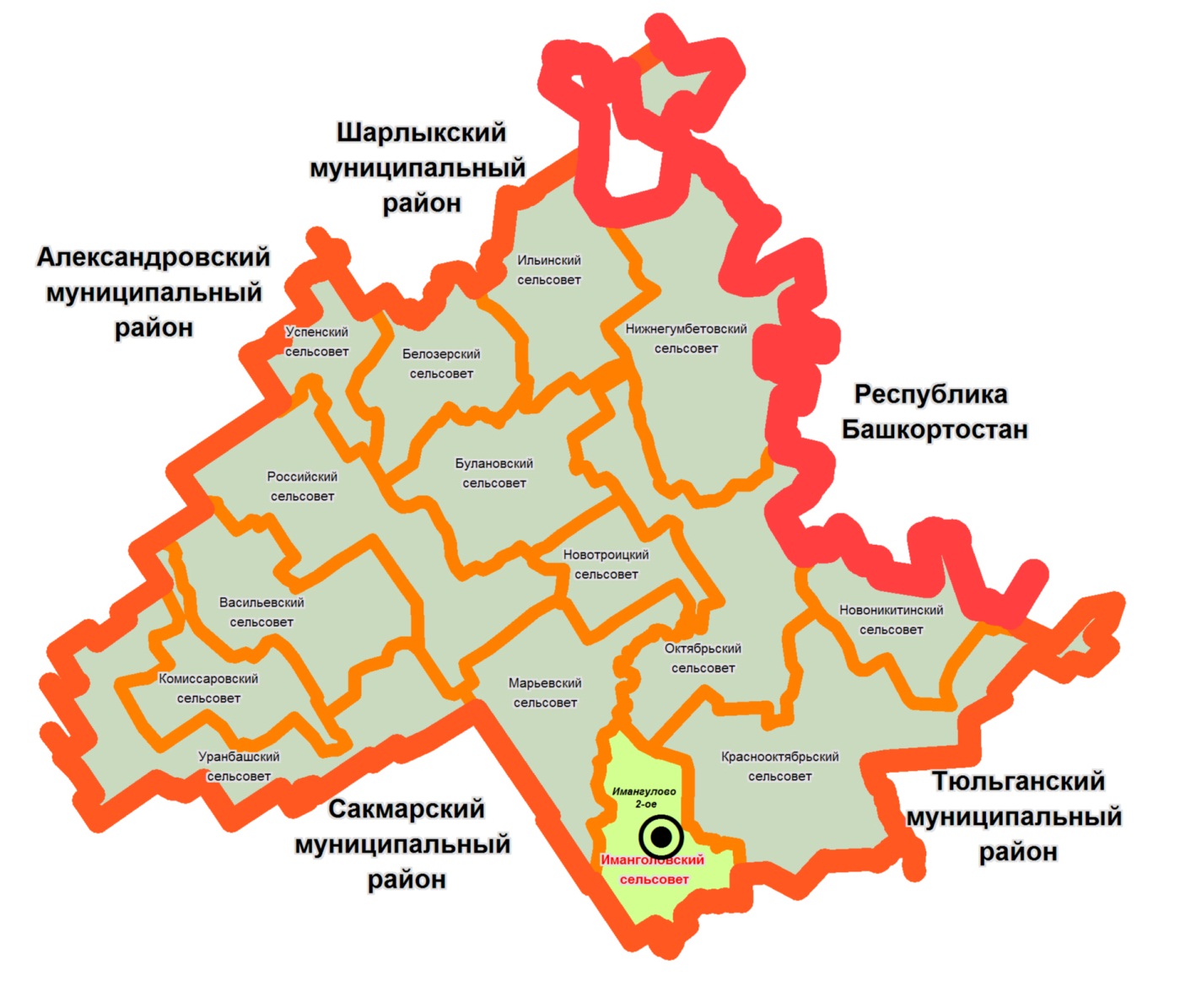 Рисунок. 1.1. Положение МО Имангуловский сельсовет в системе расселения Октябрьского района Оренбургской областиТерритория МО Имангуловский сельсовет  граничит: на северо-востоке – с МО Октябрьский сельсовет, на востоке – с МО Краснооктябрьский сельсовет, наюго-востоке, юге и юго-западе – с Сакмарским районом, на западе и северо-западе – с МО Марьевский сельсовет.1.2 Административно-территориальное делениеТерритория Октябрьского муниципального района составляет 2700км². Административным центром района является село Октябрьское. Район включает в себя 46 населенных пунктов (согласно адресного классификатора),Законом «Об утверждении перечня муниципальных образований Оренбургской области и населенных пунктов, входящих в их состав» от 15.09.2008 № 2367/495-IV-ОЗ с изменениями от 28.12.2011 № 666/178-V-ОЗ НГР RU56000201101176) принят Законодательным Собранием Оренбургской области 29 августа 2008 г., в состав Октябрьского района входят 15 сельских поселений (сельсоветов):Белозерский сельсовет ;Булановский сельсовет ;Васильевский сельсовет; Ильинский сельсовет ;Имангуловский сельсовет ;Комиссаровский сельсовет ;Краснооктябрьский сельсовет ;Марьевский сельсовет ;Нижнегумбетовский сельсовет ;Новоникитинский сельсовет ;Новотроицкий сельсовет ;Октябрьский сельсовет ;Российский сельсовет ;Уранбашский сельсовет ;Успенский сельсовет. В соответствии с этим законом определены границы МО Имангуловский сельсовет в пределах которых и действует настоящий генеральный план. Результаты инструментального закрепления границ МО легли в основу графических материалов проекта генерального плана.Территория МО Имангуловский сельсовет входящего в состав Октябрьского района включает в себя четыре населенных пункта: с. Второе Имангулово, с. Анатольевка, с. Первое Имангулово, п. Салмыш .Таблица 1.2.1Перечень населённых пунктов МО Имангуловский сельсовет с численностью населения на 2012г.1.3 Историко-градостроительная справкаИстория Оренбургского края, заселявшегося на протяжении нескольких столетий представителями самых разных национальностей, объективно способствовала тому, что на относительно небольшой территории сложилась уникальная полилингвистическая ситуация, при которой соседствуют и развиваются одновременно свыше 100 языков. Почти все население Оренбургской области относится к индоевропейской, алтайской и уральской языковым семьям. Самые многочисленные - народы славянской группы. Историческое ядро русского населения образует казачество, расселившееся издавна в Илекском, Оренбургском, Сакмарском и некоторых других районах Оренбургской области. Первыми обитателями края были тюркские и, вероятно, финские племена; Страленберг и Гумбольдт признают башкир, древнейших обитателей края, за народ финского племени, только с течением времени принявший тип монгольский. В XIII веке Историческая Башкирия и земли, лежащие между Волгой и Уралом, были покорены монголами и зависели от ханств Казанского и Астраханского, а также Ногайской Орды.Во второй половине XVII века Русское царство стало усиливать влияние на Урале и постепенно захватывать современную территорию области. Между Уралом и Волгой кочевали народы Большой татарской орды; из них ногайцы считались сильнее и богаче прочих, обладая всем нижним течением Яика (Урала). Большая часть Оренбургского уезда, весь Орский, Верхнеуральский, Троицкий уезды и часть Челябинского и Оренбургского, а также Шадринский, Екатеринбургский, Красноуфимский уезды Пермской губернии и большая часть Уфимской губернии составляли страну, известную под именем Башкирия и заселенную башкирами. За ними к юго-востоку кочевали в степях орды киргиз-кайсаков (казахов), в то время весьма сильных и обладавших городами Ташкентом, Самаркандом и др. Татарские орды и ногайцы были ослаблены по причине неурядиц и усобиц, происходивших между ними, киргизы — за отдаленностью их от этих земель. Башкиры, изнуряемые внутренними родовыми раздорами, теснимые набегами киргиз-кайсаков, предпочли прямо признать вассалитет от Русского царства.Из русских первыми колонистами на берегах Урала были люди, бежавшие от казней Грозного и вообще недовольные порядком вещей в России. Пётр I предвидел, что с утверждением власти России на юго-востоке должна развиться торговля со средней Азией; нынешний Оренбургский край он считал за широкие ворота в Азию. Исполнение его планов началось, однако, лишь при Анне Иоанновне. Первыми устроителями края были Кирилов, В. Н. Татищев и И. И. Неплюев. Когда здесь была устроена линия крепостей, костяк русского населения губернии составили казаки.         В 1744 г. была учреждена Оренбургская губерния, к которой в 1752 г. присоединен от Астраханской губернии Гурьев городок (позже в Уральской области), в 1773 г. — от Казанской губернии город Самара.Первым населенным пунктом на территории нынешнего Октябрьского района было село Биккулово, затем в 1785году образовалось село Исаево (ныне Октябрьское). В 1827 году образовались села Буланово и Белозерка, в 1834г. Петровка и Новотроицкое, в 1844г. Нижний Гумбет, в 1848г. Каменка, в 1854г. Васильевка, в 1857г. Сенцовка, в 1866г. Успенка, в 1875г. Ильинка, остальные населенные пункты точной даты образования не имеют.Заселение территории Октябрьского района началось башкирами и татарами в 18 веке. Возникновение первых поселений связано с открытием в 1744 году дороги Оренбург - Казань, которая называлась «Московской дорогой».Первым населенным пунктом было село Биккулово, затем в 1785году образовалось село Исаево (ныне Октябрьское).   Село Первое Имангулово образовал торговец Имангол примерно 1747 году. В лучшие времена в селе проживали до 1500 человек, функционировали 2 мечети, трех классное училище, несколько  магазинов. Население занималось животноводством, полеводством, торговлей, заготавливали камень. Основная часть населения считалась зажиточными людьми. В те же времена выходцами  села Первое Имангулово было основано село Второе Имангулово.В 1827 году образовались села Буланово и Белозерка, в 1834г. Петровка и Новотроицкое, в 1844г. Нижний Гумбет, в 1848г. Каменка, в 1854г. Васильевка, в 1857г.  Сенцовка, в 1866г. Успенка, в 1875г.  Ильинка,   остальные населенные пункты точной даты образования   не имеют. По документам государственного архива Оренбургской области история Октябрьского района начинается с 1920 года (Исаево-Дедовский уезд), который 11 сентября 1922года решением первого уездного Совета рабочих, крестьянских, казачьих и красноармейских депутатов переименовывается в Каширинский и село Исаево-Дедово в город Каширинск. На основании постановления Президиума ВЦИК от 30 мая 1927 года Оренбургская область возвращается к районному делению и в ней было образовано 16 районов, среди которых Каширинский. С 1935 года Каширинский район стал именоваться Октябрьским.Октябрьский район в современных границах образован 12 января 1965 года путем присоединения к нему Белозерского района (Решение исполнительного комитета Оренбургского областного Совета депутатов трудящихся № 6 от 12 января 1965г). 31.07.2000г. был принят закон Оренбургской области № 612/165-ОЗ «Об образовании муниципального образования Октябрьский район Оренбургской области и установлении его границ».1.4 Геополитическая обстановкаОренбургская область - один из крупнейших регионов Российской Федерации, входящий в состав Приволжского федерального округа РФ. Территория -124 тыс. кв. км, население -2111,5 тыс. чел. Область расположена на стыке двух частей света - Европы и Азии, имеет границы с Татарстаном, Башкортостаном и Челябинской областью на севере, с Казахстаном - на востоке и юге, Самарской областью - на западе. Протяженность государственной границы с Республикой Казахстан -1876 км. Оренбургская область обладает разветвленной транспортной системой, которая включает предприятия железнодорожного, автомобильного, воздушного и трубопроводного транспорта. Через регион проходят транзитные грузовые и пассажирские потоки в направлении «Центр - Средняя Азия» и «Запад - Восток».В недрах Оренбуржья разведано более 2500 месторождений 75 видов полезных ископаемых. Природные богатства создают базу для разработки и реализации интересных инвестиционных проектов и благоприятно отражаются на экономическом развитии области. Базовые отрасли экономики: газовый, нефтяной, энергетический, металлургический, машиностроительный комплексы.На территории области находятся 5,5% всех российских сельхозугодий. Оренбуржье по праву является одной из главных житниц России, где ежегодно выращивается более 3 миллионов тонн зерновых культур элитных сортов. Экономика области включена в систему мирохозяйственных связей. Торговыми партнерами являются свыше 80 стран. Оренбургская область - многонациональный регион. Здесь проживают представители свыше 100 национальностей. По инициативе губернатора области А.А. Чернышева возведен уникальный, единственный в России, культурно-национальный комплекс «Национальная деревня», который отмечен международной премией «Лидеры Туриндустрии -2007».Высокий уровень надежности, малые риски вложения капитала в экономику и позитивные перспективы развития области признаны ведущими экспертами. Оренбуржье является лауреатом главной Всероссийской премии «Российский Национальный Олимп» в номинации «Регион России - 2007».Оренбургская область обладает значительным по величине минерально-сырьевым потенциалом, что является следствием уникальных особенностей её геологического строения. Недра области богаты углеводородным сырьем, рудами черных и цветных металлов, золотом, неметаллическими полезными ископаемыми. Относясь к промышленно освоенным регионам, Оренбургская область является крупным производителем и, одновременно, потребителем минерально-сырьевых ресурсов. Область относится к промышленно освоенным регионам Российской Федерации, являясь крупным производителем и, одновременно, потребителем минерально-сырьевых ресурсов. По добыче основных видов минерального сырья Оренбургская область занимает в России высокое место. Так ежегодно на территории области добывается свыше 3% нефти, газа и газового конденсата от общероссийского уровня, производится свыше 16% медного и 24% цинкового концентрата.В экономике области ведущая роль принадлежит топливно-энергетическому комплексу. На территории области действует около 40 компаний, ведущих геологическое изучение и добычу углеводородов. В балансе запасов учтено свыше 200 месторождений углеводородного сырья. Суммарные извлекаемые запасы нефти по категориям А+В+С1 составляют 491,420, по категории С2 - 135,514 млн.т, свободного газа 870,887 млрд.м3 по категориям А+В+С1 и 99,717 млрд.м3 по категории С2 , конденсата 63,448 млн.т по категориям А+В+С1 и 6,840 млн.т по категории С2.К нераспределенному фонду недр относится 74 месторождения. Суммарные извлекаемые запасы нефти категорий А+В+С1 составляют 76.424 млн.т, свободного газа 19,758 млрд.м3, конденсата 1,078 млн.т.Кроме того, сырьевую базу топливно-энергетического комплекса области составляют разведанные запасы бурого угля в количестве 737 млн. тонн, сосредоточенные в 8 месторождениях.Минерально-сырьевой комплекс черной, цветной металлургии и золотодобычи области развивается на базе рудных месторождений соответствующих металлов.Богата область медными, никельсодержащими рудами, золотом. На ее территории сосредоточено 37% запасов меди, более 40% её добычи и до 70% запасов никеля всего Уральского региона. 98,6% балансовых запасов золота области заключено в комплексных колчеданных месторождениях.1Минерально-сырьевой комплекс горно-рудного сырья и стройиндустрии области развивается на базе крупных, средних и мелких месторождений асбеста, каменной соли, каолинов, строительного камня, глин, песков, известняков, гипса, яшм, мраморов. Обеспеченность области запасами этих полезных ископаемых на продолжительный период позволяет устойчиво работать крупным предприятиям области.Примечательно сочетание аграрного и индустриального потенциалов. Узловое, промежуточное положение Оренбургской области обусловливает ее роль связующего, интегрирующего звена в системе связей и отношений Урала с Поволжьем, Сибирью и Казахстаном. Несколькими поколениями оренбуржцев на территории области создан достаточно мощный экономический потенциал, социальная инфраструктура. Оренбургская область располагает крупными предприятиями различных видов экономической деятельности. Они производят сотни наименований продукции – это чугун, сталь, нефтепродукты, газ, уголь, сера, хромовые соединения, строительные материалы. Занимая 0,7% территории России и имея 1,5% населения, область производит 47,9% доменного и сталеплавильного оборудования, 20,0% кузнечно-прессовых машин, 7,9% готовых шелковых тканей, 5,6% стали, 3,7% нефти, включая газовый конденсат, 3,3% природного газа.Современное Оренбуржье – динамичный регион. Стабильная политико-экономическая ситуация способствует притоку инвестиций в экономику. Активно проводимая промышленная политика включает комплексную программу поддержки и развития индустриального и научно-технического потенциала.Октябрьский район находится в центральной части  Оренбургской области, севернее г.Оренбург .Октябрьский район занимает выгодное геополитическое положение, располагаясь основные транспортных коридорах области соединяющих Урал и Казахстан, а также на незначительном расстоянии от областного центра.Далее будут рассмотрены возможности развития территории, дан подробный анализ проблем и направлений развития МО Имангуловский сельсовет в рамках Октябрьского района и Оренбургской области.1.5 Взаимосвязи с соседними муниципальными образованиямиВзаимосвязи МО Имангуловский сельсовет сформированы под влиянием многих факторов: географического положения поселения в районе, исторического наследия, экономического положения, транспортного каркаса района, наконец, количества населения поселения.Все эти факторы, в свою очередь, находясь под влиянием друг друга, формируют положение МО Имангуловский сельсовет как главнейшего в Октябрьском районе.На территории области формируется система хордовых направлений на базе существующих, реконструируемых и проектируемых автомобильных дорог регионального значения, объединяющая между собой опорные населенные пункты области, полюса роста регионального и межрайонного значения.Планировочную сеть Октябрьского района задают основные транспортные потоки и коммуникации субмеридионального направления – автодорога общего пользования федерального значения Оренбург-Уфа. МО Имангуловский сельсовет и Октябрьский  район  занимают выгодное географическое положение, находясь в часовой доступности от центра области – г. Оренбурга. Областной центр является притяжением населения для получения услуг периодического действия, а в последнее время и местом приложения труда.Социальные связи населённых пунктов МО Имангуловский сельсовет также направлены в сторону районного центра – с. Октябрьское. Экономическую специализацию территории определяет развитие моноотраслевого пищевого комплекса, сельского хозяйства. Промышленный потенциал сосредоточен в городе Оренбург и селе Октябрьское . Территория традиционно привлекательна для реализации инвестиционных проектов в сельскохозяйственном комплексе.Специфику сельского расселения составляет наличие развитой сети средних по размеру селений и концентрация в них значительной части населения. Указанная особенность является важной предпосылкой для развития в сельской местности малого и среднего бизнеса в производственной сфере деятельности.В системах расселения имеется распределение функций (взаимный обмен функциями) между населенными пунктами, осуществляются социальные и производственные связи. В пределах локальных систем расселения возможна ежедневная маятниковая миграция населения и центральное сельское поселение (МО Октбрьский сельсовет) естественным образом является основным центром приложения труда и центром обслуживания, в котором концентрируются образовательные, медицинские и иные социально значимые учреждения и организации. 2. Природные условия2.1 Особенности географического положенияГеографически территория муниципального образования расположена в переходящей зоне от лесостепной к степной (север и северо-восток). По территории поселения протекают река Салмыш.К западу от реки Салмыш расположена сыртовая равнина с плоскими степными междуречьями, расчлененными глубокими речными долинами, в которых вскрываются красноцветы татарского яруса перми. Естественно-природные рельефообразующие и руслообразующие процессы рассматриваемой территории в основном обусловлены надвижкой и отступлением древнего ледника, что во многом сформировало довольно богатую орографию, геоморфологию, гидрографию, геологическое сложение и гидрогеологические условия. Другой важной особенностью физико-географического положения территории является ее расположение в умеренных широтах, в зоне активного влияния западного переноса воздушных масс, а также приуроченность к водоразделу крупнейших рек европейской части страны, что определяет важнейшие черты природно-климатических условий с достаточным увлажнением и благоприятными аэроклиматическими параметрами.2.2 КлиматКлимат Октябрьского района, как и  Оренбуржья в целом характеризуется континентальностью, что объясняется значительной удаленностью области от океанов и морей. Показателем континентальности климата является большая амплитуда колебаний средних температур воздуха, которая в Оренбуржье достигает 34—38 градусов Цельсия. В связи с этим отмечается недостаточность атмосферных осадков, годовая сумма которых колеблется от 450 мм на северо-западе до 350 мм на юге и юго-востоке области. Около 60—70 % годового количества осадков приходится на теплый период. Характерными особенностями резко-континентального климата Имангуловского сельсовета являются продолжительная холодная зима и сравнительно короткое, жаркое и сухое лето; непродолжительные переходные периоды (весна и осень); поздние весенние и ранние осенние заморозки; резкое преобладание в течение года ясных, солнечных дней над числом пасмурных. Продолжительность зимних холодов около 5 месяцев, снеговой покров держится от середины ноября до середины апреля. Мощность снегового покрова достигает в конце зимы 20 – 40 см, иногда 75 см, на открытых участках в среднем – 31 см. Полная глубина промерзания почвы под оголенной от снега поверхностью для района принимается равной 150 – 160 см. Весна характеризуется большими контрастами дневной и ночной температуры. Снег полностью тает в середине апреля, грунт быстро просыхает. Заморозки наблюдаются до середины мая. Лето жаркое и сухое. Температура днем 25 – 28°С (max до плюс 40°С), ночью до плюс 3°С. Дожди выпадают редко, чаще в виде кратковременных ливней с грозами, периодически бывают засухи. Среднегодовое количество осадков не превышает 350 – 400 мм (табл.2.2). Осень в первой половине теплая, во второй половине прохладная с пасмурной погодой. Первые морозы бывают в конце сентября, снег обычно выпадает в середине ноября.Таблица 2.2.1  Годовое количество осадков (мм) на территории Октябрьского района, гидропост с.ОктябрьскоеСреднегодовая температура воздуха плюс 3ºС. Абсолютный максимум температуры воздуха: плюс 42оС приходится на июль, абсолютный минимум: минус 43оС отмечается в январе. Средняя температура наиболее холодного месяца: минус 13,3оС, наиболее жаркого месяца: плюс 26,9оС. На рассматриваемой территории ветер отличается крайней изменчивостью направления и скорости. В среднем до 70 дней в году могут быть безветренными. В течение года господствуют ветры в основном южного направления. В зимний период преимущественно южное и юго-западные; весной – юго-восточные; летом – северное и северо-западные; осенью - западные и северо-западные. Средняя годовая скорость 2 – 3 м/с (табл.2.3, 2.4), максимальные скорости ветра могут достигать до 79-95 км/ч и более. Климатические условия благоприятны для рассеивания вредных веществ в атмосфере. Таблица 2.2.2  Среднемесячная годовая скорость ветра в Октябрьском районе , гидропост с.ОктябрьскоеТаблица 2.2.3  Повторяемость направления ветра и штилей в Октябрьском районе , гидропост с.ОктябрьскоеРайон расположен в строительно-климатическом районе IB и характеризуется: температурой наружного воздуха наиболее холодной пятидневки -360С, средней температурой наиболее холодного периода -19 0С, продолжительностью периода со средней суточной температурой 80С - 204 сут., средней температурой за этот период - 6,5°С.По теплообеспеченности вегетационного периода территория района благоприятна для сельского хозяйства.Строительно-климатические условия (суровая зима, длительная повторяемость сильных ветров и др.) обуславливает необходимую теплозащиту зданий и сооружений, значительную продолжительность отопительного периода.При градостроительном освоении территории следует учитывать следующие физиолого-гигиенические требования: умеренную защиту от переохлаждения в зимний период, от перегрева - в теплый, умеренную солнце- и ветрозащиту.В зависимости от метеоусловий, способствующих концентрации вредных примесей в приземном слое, территория района относится к зоне умеренного потенциала загрязнения воздуха. Здесь создаются равномерные условия для рассеивания и накопления вредных примесей в атмосфере.На территории района продолжительность комфортного периода для организации всех летних видов отдыха и туризма без ограничения видов занятий составляет 49 дней, с ограничениями видов занятий - 58 дней; продолжительность благоприятного периода для летних видов отдыха и туризма составляет 107 дней.Благоприятный период для организации зимних видов отдыха и туризма составляет около 120 дней.В целом климатические условия ограниченно благоприятны для организации массового отдыха и туризма; продолжительность благоприятного периода составляет 227 дней (62%).2.3 Геология и геоморфологияПлатформенная часть включает в себя юго-восточное окончание Русской платформы и Предуральский прогиб. На глубине свыше 3000 метров располагается кристаллический фундамент, погребенный под горизонтально залегающими морскими и континентальными толщами.В восточной (геосинклинальной) части Оренбургской области в геологическом строении на первый план выступают метаморфические и магматические породы, хотя вместе с ними получили развитие и различного возраста осадочные отложения.
Довольно развита в восточной части области мезозойская кора выветривания. В некоторых местах она выходит на дневную поверхность. Ее состав зависит от характера горных пород, из которых она образовалась.Благодаря своему расположению на стыке двух крупных тектонических структур Октябрьский район имеет достаточно сложное и неоднородное геологическое строение.В структурно-геологическом отношении район имеет двухъярусное строение: нижний ярус представлен магматическими и метаморфическими породами кристаллического фундамента, верхний ярус представлен отложениями палеозоя (пермь) и мезозоя (триас юра), перекрытыми отложениями кайнозоя (палеоген, неоген, четвертичные образования).Верхний палеозой (PZ1) на территории МО Имангуловский сельсовет, как и всего Октябрьского района, представлен отложениями верхнего отдела пермской системы, а именно уфимским, казанским и татарским ярусами Уфимский ярус (P2u) имеет локальное распространение на юге МО. Отложения представлены глинами, известняками, песчаниками и ангидритами.Отложения казанского яруса (P2kz1-2) встречаютс в центральной часть сельсовета и залегают на отложениях уфимского яруса. Нижний подъярус представлен глинами, известняками, мергелями, песчаниками, алевролитами и глинами, брекчиями и конгломератами, верхний – глинами, алевритами, известняками, мергелями, доломитами, песчаниками. Породы этого яруса обнажаются в бортах долин рек, овражно-балочной сети.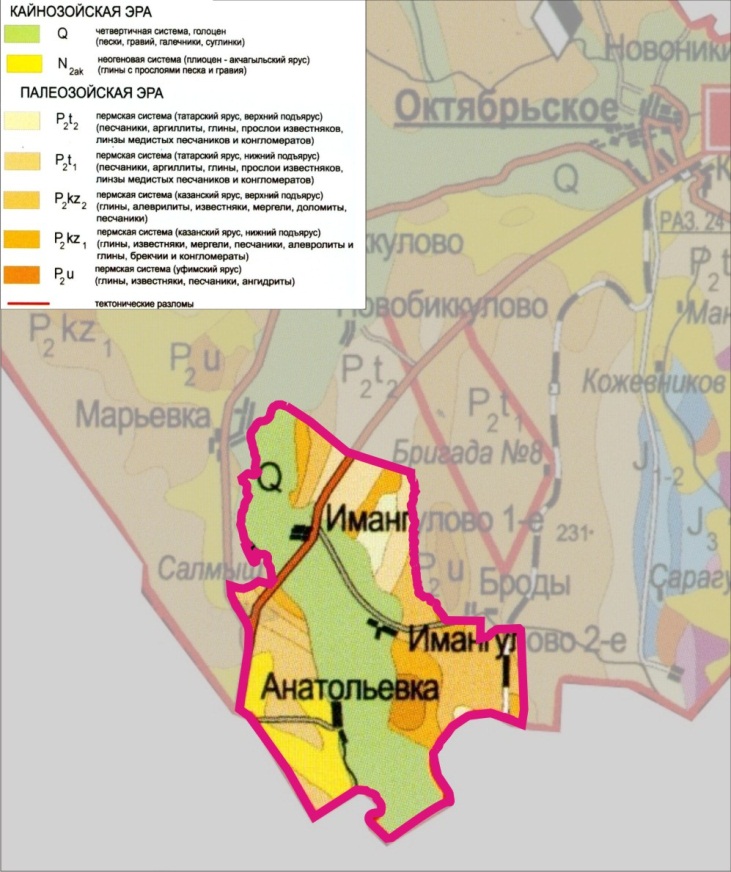 Рисунок. 2.3. Геологическое строение  МО Имангуловский сельсовет Татарский ярус (P2t1-2), представлен породами красноцветной формации (песчаники, аргиллиты, глины с прослоями известняков и линзами медистых песчаников, конгломератов). Отложения согласно залегают на породах казанского яруса и слагают водораздельные пространства по всей территории Октябрьского района.Общая мощность отложений пермской системы достигает 5800 м.Мезозойская эра(MZ1-MZ2) на территории МО Имангуловский сельсовет не представлена.Представлен отложениями триасовой и юрской систем.Кайнозойская эра (KZ1-KZ3)  представлена отложениями палеогенового, неогенового и четвертичного возраста.Неогеновые (N2) породы акчагыльского и апшеронского ярусов залегают в пониженных формах рельефа в юго-западной части МО. Представлены глинами, песками, галечниками, суглинками, глинами с прослоями песка и гравия. Отложения распространены в долинах рек и в понижениях рельефа, в восточной части района образуя водоразделы.Отложения четвертичного (Q) возраста и различного генезиса распространены в долинах рек, слагают поймы и надпойменные террасы. Представлены песками, гравием, галечниками и суглинками. Мощность не превышает 60-70 м.2.4 РельефСовременный рельеф Оренбургской области сформировался в результате длительного размыва уральских складок и предуральских сыртовых равнин, а также под воздействием новейших тектонических движений.В геоморфологическом отношении район расположен в пределах района Восточно-Европейской равнины и равнины Предуральского прогиба. Современный облик рельефа района сформировался в результате длительного размыва уральских складок и предуральских сыртовых равнин палеоген-неогенового возраста, а также под воздействием новейших тектонических движенийРайон разделен протянувшейся с севра на юг долиной р. Салмыш на две почти равные части. К западу от долины Салмыша расположена северо-восточная окраина возвышенности Общий Сырт с плосковершинными междуречьями, расчлененными глубокими долинами Янгиза и Каргалки. Междуречья сложены красноцветами татарского яруса верхней перми (песчаники, алевролиты, аргиллиты), здесь же находится высшая отметка района – 382,0 м.На междуречье Салмыша и Б.Юшатыря преобладают грядово-увалистые ландшафты, основу которых слагают отложения казанского яруса перми – сероцветные песчаники, известняки, аргиллиты. Ландшафтная структура сыртово-холмистого междуречья Б.Юшатыря и Чебеньки включает: присалмышские грядовые увалы, сложенные казанскими известняками и песчаниками, а также красноцветами татарского яруса; водораздельную гряду (хребет Саргул), соответствующую крупной древней карстовой мульде, которая заполнена морскими опоковидными известняками и известковистыми песчаниками верхней юры; слабовсхолмленную равнину на песчаниках, аргиллитах и конгломератах нижнего триаса.Срединное положение в районе занимают долины рек Салмыш и Большой Юшатырь с прилегающими неогеновыми равнинами. В долинах этих рек распространены карстовые ландшафты, связанные с галогенно-сульфатными отложениями кунгурского яруса нижней перми, выведенными к поверхности солянокуполной тектоникой. Долину Салмыша осложняют контрастные куэстообразные гряды, являющиеся крыльями соляных штоков Салмышского соляного вала и сложенные в основном известняками и песчаниками казанского яруса перми.В тектоническом отношении Октябрьский района располагается в пределах двух крупных структур первого порядка. Большая часть района, расположенная западнее линии Октябрьское – Красный Коммунар, входит в состав Восточно-Европейской платформы. Восточнее этой линии район принадлежит Предуральскому краевому прогибу.Вдоль долины р. Салмыш протягивается Салмышский вал, который разделяет Волго-Уральскую антеклизу и Предуральский краевой прогиб. Салмышский вал представляет собой длинную узкую соляную антиклиналь, осложненную на всем протяжении соляными поднятиями (штоками). Свод вала сложен солями и гипсами кунгурского яруса нижней перми, в основном погребенных под аллювиальными отложениями салмыша. Крылья вала сформированы уфимскими красноцветами и морскими отложениями ранней казани. 2.5 Земельные ресурсы, почвенный покров территорииОктябрьский район расположен в зоне развития выщелоченных, типичных и обыкновенных черноземов. Среди почвообразующих пород преобладают глины и тяжелые суглинки.Почвенный покров МО Имангуловский сельсовет представлен на рисунке 2.5.1.Выщелоченные черноземы занимают небольшую площадь на востоке Имангуловского сельсовета. Эта разновидность отличается от типичных черноземов преимущественно более низким положением карбонатного горизонта, так что между нижней границей горизонта В и карбонатным горизонтом в верхней части горизонта С расположен горизонт, из которого как бы выщелочены карбонаты (отсюда и название этой разновидности).Территория западнее р.Салмыш занята типичными черноземами. Они имеют мощность перегнойного горизонта более 80 см, а содержание гумуса составляет от 6 до 12%, но может достигать 15%. 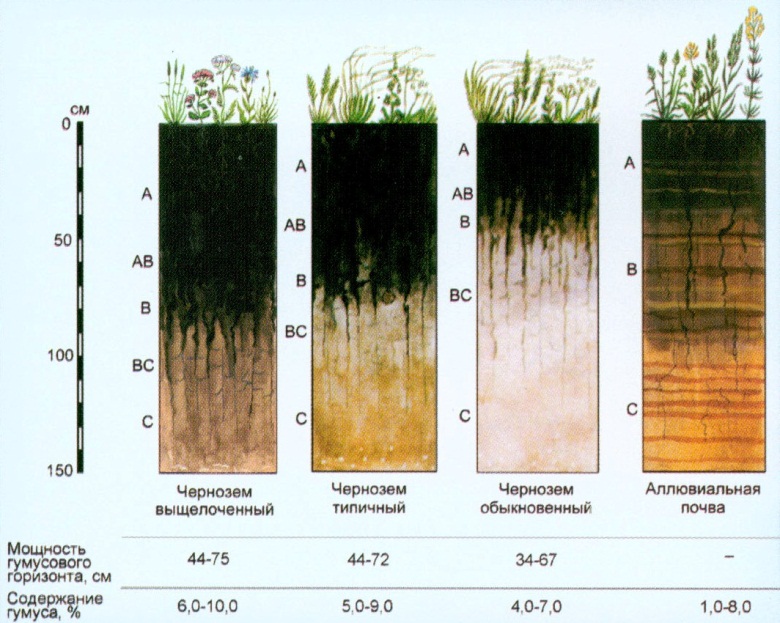 Рис.2.5.1Типичные разрезы черноземов Октябрьского районаПрофиль типичных черноземов имеет следующее строение (рис. 2.4):- горизонт А0 – степной войлок (мощность 1-3 см, состоит из остатков травянистой растительности и встречается только на целинных землях);- горизонт А – гумусовый (цвет во влажном состоянии интенсивно-черный, мощность горизонта 40-60 см, структура в верхней части зернистая, книзу переходит в комковатую, горизонт насыщен корнями растений);- горизонт В – переходный (черновато-бурая неравномерная окраска, постепенно переходящая в цвет почвообразующей породы, из горизонта А в горизонт В заходят языки, потеки гумуса, структура вверху комковатая, книзу переходит в неясно выраженную короткопризматическую, имеется небольшое количество корней, в нижней части горизонта присутствуют карбонатные новообразования, мощность переходного горизонта 40-60 см);- горизонт С – почвообразующая порода (в верхней части часто содержатся обильные карбонатные новообразования псевдомицелия, рыхлые стяжения (белоглазка) или более плотные конкреции (журавчики), структура нижней части профиля обычно призматическая).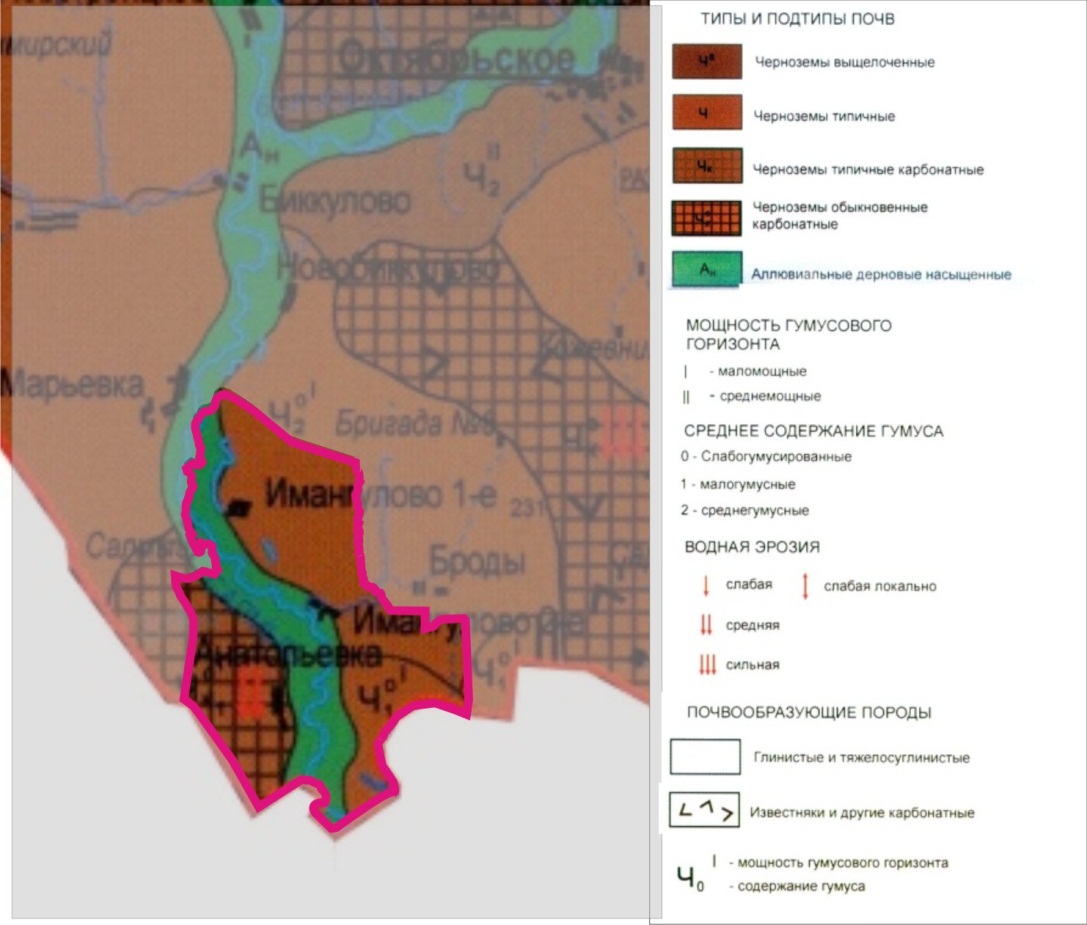 Рисунок. 2.5.2 Почвенный покров  МО Имангуловский сельсовет Почвенный покров западно и юго-западной части МО представлен обыкновенным черноземом, среди которого много карбонатных разностей. В отличие от типичных черноземов этот подтип почв имеет менее мощный гумусовый горизонт (от 65 до 80 см), содержание гумуса равно 6–10%, а при легком механическом составе 4–5%.Для Имангуловского сельсовета характерны преимущественно разнотравно-типчаково-ковыльные степи. Настоящие степи развиты на обыкновенных черноземах и реже на типичных. Луговые степи на севере района приурочены к выщелоченным черноземам. Каменистые степи обычны по крутым эродированным склонам возвышенных массивов. Имеют место суходольные и пойменные луга, болота. При общей площади МО Имангуловский сельсовет 12356 га, сельскохозяйственные угодья занимают 11568 га, в том числе пашня 1566 га.2.6 Гидрография и гидрологияГидрологическая сеть Октябрьского района принадлежит бассейну р. Урал. Среднемноголетний годовой сток рек района составляет 297 млн. м3. Главной водной артерией Октябрьского района является река Салмыш с крупным левым притоком – р. Большой Юшатырь. Формирование поверхностного стока рек области находится в тесной зависимости от климата, рельефа и геологического строения. Почти все реки района большую часть воды получают за счет атмосферных осадков (60–95%) и незначительную - за счет дренирования подземных вод. Существенную роль в формировании поверхностного стока играет также почвенно-растительный покров, в особенности распаханность водосборной площади. Реки имеют неравномерный сезонный сток. В весенний паводок (апрель-май) реки сбрасывают 70–80% вод. На летний период (июнь-сентябрь) приходится 8–12%, а на осень и зиму (октябрь-март) по 4–8% от общей суммы годового стока.Река Салмыш, дренирующая юго-восточный склон Общего Сырта, одна из крупных рек Оренбургской области. Протяженность реки по району составляет 76 км. Среднегодовой расход колеблется от 2,4 до 14,5 м3/с с максимумом (250 м3/с) в апреле и минимумом в феврале. Средняя скорость течения 0,4 м/с. Средняя глубина реки 0,5-1,5 м. Долина реки имеет четковидное строение. На участках локальных поднятий Салмышского соляного вала, где обнажаются «твердые» породы, формируются сужения (речные «ворота»), как, например, на участке между горами Булановская, Каменная и Березовая у с.Буланово.Ширина водоохранной зоны р. Салмыш (ВЗ) – 200 м, ширина прибрежной защитной полосы (ПЗП) – 30-50 м, ширина береговой полосы (БП) – 20 м.В полосах легкоразмываемых пород на участках погружения соляного вала долина Салмыша образует расширения в виде котловин с пологими склонами. Самым крупным притоком Салмыша является Большой Юшатырь. По району его протяженность составляет 58 км, ширина 15-30 м, глубина 0,6-1,5 м, скорость течения 0,3 м/с. Левосторонними притоками Салмыша являются рр. Тирикла, Бурлюк, Татьянка, Броды, Ташла, руч. Красный Фронт. С правой стороны в Салмыш впадают рр. Янгиз, Шестимир, Кармалка, ручьи Ключи и Егин-Елга.В долине Салмыша расположены крупные озера-старицы: Круглое (у с. Вехний Гумбет), Лопушное и Удалайское (у с. Биккулово), озера Холодные (у с. Марьевка), Хайбулкино и Длинное (у с. Первое Имангулово). На левобережье Салмыша у с. Первое Имангулово расположено озеро-старица Имангулово, самой крупное пойменное озеро района. Длина его составляет более 2 км, ширина 30-60 м, максимальная глубина 4,1 м.В постоянные водотоки территории МО впадают многочисленные ручьи – временные (сезонные) водотоки в разветвленной овражно-балочной сети. К гидрографической сети, согласно ст. 14, п.1 Федерального закона № 73-ФЗ от 03.06.2006 г. «О введении в действие Водного кодекса Российской Федерации», относятся также гидротехнические сооружения и пруды-накопители, образованные в населенных пунктах МО Имангуловский сельсовет  для целей орошения и других подсобных хозяйственных нужд. 2.7 Геологическое строение и гидрологические условияГидрогеологические условия МО Имангуловский сельсовет сложны и обусловлены не только его структурно-тектоническими особенностями, литолого-фациальной изменчивостью пород, но и климатическими условиями. В структурно-гидрогеологическом разрезе выделяются два водоносных комплекса. Надсолевой комплекс мезокайнозойских отложений с региональным водоупором палеогеновых глин. Он разделяется на нижний напорный ярус с водами высокой минерализации и верхний неоген-четвертичный ярус. В пределах последнего формируются грунтовые воды безнапорные или слабонапорные с незначительной водообильностью. Глубина залегания грунтовых вод зависит от рельефа, генезиса водовмещающих пород и изменяется от 1 до 20 м. Максимальные глубины отмечаются на высоких террасах, межбугристых и межгрядовых равнинах и в сыртовой толще. Питание грунтовых вод имеет спорадический характер из-за преобладания глинистых пород и осуществляется за счет атмосферных осадков лишь на локальных участках выхода песчаных пород или их неглубокого залегания.В гидрогеологическом отношении район делится на две основных части. В западной части (Восточно-Европейский регион) развиты артезианские бассейны напорных пластовых и трещинно-пластовых вод. В восточной части (Уральский регион) доминируют бассейны трещинных, трещинно-карстовых и трещинно-жильных вод, формирующихся в зоне выветривания магматических и метаморфических пород. Основные водоносные горизонты связаны с отложениями триаса, юры, казанского и татарского ярусов пермской системы. Водовмещающими породами являются песчано-гравийные пачки и прослои песчаников, известняков и мергелей. Воды комплексов слабоминерализованные (до 1,5 г/л), гидрокарбонатно-натриевые, по мере увеличения глубины залегания состав меняется от сульфидно-натриевых до хлоридно-натриевых.По долинам рек сформировался наиболее доступный для эксплуатации четвертичный аллювиальный водоносный комплекс. Максимальные модули подземного стока аллювиального водоносного комплекса составляют 1–5 л/с*км2, в пределах коренных выходов эрозионных врезов уменьшаясь до 0,5–1 л/с*км2. Ресурсы четвертичного аллювиального комплекса оцениваются в 1,3 млн. м3/сут.Минеральные водыСульфатные воды с минерализацией до 5 г/дм3 генетически связаны с загипсованными отложениями пермского возраста, залегающими на глубинах от 15 до 90 м в центральной части района. Сульфатно-хлоридные воды с минерализацией 2–5, реже 5–15 г/дм3 формируются в областях питания водоносных горизонтов пермской системы на глубинах от 30 до 340 м. Встречаются повсеместно на Общем Сырте. 2.8. Инженерно-геологические условияСущественное влияние на инженерно-геологические условия региона оказывают соляная тектоника, карстовые, оползневые и эрозионные процессы.Соляная тектоника вносит большое своеобразие в рельеф рассматриваемой местности. В ее основе лежат гравитационные процессы, связанные с пониженной плотностью и повышенной пластичностью солей. Соляно-купольные структуры, образованные кунгурскими солями, проявляются в полосе Предуральского прогиба от р. Салмыш на западе до зоны передовых складок Урала, резко расширяясь южнее р.Урал в сторону Прикаспийской впадины.Карстовые процессы играют важную роль в формировании рельефа Имангуловского сельсовета. Они протекают в самых разнообразных литолого-геохимических условиях. Каменная соль, слагающая ядра соляных куполов, благоприятствует возникновению галогенного карста, который ввиду высокой растворимости каменной соли развивается чрезвычайно быстро. Наибольшее распространение на территории поселения имеет сульфатный и карбонатный карст. Он развивается по известнякам, доломитам и мраморам и выражен в бассейнах рек. Для него характерно образование карстовых полей с гротами, пещерами, мелкими провальными воронками, образующими закарстованные участки в местах приповерхностного залегания карстующихся пород.Примером развития карстовых процессов может служить Присалмышское карстовое поле (урочище Тулкун), расположенное в 2-3 км к югу от с. Первое Имангулово на правобережной части долины Салмыша. На этом участке долина Салмыша проходит по оси ядра солянокупольной антиклинали, сложенного растворимыми солями и гипсами. Карстовые формы представлены разнообразными по размерам воронками, от блюдцеобразной формы с широкими (до 100 м) днищами и пологими стенками до крутосклонных и глубоких. В пойме Салмыша воронки сочетаются со старичными озерами. Воронки развиты и в пойме, и на надпойменной террасе, часть из них затоплена и является озерами.Современные эрозионные процессы на территории Имангуловского сельсота  - овраги не получили большого развития. Благодаря тому, что на большей части территории покров рыхлых неоген-четвертичных отложений маломощен, а на большей части возвышенностей на поверхности или близко к ней находятся плотные пермские, триасовые и юрские породы, трудно поддающиеся размыву, свежие овраги появляются лишь по крутым уступам надпойменных террас, но вследствие равнинности рельефа они быстро прекращают свой рост в длину.Размещение оврагов и сильно смытых почв тесно связано с экспозицией склонов. Сильнее всего подвержены эрозионному размыву наиболее крутые и инсолируемые склоны южной и восточной экспозиции. Все свежие овраги развиваются в пределах древней гидрографической сети: по балкам и склонам речных долин. Свежие овраги могут быть донными, прорезающими днища старых балок, и береговыми, рассекающими склоны долин и балок.Большинство растущих оврагов имеют антропогенное происхождение (или активизировались под влиянием хозяйственной деятельности человека). Прогрессирующий рост оврагов могут вызывать распашка и скотосбой склонов, концентрация стока талых и дождевых вод вдоль дорожных насыпей и грунтовых дорог, др. причины.Своеобразные овраги формируются на левобережных приречных равнинах и прилегающих к ним делювиальных шлейфах водоразделов. Возникновению и проявлению попятной эрозии способствуют родники. Такие овраги максимальной глубины достигают в своей верхней трети, в устье же, благодаря тому, что в пределах равнинной надпойменной террасы эрозия затухает, приобретают вид слабозаметной лощины.По склонам речных долин и балок распространены оползни. Они возникают в местах выхода по склону водоносных горизонтов, подстилаемых водоупорными глинами. Распространенными формами рельефа, возникающими при оползневых процессах, являются циркообразные углубления. Основными породами, вызывающими развитие оползней, являются неогеновые и юрские песчано-глинистые отложения.Коренное техногенное преобразование рельефа стало возможным с проявлением техники. Открытая разработка известняка и других строительных материалов привела к образованию карьерноотвального рельефа. Отвалы вскрышных пород по своей высоте и занимаемым ими обширным площадям сопоставимы с грядово-холмистым рельефом и мелкосопочником. Развитие антропогенных форм рельефа также происходит при гидротехническом и дорожном строительстве. Очень часто антропогенное рельефообразование приводит к нежелательным изменениям естественных ландшафтов, ухудшает экологическую обстановку в регионе.2.9 Природные ресурсыОсобенности геологического строения территории области обусловили многообразие и обилие различных видов полезных ископаемых.На территории района находятся значительные участки нефтяных месторождений Благодарновско-Колганской группы – Благодарновское, Колганское, Китаямское, Янгизское, Соболевское и Золотовское; мелких месторождений осадочных медных руд; месторождения песка, известняка  и кирпичных глин.Из нерудных ископаемых на территории  МО Имангуловский сельсовет имеется строительный щебень, камень, песок, глина и известняк.2.10 Биологическое разнообразиеРаспределение годового количества осадков и речного питания, солнечной радиации и геологического строения определяют основные типы растительности Октябрьского района.На территории района выражены две ботанико-географические зоны: лесостепная и степная. Граница между ними проходит линии, соединяющей верховья реки Салмыш-среднее течение р. Б. Юшатырь. Однако и южнее этой линии растительность нередко приобретает вполне лесостепной облик, что связано с повышенным увлажнением на высоких холмистых водоразделах, расчлененностью рельефа, характером подстилающих пород и т. д. Растительность лесостепной зоны в доагрикультурный период составляли сообщества луговой степи, чередующиеся с участками лиственных лесов, встречающимися на холмистых водоразделах и плакорах. В настоящее время луговая степь почти полностью превращена в пахотные угодья. Леса сильно пострадали от вырубок и представлены преимущественно порослевыми массивами. Травостой сохранившихся участков луговых степей состоит в основном из богатого видами красочного лугово-степного разнотравья. Для него наиболее характерны клевер горный, подмаренник настоящий, лабазник шестилепестный, серпуха, адонис весенний, ветреница лесная, герань кровяно-красная, кровохлебка лекарственная, порезник сибирский, змееголовник Руиша, козлобородник восточный, душица обыкновенная, зверобой продырявленный. К разнотравью примешиваются злаки: мятлик луговой, ежа сборная, костер безостый, а также ковыли Иоанна, узколистный, опушеннолистный и типчак. Продуктивность таких степей составляет 25–40 ц сена с 1 га.Острова леса в этой зоне состоят из дуба обыкновенного, липы мелколистной, березы бородавчатой, к которым примешивается клен остролистный и ильм. Растительность степной зоны характеризуется отсутствием леса на ровных водоразделах. Участки лесной растительности занимают здесь поймы рек и их песчаные террасы, холмистые междуречья и склоны, выходы разрушающихся скальных пород.Пойменные леса, сохранившиеся практически по всем значительным рекам области, образованы тополем серебристым и черным, ветлой, реже вязом. В галерейных и колковых насаждениях растет черная ольха, растущая по ручьям и болотистым местам.Овражно-балочные колки и лески холмисто-увалистых водоразделов степной зоны состоят преимущественно из березы бородавчатой и осины.Степная растительность, связанная с черноземными почвами почти полностью уничтожена в результате длительного земледельческого освоения территории. О первоначальном характере естественной растительности можно судить по небольшим клочкам целинной степи и нераспаханным участкам.В пределах степной зоны в местах лучшего увлажнения, связанных с широкими понижениями, подножьями склонов северных экспозиций, выходами грунтовых вод, сохранились фрагменты луговых степей. Они во многом сходны с луговыми степями лесостепной зоны. Ведущая роль в них принадлежит крупнодерновинному злаку ковылю красивейшему. Для травостоя характерны также ковыль красный, мятлик степной, типчак и большое количество разнотравья - зведчатка злаколистная, земляника зеленая, незабудка душистая, порезник средний. Подобные сообщества насчитывают до 90–100 видов растений.В северной части степной растительной зоны преобладают разнотравно-ковыльные степи. Для разнотравно-ковыльных степей, развитых в полосе обыкновенных черноземов, характерно преобладание ковылеи красноватого, Иоанна, красивейшего, которые наряду с типчаком, овсецом пустынным, тимофеевкой степной, тонконогом изящным и другими злаками образуют основной фон. В составе разнотравья наиболее обычны зопник клубненосный, тысячелистник обыкновенный, лапчатка распростертая, полыни широколистная и шелковистая, подмаренник настоящий, василек русский, шалфей остепненный.Распространение животных в области тесно связано с размещением и состоянием угодий, необходимых для существования. Основные типы местообитаний животных области — степи, луга, пойменные и водораздельные леса, водоемы, а также разнообразные сельскохозяйственные угодья, искусственные лесонасаждения, селитьба.На территории района встречается обыкновенный еж, из землероек наиболее типичны обыкновенная и малая бурозубки, обитающие в лиственных лесах и лугах и обыкновенная кутора - обитатель речных побережий. На степных пастбищах, залежах, пашнях, огородах, вблизи населенных пунктов обычен рыжеватый суслик. По облесенным рекам широко распространен обыкновенный бобр. Типичными обитателями степных и луговых угодий являются обыкновенный хомяк, обыкновенная полевка, степная пеструшка, обыкновенная слепушонка, а в лесах - рыжая полевка. Вблизи водоемов повсеместно обитает водяная полевка (водяная крыса). Самым обычным видом в лугово-степных и сельскохозяйственных угодьях является полевая мышь, а в лесах — мышь-малютка, лесная мышь, желтогорлая мышь. Численность зайца-русака, обитающего повсеместно и являющегося важным объектом охоты, превышает 40 тысяч особей. Важнейшими объектами промысла являются куньи. Это в первую очередь: барсук, горностай, лесная куница, степной и лесной хорь. В лесных угодьях отмечены рысь, кабан, косули и лоси. До распашки степи были густо населены такими крупными птицами, как дрофа, стрепет, журавль-красавка, серая куропатка. В настоящее время эти виды встречаются значительно реже. Столь же характерны для степей дневные хищники: орел степной, орел-могильник, курганник, а также мелкие соколы: кобчик, пустельга обыкновенная и степная. Вблизи степных водоемов обычны луни степной, луговой и камышовый. Среди мелких воробьиных, обитающих в степи, наиболее многочисленны различные виды жаворонков: полевой, степной, рогатый, белокрылый, черный, а также желтая трясогузка. К этому перечню добавим ставшую очень редкой кречетку, чибиса, степную тиркушку, а также огаря, устраивающего гнезда в заброшенных норах.Очень богата фауна птиц степных водоемомов. Объектами охоты являются серый гусь, кряква, некоторые виды куликов. В то же время на водоемах встречаются краснокнижные виды: краснозобая казарка (во время пролета), шилоклювка, ходулочник. Повсеместно встречается уж обыкновенный, гадюка, узорчатый полоз. С озерами, прудами и речными плесами со стоячей водой связаны места обитания озерной и прудовой лягушек. На сырых и болотистых лугах, в лесах с выходами грунтовых вод довольно обычна остромордая лягушка, реже в этих же стациях встречается травяная лягушка. Также на водоемах и вблизи их обитает краснобрюхая жерлянка.В реках и озерах широко распространена щука. Важнейшими объектами промысла и любительскою рыболовства являются лещ, сазан, жерех, язь, подуст, плотва. Повсеместно в озерах и прудах обитает карась, сом, обитающий повсеместно в реках и озерах с глубоководными плесами.3. Демография и трудовые ресурсыДинамика изменения численности населения в МО Имангуловский сельсовет, в отличие от  Октябрьского района с характерной тенденцией стабильного уменьшения численности населения (в целом по району), отличается переменными показателями, характеризующими демографическую ситуацию поселения.Демографическая ситуация является отражением социально-экономической политики. Формирование рыночных отношений болезненно сказалось не только на экономическом состоянии предприятий, но и на социальном положении широких слоев населения, что привело к существенному сокращению населения в сельской местности.Численность населения поселения  по многолетним данным составляет  от 1390 до 1450 человек. Доля трудоспособных возрастов понижена в связи с оттоком в города и за пределы области. В национальном составе населения преобладают татары (52,6%), башкиры (34,9%), среди других народов проживают русские (7,3%) и украинцы (5,0%). Рисунок 3.1  Национальный  состав МО Имангуловский сельсоветПо данным на 2012 года численность населения МО Имангуловский сельсовет  составила 1438  человек. Плотность населения составляет – 9 человек на км2.МО Имангуловский сельсовет на протяжении всего периода формирования рыночных отношений выделялся ростом числа жителей, о чём наглядно свидетельствуют данные приведенные в таблице 3.1. С 2008 по 2012 гг. численность населения увеличилась на 3,3% или 0,66% в год.Таблица 3.1Динамика изменения численности населения по населённым пунктам МО Имангуловский сельсовет  (2005-2012 гг.).Рост числа жителей поселения происходит за счёт естественного прироста населения, а также нестабильного сальдо миграций, компенсирующего естественную убыль населения. Рисунок 3.2. Структура численности населения по населённым пунктам МО Имангуловский сельсовет Таблица 3.2Показатели естественного воспроизводства населенияМО Имангуловский сельсовет  (2005-2011 гг.).Одной из причин уменьшения численности населения является интенсивный отток молодых людей, окончивших среднюю школу, в города. После получения профессионального образования молодежь практически не возвращается обратно. Поэтому население стареет, происходит естественная убыль. Такое положение дел объясняется низким уровнем заработной платы на сельскохозяйственном производстве и слабо развитой инфраструктурой села.Снижение рождаемости, наметившееся в начале 90-х годов и продолжается в течение последних десятилетий. Эта тенденция связана с изменениями в политической и экономической ситуации в стране и как следствие, снижением темпов роста производства, строительства отсутствие естественного прироста населения, высокий уровень общей смертности, особенно увеличение смертности населения в трудоспособном возрасте. В последние годы в  МО Имангуловский сельсовет наблюдается некоторое увеличение рождаемости (2008-2012гг.), при этом уровень смертности населения сохраняется на прежнем уровне. Благодаря этому естественная убыль населения стабильно снижается и в 2010 году увеличевается прибыль населения (30 человек).Продолжающийся процесс естественной убыли населения в с. Анатольевка, является следствием большого оттока молодого поколения из населенного пункта ещё 80-х - 90-х годах, что привело к деформации возрастной структуры населения. На демографию п. Салмыш оказывает влияние исторический фактор заселениям  территории населенного пункта.  Жители поселка Салмыш заселились при начале функционирования Имангуловского специального дома - интерната для престарелых и инвалидов. В настоящее время основу населения п. Салмыш создают проживающие в интернате пожилые люди и инвалиды. Следовательно отсюда берется большой показатель смертности населения.Рисунок 3.3. Динамика основных показателей воспроизводства населения МО Имангуловский сельсовет Феномен российской сверхсмертности определяется не только уровнем жизни населения, но и специфическими российскими факторами риска, связанными с особенностями отношения к жизни и здоровью, алкоголизацией населения и, соответственно, высокими показателями смертности от неестественных причин. Обращает на себя внимание тот факт, что более 80% всей смертности населения Российской Федерации приходится всего на три класса причин смерти: болезни системы кровообращения, онкологические заболевания, несчастные случаи, отравления и травмы, которые в основном являются следствием злоупотребления алкоголем.В воспроизводстве населения Имангуловского сельсовета чётко прослеживается в последние десятилетия и весьма позитивное явление – отсутствие младенческой смертности. Сокращение численности населения и неэффективное использование миграционного потенциала не позволяет обеспечить формирование квалифицированных трудовых ресурсов.Миграционная составляющая, слабо управляемая и демонстрирующая положительные показатели в последние годы в населенных пунктах с преобладанием, предопределяет и весьма нестабильную динамику общего прироста населения МО Имангуловский сельсовет,  как в настоящее время, так и на расчётную перспективу. В этих условиях основные усилия должны быть направлены на восстановление положительного естественного прироста, в первую очередь путём снижения уровня смертности, особенно детской и мужской, так и за счёт привлечения мигрантов.Таблица 3.3Миграционные процессы населенияМО Имангуловский сельсовет  (2005-2011 гг.).В целом же, положительное сальдо миграций в МО Имангуловский сельсовет выступают в качестве позитивного явления, способные компенсировать (сгладить) высокую естественную убыль населения и может способствовать решению проблем связанных с обеспеченностью трудовыми ресурсами. В условиях же предстоящего сокращения численности и доли трудоспособных групп населения ориентация на дальнейшее привлечение в МО мигрантов станет весьма актуальным.Из негативных демографических процессов, наблюдаемых в последние годы, следует отметить увеличение и так выраженной половой диспропорции населения МО Имангуловский сельсовет. В числе основных причин наблюдаемого высокого удельного веса мужчин в последнее десятилетие выделяются низкий уровень рождаемости, старение населения и повышенная смертность среди женщин по сравнению с мужчинами. Рост половой диспропорции – одно из наиболее опасных демографических явлений вследствие негативного воздействия на дальнейший процесс воспроизводства населения, его возрастную структуру, обеспеченность трудовыми ресурсами, семейный климат и т.д.Таблица 3.4Половозрастная структура населения МО Имангуловский сельсовет  В этом же неблагоприятном направлении происходят сдвиги и в возрастной структуре населения поселения. В первую очередь, это проявляется в резком сокращении удельного веса лиц в детском возрасте при одновременном увеличении доли лиц пожилой категории населения. Таблица 3.5Половозрастная структура населения МО Имангуловский сельсовет  О неблагоприятной возрастной и половой структуре населения МО Имангуловский сельсовет  наглядно свидетельствует половозрастная пирамида с крайне узким основанием, представленным детскими категориями и расширенной срединной и верхней частями – ныне трудоспособными и пожилыми категориями граждан.В пирамиде чётко просматриваются три основных «провала»:в возрастной категории 65-69 года, представленной малочисленными лицами, рождёнными в послевоенные годы;в возрастной категории 30-34 года – малое число рожениц современной возрастной категории 50-54 лет;возрастные категории от 0 до 14 лет – результат обвального сокращения числа рождённых в годы социально-экономического кризиса, вызванного переходом на путь рыночных отношенийРисунок 3.5. Половозрастная пирамида населения МО Имангуловский сельсовет  за 2012годОгромную роль в динамике численности населения МО Имангуловский сельсовет, его половой и возрастной структуре, обеспеченности трудовыми ресурсами и других составляющих демографической ситуации играют миграции населения. До начала перехода на путь формирования рыночных отношений число прибывших в МО внешних мигрантов чаще всего уравновешивалось числом выбывших. Однако в последние годы миграционные потоки стали значительны и играют большую роль в формировании численности населения сельсовета.4. Социально-экономическое положение4.1 Уровень и качество жизниУровень и качество жизни населения являются одним из важнейших показателей степени устойчивого развития и благополучия общества. На современном этапе МО Имангуловский сельсовет переживает социально-экономический кризис.Одним из ключевых показателей уровня жизни являются денежные доходы населения. Главной составляющей денежных доходов выступает заработная плата.Уровень заработной платы в настоящее время во всех сферах хозяйственной деятельности поселения, как и Октябрьского района в целом, превышает прожиточный минимум. Сохраняется значительная дифференциация в оплате труда по видам.В целом, в Оренбургской области сохраняется одна из  низких в Приволжском федеральном округе стоимость фиксированного набора потребительских товаров и услуг, рассчитываемого для межрегиональных сопоставлений покупательной способности населения, составившая в 2012 года 7314,04 руб. Важным показателем уровня и качества жизни населения является обеспеченность жилищной площадью. В рамках приоритетного национального проекта «Доступное и комфортное жилье – гражданам России» реализуется ряд направлений на улучшение жилищной обеспеченности населения области:увеличение объёмов ипотечного жилищного кредитования;увеличение объемов жилищного строительства и модернизация коммунальной инфраструктуры;повышение доступности жилья;выполнение государственных обязательств по обеспечению жильем определенных категорий граждан.Основным инструментом выполнения национального проекта является программа «Жилище», в состав которой входят 4 подпрограммы и два мероприятия.По данным на начало 2013 г. жилищный фонд МО Имангуловский сельсовет составляет 30 813м2. За годы формирования рыночных отношений темпы роста жилищного фонда поселения составляли приблизительно 2% в год. Сокращение численности населения приводит к механическому увеличению жилищной обеспеченности в расчете на одного жителя, что не обуславливает пропорционального улучшения условий проживания. Важное значение имеют реальное распределение площади между жителями, техническое состояние и степень благоустройства имеющегося жилья, величина очереди на улучшение жилищных условий и перспективы ее продвижения. 4.2 БюджетБюдже́т (от старонормандского bougette) – схема доходов и расходов определённого лица (семьи, бизнеса, организации, государства и т. д.), устанавливаемая на определённый период времени, обычно на один год. Бюджет – это важнейшая концепция как в микроэкономике, так и в макроэкономике (государственный бюджет).Будущее МО Имангуловский сельсовет также как и Октябрьского района, связано с реализацией выгод географического и транспортного положения; эффективным использованием существующих материальных промышленных активов и их рациональным развитием; созданием условий для развития агропромышленного производства, а также усилением природно-рекреационных активов муниципального образования для комфортного проживания жителей и гостей района.Бюджет района и доходы жителей в значительной степени зависят от функционирования предприятий, отраслей, на которые практически невозможно влиять на местном уровне и будущее которых зависит от политики компаний и руководства предприятий, т.е. является трудно предсказуемым на уровне района. Бюджет МО Имангуловский сельсовет  формируется на основе поступления средств федерального, регионального и областного фондов. Основные поступления в бюджет идут за счёт собственных доходов. Федеральные и региональные дотации и субвенции так же играют важную роль в формировании бюджета МО. Бюджет МО Имангуловский сельсовет состоит из доходной и расходной части. Основу собственных доходов бюджета составляют налоги: прежде всего это налог на прибыль, налог на доходы физических лиц, налог на имущество, налог на имущество физических лиц, земельный налог и др. Неналоговые доходы – это дотации, субвенции и другие источники софинансирования. Анализ финансово-бюджетной обеспеченности МО Русскоигнашкинский сельсовет производится на основе данных исполненного бюджета за 2012 год. Доходы бюджета сельского поселения за 2012 год  утверждаемые Законом о бюджете составили 1 536,1 тыс. руб., в том числе собственные доходы ( исполнено- -  1  643,228  тыс.руб. (107 %).Расходы бюджета сельского поселения за 2012 год составили 5686 тыс. руб. , исполнено 4909, 333 тыс. руб- 86%.Современный бюджет поселения не позволяет решать вопросы нового строительства, благоустройства территории, ремонта и прокладки новых инженерных сетей и т.д.4.3 Социальные процессы и явленияВ целом по области уровень обслуживания в городских поселениях, как по номенклатуре, так и по качеству предоставляемых услуг, выше, чем в сельских. В сельской местности малая людность поселений не позволяет сформировать полноценные центры обслуживания, а в части населенных пунктов учреждения культурно-бытового обслуживания отсутствуют. Территориальная неоднородность расселения, небольшая численность сельских советов, недостатки финансирования, ведомственная разобщенность ряда учреждений обслуживания являются основными причинами недостатков организации системы.Социальные явления и процессы находятся в сильной зависимости от состояния экономики, инвестиционной и социальной политики государства и других факторов. Социальная система МО Имангуловский сельсовет в сильной степени определяется и особенностями географического положения МО – в достаточной отдалённости от областного центра г. Оренбурга (55 км). В социальную сферу МО Имангуловский сельсовет  входят следующие учреждения и объекты: 2 школы, 2 учреждения дошкольного образования, 2 учреждения здравоохранения (ФАПы), 1 сельский дом культуры и 1 сельский клуб, 1 почтовое отделение, 7 магазинов, 1 социальное учреждение - «Имангуловский специальный дом - интернат для престарелых и инвалидов» и т.д.Жители поселения пользуются услугами соответствующих учреждений в районном центре.Важными показателями качества жизни населения являются наличие и разнообразие объектов обслуживания, их пространственная, социальная и экономическая доступность.В каждом населенном пункте разместить весь комплекс учреждений и предприятий обслуживания невозможно по экономическим причинам, следовательно, каждый населенный пункт должен иметь те учреждения обслуживания и ту их емкость, которые целесообразны по условиям реального спроса, и которые могут существовать, исходя из экономической эффективности их функционирования. А это возможно лишь на основе ступенчатой системы культурно-бытового обслуживания, которая позволяет в соответствии с проектной системой расселения, основанной на иерархической соподчиненности опорных центров, создавать экономически целесообразную социальную инфраструктуру.Качество проживания населения на той или иной территории в значительной степени определяется уровнем развития социальной инфраструктуры, которая включает в себя услуги здравоохранения, образования, культуры и искусства, спорта, торгово-бытовые, социальные и пр. Одной из проблем медицинских учреждений является недостаточная укомплектованность как врачами, так и средним медицинским персоналом. Недостаточно оснащены учреждения и в техническом плане, хотя работа в этом направлении ведётся – закупается новое оборудование и медикаменты. Современное развитие культурного сектора социальной сферы МО Имангуловский сельсовет  характеризуется развитием собственной структуры культуры. Также необходимо учитывать и территориальную отдалённость от областного центра г. Оренбурга  – где сосредоточены уникальные эпизодические объекты культуры, которыми также пользуются жители МО Имангуловский сельсовет.Минимальный набор объектов социальной инфраструктуры определен в соответствии с расчетами, рекомендуемыми нормативными документами (СНиП 2.07.01-89* Градостроительство), методика определения нормативной потребности субъектов Российской Федерации в объектах социальной инфраструктуры (Распоряжение Правительства РФ от 19 октября . N 1683-р) и социальными нормативами (Распоряжение Правительства РФ от 3.06.1996 г.).5. Экономический потенциал территорииЭкономический потенциал Октябрьского района Оренбургской области формируют сельское хозяйство, промышленность и малый бизнес.Анализ состояния Октябрьского района показал, что доминирование районного центра в течение длительного периода времени привело к дисбалансу в развитии территорий района, концентрации промышленных предприятий, учреждений сферы обслуживания и культуры в с. Октябрьское, стягиванию инвестиций и профессиональных кадров в районный центр. При постепенном спаде сельского хозяйства, которое являлось основой развития многих поселений, сельская местность практически потеряла возможность обеспечивать своим жителям рабочие места. Существующее положение еще в большей степени усугубляется негативной демографической обстановкой.Указанные причины явились предпосылками к существующему в настоящее время неравномерному развитию, характеризующемуся центростремительными тенденциями и опережением МО Имангуловский сельсовет по сравнению с другими муниципальными образованиями Октябрьского района Оренбургской области . 5.1 Инвестиционная привлекательность территорииОренбургский регион сегодня – это сосредоточение крупного аграрного и научно-производственного потенциала, надежной системы подготовки управленческих кадров, инженерных и рабочих специальностей. В целом все это составляет мощный инновационный потенциал, открывает широкие перспективы для выгодного вложения инвестиций, реализации смелых инвестиционных проектов, освоения новых технологий и производств.Экономический потенциал региона определяется комплексом факторов: экономико-географическим положением, обеспеченностью природными ресурсами, промышленным потенциалом, трудовым и научно-техническим потенциалом. В совокупности эти составляющие экономического потенциала отражают способности экономики, её отраслей, предприятий, хозяйств осуществлять производственно-экономическую деятельность, выпускать продукцию, товары, услуги, удовлетворять запросы населения, общественные потребности, обеспечивать развитие производства и потребления.Традиционно территория МО Имангуловский сельсовет была сельскохозяйственного направления. Площадь сельхозугодий Октябрьского района составляет 11568га, что является большим потенциалом для развития сельхозпроизводства.В Октябрьском  районе  активно ведётся закупка новой экономичной техники, улучшается качество севооборота. В результате, району удалось достичь неплохих результатов в сельском хозяйстве .Ключевой отраслью сельского хозяйства Октябрьского района является растениеводство.Одним из основных показателей эффективного земледелия является максимальное использование пашни (до 90%) под посевы.Богатые природные условия юга Оренбургской области и историю края также можно считать потенциально инвестиционно привлекательными. К тому же Оренбургская  область обладает хорошими туристско-рекреационными возможностями. Значительный историко-культурный потенциал и богатое литературное и этнографическое наследие являются основой для развития туристско-экскурсионной деятельности и познавательного туризма. Основным фактором, препятствующим использованию рекреационно-туристического потенциала области, является слабое развитие соответствующей инфраструктуры, особенно ощутимо отсутствие гостиниц, кемпингов и других мест размещения. 5.2 ПромышленностьПромышленных и строительных предприятий и организации в МО Имангуловский сельсовет нет.5.3 Сельское хозяйствоСельское хозяйство является традиционной отраслью не только в Октябрьском  районе, но и во всей Оренбургской области в целом, что обусловлено здесь ввиду наличия большого количества плодородных чернозёмов.Специализация МО Имангуловский сельсовет – зерновая и мясо-молочная. В валовом сборе зерновых преобладают ячмень, яровая пшеница и озимые культуры (рожь, пшеница). Выращиваются также просо, подсолнечник, овес и травы.Таблица 5.3.2Земли сельскохозяйственного значения МО Имангуловский сельсовет На территории муниципального образования - базовое хозяйство отсутствует, крестьянских (фермерских) хозяйств -11.Таблица 5.3.2Сельскохозяйственные предприятия МО Имангуловский сельсоветПо итогам 2012года наибольшая урожайность зерновых культур составила 11,3 ц/га (у КФХ Исянчурина Ш.Г.)5.4 Непроизводственная сфераНепроизводственная сфера в МО Имангуловский сельсовет представлена следующим спектром услуг, в число которых входят транспортные и коммуникационные комплексы, розничная торговля, жилищно-коммунальные услуги населению, рекреационная деятельность и другие.В отраслевой структуре транспортного комплекса СП представлено одним видом данного сектора инфраструктуры – автомобильным.Системой автомобильного сообщения МО Имангуловский сельсовет  хорошо связано с ближайшими сельскими поселениями.Комплекс коммуникаций поселения, обеспечивая перемещение главного экономического ресурса и одновременно продукта – информации, представлен практически всеми основными современными видами связи: почтовой, телеграфной, телефонной, телевизионной, компьютерной и другими.В настоящее время в МО работает одно почтовое отделение и операционная касса вне кассового узла №4228/03 Октябрьского  отделения N 4228 Сбербанка  России.Одной из сфер экономики, затрагивающих жизненно важные интересы населения МО, является сфера торговли и услуг.В настоящее время в МО Имангуловский сельсовет функционирует 7 предприятий розничной торговли – это магазины в селах Второе и Первое Имангулово. Гораздо хуже ситуация обстоит с динамикой и обеспеченностью МО Имангуловский сельсовет бытовыми услугами, в населённых пунктах совсем нет предприятий бытового обслуживания.Важное место в составе непроизводственной сферы занимает жилищно-коммунальный сектор. Основными его составляющими является капитальный ремонт жилищного фонда, благоустройства территории и капитальный ремонт дорог. Таблица 5.4.1Жилищный фонд МО Имангуловский сельсовет Постоянно возрастают расходы на благоустройство поселения. В их числе работы по санитарной очистке, озеленению, вывозке мусора, разбивке газонов и других видов. 5.5 Молодежная политика, целевые программы федерального, регионального и муниципального значенияВ современных условиях развития общества социальная сфера становится мощным фактором эффективного социально-экономического развития общества. Население является одним из основных ресурсов этого процесса, а молодежь – его стратегической составляющей, изменение качества которой приводит к объективным изменениям в обществе. Молодежная политика проводится в целях создания условий и гарантий для реализации личности молодого человека и развития молодежных объединений, движений, инициатив. Молодежная политика представляет собой систему целенаправленных на обеспечение условий для самореализации, социализации и развития личности молодого человека процессов взаимодействия органов местного самоуправления с общественными организациями, представляющими интересы граждан в возрасте от 14 до 30 лет, а также самими гражданами этой возрастной группы.Реализация муниципальной молодежной политики осуществляется органами местного самоуправления, молодежными объединениями, комитетами на основе принимаемых нормативных актов и программ. Финансово-экономическое обеспечение программы предусматривает средства бюджета района, краевого бюджета, внебюджетных источников.Основные задачи развития молодежной политики:совершенствование нормативно-правовой базы и системы управления молодёжной политикой на территории Октябрьского муниципального района;создание условий для реализации творческого потенциала молодёжи района;вовлечение молодёжи в социально-значимую деятельность;пропаганда здорового образа жизни, толерантности в молодёжной среде и профилактика асоциальных явлений;информационное обеспечение молодёжной политики в районе;содействие гражданско-патриотическому воспитанию молодёжи;оказание поддержки молодым семьям;содействие профессиональному самоопределению, занятости, трудоустройству молодёжи;вовлечение работающей молодёжи в реализацию молодёжной политики в районе.На территории Октябрьского муниципального района действуют такие целевые программы как:Областная целевая программа реализации государственной молодежной политики в Оренбургской области «Молодежь Оренбуржья»;Областная программа «Комплексные меры противодействия злоупотреблению наркотиками и их незаконному обороту в Оренбургской области»;Программа «Патриотическое воспитание граждан Оренбургской области»;Областная программа «Обеспечение жильем молодых семей в Оренбургской области» и другие.Также на территории МО Имангуловский сельсовет действуют следующие социальные программы:1. Федеральная целевая программа «Жилище. Обеспечение жильём молодых семей на 2009-2012 годы».2.  Федеральная целевая программа «Развитие села до 2012 года».3 Областная целевая программа «Модернизация региональной автоматизированной системы централизованного оповещения Оренбургской области» на 2011–2014 годы;4. Областная целевая программа  «Развитие водохозяйственного комплекса Оренбургской области» на 2013–2020 годы;5. Областная целевая программа  «Развитие сети автомобильных дорог Оренбургской области на 2010–2015 годы»;6. Областная целевая программа «Стимулирование развития жилищного строительства в Оренбургской области в 2011–2015 годах» с подпрограммами:  подпрограмма «Комплексное освоение и развитие территорий в целях жилищного строительства в 2011–2015 годах»подпрограмма «Развитие системы градорегулирования в Оренбургской области в 2011–2015 годах»7. Областная целевая программа «Стимулирование развития жилищного строительства в Оренбургской области в 2011–2015 годах»;  8.   Районная целевая программа «Развитие сельского хозяйства и регулирования рынков сельскохозяйственной продукции, сырья и продовольствия Октябрьского района на 2008-2012 годы».6. Комплексная оценка территории и её пространственная организация6.1 Планировочная структура территории, природные элементы планировочного каркасаТерритория МО Имангуловский сельсовет характеризуется в целом традиционной планировочной структурой, но осложнена прохождением по территории поселения рекой Салмыш – притоком р. Сакмары, а также территориально-географическими факторами – мало организованным расположением населённых пунктов МО.Муниципальное образование расположено в переходящей зоне от лесостепной к степной (север и северо-восток). К западу от реки Салмыш расположена сыртовая равнина с плоскими степными междуречьями, расчлененными глубокими речными долинами, в которых вскрываются красноцветы татарского яруса перми.Площадь территории в пределах МО Имангуловский сельсовет  составляет 12356 га, территории лесов – 1231 га. Согласно данным администрации поселения, а также данным по замерам на опорном плане (здесь и далее приведены замеры на опорном плане), застроенная территория, т.е. территория, занятая населёнными пунктами, занимает 365,2га или 2,9% от всей территории поселения .Рисунок. 6.1.1. Соотношение застроенной и незастроенной территории МО Имангуловский сельсовет В пределах застроенной части населённых пунктов выделяется селитебная территория, промышленно-коммунальная, транспортная территория.Селитебная часть населённых пунктов поселения включает в себя, в основном, кварталы жилой застройки. Это усадебная застройка всех населённых пунктов поселения. На территории селитебной зоны размещены общественно-деловые зоны, а также – дисперсно-отдельные коммунальные площадки. Промышленные и коммунально-складские зоны расположены, в основном, на территориях, примыкающих к селитебной зоне. Отдельные коммунальные площадки входят в состав селитебных территорий. Коммунальные зоны большей частью не имеет обустроенных и озелененных санитарно – защитных зон. Промышленные площадки – это в основном, площадки сельскохозяйственного производства. Транспортные зоны включают в себя устройства внешнего транспорта, в основном, автодороги.В основном, в застроенной части населённых пунктов расположены рекреационные территории. Вне пределов застроенной части населённых пунктов, но в пределах границ поселения расположены кладбища и территории сельскохозяйственного назначения, выступающие в качестве резерва жилой застройки.Рекреационные территории представлены водоохранными зонами рек поселения. В структуре селитьбы находятся зеленые насаждения в сёлах. Отсутствие системы организованных зеленых насаждений в пределах селитебных территорий являются одним из недостатков планировочной структуры поселения. Этот недостаток не компенсируется наличием пространных рекреационных зон за пределами застроенной части населённых пунктов.Площадь рекреационных территорий в поселении не выделена.Кладбища расположены в пределах территории всего сельского поселения. Количество их четыре. Кладбища в планировочной структуре поселения занимают 4,4 га или 0,03% территории поселения.Территории сельскохозяйственного использования (пашни) занимают 11568  га или 93.6% территории поселения.Земли под водными объектами – это территории под реками, прудами. Они составляют 60 га или 0,5% территории поселения.Земли лесного фонда составляют 1231 га или 10% территории поселения.6.2 Транспортный каркас территорииОснова транспортного каркаса территории МО Имангуловский сельсовет – автодорога общего пользования федерального значения:Оренбург-Уфа, пересекающая поселение с юго-запада на северо-восток;Остальные транспортные связи поселения – автодороги общего пользования как муниципального, так и местного значения. 6.3 Каркас расселенияКаркас расселения МО Имангуловский сельсовет взаимосвязан с транспортным каркасом, и наоборот. Исторически транспортные связи соединяли крупные населённые пункты территорий и, наоборот, между крупными населенными пунктами образовывались транспортные связи.Основу каркаса расселения МО Имангуловский сельсовет  составляют село Второе Имангуловои и  село Первое Имангулово. В них сосредоточены основные социальные объекты МО Имангуловский сельсовет . Несмотря на то, что транспортные связи с остальными населенными пунктами всего поселения достаточно определены – хоть и не ко всем населённым пунктам поселения имеются асфальтированные подъезды и  имеют гораздо меньшее население, чем село Второе Имангулово, а стало быть, получили гораздо меньшее развитие.6.4 Функциональное зонированиеВ экспликации земель, представленной администрацией МО Имангуловский сельсовет, отдельно не выделены жилые, общественно-деловые, производственные и коммунальные зоны. Они объединены понятием «Застроенные территории» и составляют 365,2га, на виды территорий разделены гипотетически.6.4.1 Жилые зоныВсего жилые зоны занимают около 152 га.Зона усадебной жилой застройки занимает 152 га. 6.4.2 Общественно-деловые зоныЗоны общественных центров выделены на участках, занимаемых преимущественно застройкой общественно-делового назначения. Зона общественно-деловой застройки занимает 23 га.В нее включены зоны торговых и коммерческих объектов, зоны объектов здравоохранения и социального обеспечения, зона спортивных сооружений, зона школьных участков, которая не выделена в общий баланс, поскольку включена в состав жилых зон.6.4.3 Производственные и коммунальные зоныПроизводственные и коммунальные зоны выделены на территории объектов коммунальной инфраструктуры, складских, объектов производственного назначения в соответствии с данными о наличии и составе таких объектов, предоставленными Корсаковским СП. На основе этих данных производилось отнесение промышленных и коммунальных объектов к тем или иным классам опасности, что также легло в основу схемы планировочных ограничений.Производственные зоны занимают порядка 120 га. В их числе также коммунальные зоны. Это как объекты, расположенные в пределах промплощадок, так и те, которые размещаются в структуре селитьбы.Как было отмечено выше, часть коммунальных площадок дисперсно расположена среди жилых кварталов.В целом, коммунальные зоны во многом не упорядочены, включают в себя множество неудобств, не упорядочена также система внутренних проездов, инженерных коммуникаций.6.4.4 Зоны сельскохозяйственного назначенияК зонам сельскохозяйственного назначения отнесены территории, занятые пашнями. Они составляют 7200 га. Неучтенные территории сельскохозяйственного назначения (для других целей) занятые выпасами, лугами, землями, требующими рекультивации, занимают около 1000 га. Эти земли, в основном, заняты озелененными участками, в том числе и посадками – самосевом, но требующие той или иной степени организации.6.4.5 Зоны транспортаЗемли транспорта в МО Имангуловский сельсовет представлены территориями автомобильного транспорта (дорогами). Их площадь составляет 6,6 га.6.4.6 Зоны водного фондаТерритории водного фонда в поселении представлены реками Салмыш, Броды, Урняк,  прудами и другими водоёмами. Они составляют 60 га. 6.4.7 Зоны гослесфондаТерритории гослесфонда в пределах МО Имангуловский сельсовет  представлены, в основном, существующими лесонасаждениями. Они составляют 131га.6.5 Земельный фондПо данным обмеров опорного плана, площадь земельного фонда  составляет 12590 га.Рисунок 6.5.1. Структура земельного фонда МО Имангуловский сельсовет 6.6 Жилищный фондПо данным на начало 2013 г. жилищный фонд МО Имангуловский сельсовет  составлял 30,8 тыс. м2, который представлен тремя видами собственности – частной, муниципальной и ведомственной. Обеспеченность жильем на душу населения в МО составляет 21,4 м2/чел (по району – 21,3 м2/чел). В целом, Имангуловский сельсовет хорошо обеспечено жилой площадью, согласно рекомендуемой СНиП 2.07.01-89*, общая площадь жилых помещений, приходящихся в среднем на одного жителя не должна быть ниже 20 м2 на человека. Стоит отметить, что еще в 90-х годах обеспеченность жильем в сельской местности в Октябрьском  районе  была 25,6 м2/чел. Рост обеспеченностью жилищной площади в МО Имангуловский сельсовет связан, прежде всего, с жилищным строительством, а также с депопуляцией населения в сельских населённых пунктах СП.7. Планировочные ограниченияВ соответствии со статьей 1 Градостроительного кодекса РФ зонами с особыми условиями использования территорий называются охранные, санитарно-защитные зоны, зоны охраны объектов культурного наследия (памятников истории и культуры) народов Российской Федерации, водоохранные зоны, зоны охраны источников питьевого водоснабжения, зоны охраняемых объектов, иные зоны, устанавливаемые в соответствии с законодательством Российской Федерации.На территории МО Имангуловский сельсовет находятся следующие зоны с особыми условиями использования территорий:санитарно-защитные зоны;санитарные разрывы от линейных объектов инженерной и транспортной инфраструктуры;водоохранные зоны;зоны охраны источников питьевого водоснабжения;зоны, подверженные воздействию чрезвычайных ситуаций природного и техногенного характера;зоны охраны объектов историко-культурного наследия.7.1 Ограничения по условиям охраны культурного наследияОбъекты культурного наследия (памятники истории и культуры) народов Российской Федерации представляют собой уникальную ценность для всего многонационального народа Российской Федерации и являются неотъемлемой частью всемирного культурного наследия.Культурное наследие – это не только культурные и археологические, памятники архитектуры и искусства, но, места традиционного отдыха, народных гуляний и церковных празднеств, а также историко-культурные памятники современности, учреждения, обеспечивающие социально-культурную деятельность населения района и его гостей.Территории объектов культурного наследия представляют собой неделимые земельные участки, являющиеся материальной, пространственной, юридически значимой основой объектов культурного наследия как недвижимости.На территории Октябрьского района расположены объекты культурного наследия (памятники истории, архитектуры, монументы и захоронения) регионального и федерального значения (основание: Постановление Советов Министров РСФСР от 30.08.1960 г. № 1327 «О дальнейшем улучшении дела охраны памятников культуры РСФСР»); и вновь выявленные (основание: п. 6 ст. 18 Федерального закона от 25.06.2002 г. №73-ФЗ «Об объектах культурного наследия (памятниках истории и культуры) народов Российской Федерации»).В связи с этим необходимо учитывать режим регулирования застройки и хозяйственной деятельности в зоне памятников, следовательно, проектирование и проведение землеустроительных, земляных, строительных и иных работ на территории памятника или ансамбля запрещаются, за исключением работ по сохранению объектов культурного наследия.В настоящее время на территории МО Имангуловский сельсовет располагаются только объекты археологического наследия. Данный список в настоящее время уточняется с учетом информации о выявленных памятниках археологии.Таблица 7.1.1Перечень объектов археологического наследия, расположенных на территории на территории МО Имангуловский сельсовет В настоящее время практически на всех территориях отсутствуют установленные границы, а также зоны охраны объектов культурного наследия.Сведения о находящихся на территории МО Имангуловский сельсовет, как и  Октябрьского района, в целом, объектах археологического наследия не отражены в государственном кадастре объектов недвижимости. До внесения информации о памятниках археологии в кадастровую документацию органам местного самоуправления рекомендуется при предоставлении земель в пользование и собственность, а также выдаче разрешений на строительство руководствоваться имеющимися сведениями о памятниках археологии для предотвращения нарушения законодательства об охране объектов культурного наследия. В том числе, рекомендуется вносить информацию о наличии объектов культурного наследия и связанных с ними ограничениями в использовании земель в соответствующую документацию. Хозяйственная и иная деятельность на территориях объектов культурного наследия производиться по согласованию с государственными органами по охране культурного наследия.Земельные участки в границах территорий объектов культурного наследия, которые включены в единый государственный реестр объектов культурного наследия, относятся к землям историко-культурного назначения, правовой режим которых регулируется земельным законодательством Российской Федерации.Зоны охраны объектов культурного наследия должны предусматриваться для отдельных комплексов и ценных историко-культурных элементов. Требования специальных режимов охраны и использования, установленные положениями о каждом конкретном объекте культурного наследия, должны распространяться на комплексы памятников истории и культуры, природные ландшафты, представляющие особую историческую и археологическую ценность.Охрана объектов культурного наследия осуществляется в соответствии с Федеральным законом от 25.06.2002 г. № 73-ФЗ «Об объектах культурного наследия (памятниках истории и культуры) народов Российской Федерации.Согласно статье 18 ФЗ от 25.06.2002 г. № 73-ФЗ данные об объектах, представляющих собой историко-культурную ценность, вносятся в специальные документы. Объекты археологического наследия считаются выявленными объектами культурного наследия со дня их обнаружения. Выявленные объекты культурного наследия до принятия решения о включении их в реестр либо об отказе включить их в реестр подлежат государственной охране.На основании статей 35,36,37 ФЗ от 25.06.2002 г. № 73-ФЗ проектирование и проведение землеустроительных, земляных, строительных, мелиоративных, хозяйственных и иных работ на территории памятника или ансамбля запрещаются, за исключением работ по сохранению данного памятника или ансамбля или их территорий, а также хозяйственной деятельности, не нарушающей целостности памятника или ансамбля и не создающей угрозы их повреждения, разрушения или уничтожения.В случае обнаружения на территории, подлежащей хозяйственному освоению, объектов, обладающих признаками объекта культурного наследия в проекты проведения землеустроительных, земляных, строительных, мелиоративных, хозяйственных и иных работ должны быть внесены разделы об обеспечении сохранности обнаруженных объектов до включения данных объектов в реестр, а действие положений землеустроительной, градостроительной и проектной документации, градостроительных регламентов на данной территории приостанавливается до внесения соответствующих изменений.Земляные, строительные, мелиоративные, хозяйственные и иные работы должны быть немедленно приостановлены исполнителем работ в случае обнаружения объекта, обладающего признаками объекта культурного наследия.Согласно статьи 49 ФЗ от 25.06.2002 г. № 73-ФЗ объекты археологического наследия находятся в государственной собственности.На основании статьи 27 закона от 25.10.2001 г. № 136-ФЗ (Земельный кодекс Российской Федерации) земельные участки, отнесенные к землям, изъятым из оборота, не могут предоставляться в частную собственность. Мероприятия по охране объектов культурного наследия Октябрьского муниципального района включают в себя:Первая очередь- Инициация работ по выявлению неизвестных и не учтенных к настоящему времени объектов археологии;- Инициировать процесс перевода земель в пределах территории объекта культурного наследия в земли историко-культурного назначения;- Инициация работ по постановке участков памятников археологии на государственный кадастровый учет;- Согласование с государственными органами по охране памятников археологии хозяйственной и иной деятельности в пределах территорий и охранных зон объектов культурного наследия;- Инициировать процесс по определению (уточнению) местоположения и границ территорий объектов культурного наследия;- Инициировать процесс по разработке проектов зон охраны объектов культурного наследия и утверждение их в установленном порядке, определение направления будущего хозяйственного использования.- Научное изучение и проведение охранных раскопок памятников археологии;- Проведение инвентаризации и паспортизации объектов культурного наследия с последующей регистрацией в едином государственном реестре;- Отнесение земельных участков, на которых расположены памятники истории и культуры, к землям историко-культурного назначения;- Отнесение земельных участков, на которых расположены объекты культурного наследия (памятники истории и культуры), к землям историко-культурного назначения.Расчетный срок- Установка информационных знаков на объектах археологии;- Организация и проведение работ по выявлению объектов культурного наследия местного значения.- Инвентаризация, мониторинг и составление точных карт, разработка проектов зон охраны объектов археологического наследия;- Научное изучение и проведение охранных раскопок памятников археологии;- Инвентаризация и мониторинг, паспортизация объектов культурного наследия с последующей регистрацией в едином государственном реестре;- Разработка проектов зон охраны объектов культурного наследия;7.2 Ограничения по условиям охраны природного комплексаСанитарно-защитные зоны выделены на основе СанПиН 2.2.1/2.1.1.1200-03 для объектов производственного коммунального назначения. Санитарно-защитные зоны отображены на чертежах «Схема ограничений использования территории» материалов по обоснованию и схеме границ территорий, земель и ограничений в утверждаемой части. В пределах санитарно-защитных зон находится в т.ч. жилая застройка, иные объекты, расположение которых в санитарных зонах недопустимо. Общая площадь санитарно-защитных зон, выделенных на территории поселения, составляет 1350 га при наложении друг на друга.Санитарные разрывы от магистральных инженерных и транспортных линейных объектов выделены по СанПиН 2.2.1/2.1.1.1200-03 по нескольким категориям – разрыв до жилья, разрыв до объектов водоснабжения, разрыв до населённых пунктов. В зависимости от назначения объекта и его мощности в проекте отображены максимальные из упомянутых разрывов (до 300 м). Предполагается, что при осуществлении деятельности по строительству будет осуществляться дальнейшая оценка конкретной площадки, намечаемой для строительства, с точки зрения нахождения её в пределах разрыва для данного объекта.Шумовое воздействие (акустическое давление) на среду обитания населения на территории МО Имангуловский сельсовет  заслуживает рассмотрения в полосе отвода и на сопредельных селитебных территориях автодорог IV и V технической категории. Указанные сведения в представленных материалах по Имангуловскому сельсовету отсутствуют. Примерный уровень акустической нагрузки, как и выбросов загрязняющих веществ в атмосферу, может быть оценен по автодорожным объектам-аналогам. Расчеты по ним показывают, что при нахождении жилой зоны вблизи полосы отвода дороги уровень акустического воздействия на границе санитарных разрывов и в жилой зоне может превышать ПДУ (45-55 дБА) и требуются специальные противошумовые мероприятия (установка экранов высотой до 3 м, посадка 
4-х рядной природорожной лесополосы и др.).Водоохранные зоны отображены в соответствии с положениями Водного кодекса РФ (от 01.01.07г. № 74-ФЗ). На территории сельского поселения отображена водоохранная зона реки Салмыш  размером 200 м. По остальным объектам размеры водоохранных зон установлены – по ручьям, озёрам и прудам – 50 м, если их протяженность менее 10 км, 100 м – если протяженность от 10 до 50 км, и водоохранная зона 200 м, когда протяженность более 50 км. Прибрежная защитная полоса находится «внутри» водоохраной зоны (часть 2 статьи 65 ВК) и также отмеряется от береговой линии. Но прибрежная защитная полоса никогда не совпадает с береговой полосой и не бывает меньше неё, она всегда шире.Ширина прибрежной защитной полосы в населённых пунктах при наличии набережной совпадает с парапетом набережной, а при отсутствии набережной определяется от береговой линии в зависимости, как правило, от уклона берега: 30 метров – для берега с обратным или нулевым уклоном, 40 метров – для уклона до 3 градусов. Она должна проецироваться «по горизонтали», быть «продолжением уровня воды на сушу», а не по линии уклона берега. При определении границы прибрежной защитной полосы « не по горизонтали» она может оказаться всего в нескольких метрах от береговой линии (чем круче берег, тем ближе к воде) (согласно Водному кодексу РФ).В пределах водоохранных зон запрещается использование сточных вод для удобрения почв, размещение кладбищ, скотомогильников, мест захоронения отходов производства и потребления, радиоактивных, химических, взрывчатых, токсичных, отравляющих и ядовитых веществ, осуществление авиационных мер по борьбе с вредителями и болезнями растений, движение и стоянка транспортных средств в необорудованных местах.Допускается проектирование, размещение, строительство, реконструкция, ввод в эксплуатацию, эксплуатация хозяйственных и иных объектов при условии оборудования таких объектов сооружениями, обеспечивающими охрану водных объектов от загрязнения, засорения и истощения вод в соответствии с водным законодательством в области охраны окружающей среды.В пределах прибрежных защитных полос дополнительно к ограничениям, указанным выше, запрещается: распашка земель; применение удобрений; складирование отвалов размываемых грунтов; выпас и организация летних лагерей скота (кроме использования традиционных мест водоема), устройство купочных ванн; установка сезонных стационарных палаточных городков, размещение дачных и садово-огородных участков и выделение участков под индивидуальное строительство; движение автомобилей и тракторов, кроме автомобилей специального назначения. Зоны охраны источников питьевого водоснабжения установлены в соответствии с требованиями СанПиН, на схеме показаны зоны санитарной охраны второго пояса подземных источников питьевого водоснабжения (скважин), используемых для питьевого водоснабжения.На территории первого пояса зоны санитарной охраны выполняются специальные мероприятия по благоустройству территории и предотвращению её загрязнения согласно СанПиН 2.1.4.1110-02. Ввиду того, что почти вся территория первых поясов охраны расположена в пределах самих водозаборных сооружений, здесь не приводится описание этих мероприятий.На территории второго пояса зоны санитарной охраны источников водоснабжения выполняются специальные мероприятия по благоустройству, не допускается размещение кладбищ, скотомогильников, полей ассенизации, полей фильтрации, навозохранилищ, силосных траншей, животноводческих и птицеводческих предприятий и других объектов, обуславливающих опасность микробного загрязнения подземных вод, применение удобрений и ядохимикатов, рубка и реконструкция леса главного пользования.7.3 Подверженность территории воздействию ЧС природного и техногенного характераЧрезвычайная ситуация (ЧС) – это обстановка на определенной территории, сложившаяся в результате аварии, опасного природного явления, катастрофы, стихийного или иного бедствия, которые могут повлечь или повлекли за собой человеческие жертвы, ущерб здоровью людей или окружающей природной среде, значительные материальные потери и нарушение условий жизнедеятельности людей.Чрезвычайные ситуации природного и техногенного характера согласно постановлению Правительства РФ от 21.05.2007 № 304 «О классификации чрезвычайных ситуаций природного и техногенного характера» (ред. от 17.05.2011) подразделяются:локального характера; муниципального характера; межмуниципального характера; регионального характера; межрегионального характера; федерального характера.Катастрофы техногенного и природного характера приводят к следующим возможным последствиям:пожары;взрывы;человеческие жертвы;массовые заболевания населения;перебои в обеспечении электроэнергией, водой, теплом.Зоны, подверженные воздействию чрезвычайных ситуаций природного и техногенного характера, выделены на основе данных паспорта безопасности территории МО Имангуловский сельсовет МО Октябрьски район Оренбургской области Приволжского федерального округа. В соответствии с ним, вся территория муниципального образования подвержена воздействию ЧС природного характера в виде ураганов, бурь, града и подтоплений. На территории муниципального образования имеются зоны, подверженные техногенным ЧС. Среди них наиболее значительные:зона аварии на автомобильном транспорте;котельные района.7.3.1 Характеристика опасностей природного характера          Природные опасности обусловлены географическими и климатическими особенностями региона. Для территории Октябрьского района и МО Имангуловский сельсовет наиболее характерны следующие виды опасных природных явлений и процессов:Метеорологические и опасные агрометеорологические явления.Град. Статистика показывает, что в среднем за год в районе отмечается около 2-х дней с градом, но ни в одном из месяцев град не бывает ежегодно.Наибольшее число дней с градом приходится на май-июль. Наибольшая повторяемость выпадения града (34%) приходится на интервал времени от 13 до 15 часов. Продолжительность выпадения града незначительна. В 80% случаях она составляет от нескольких минут до четверти часа. Гололед. Число дней с гололедом в зависимости от климатических условий составляет в среднем 24 дня в год. Наиболее часто гололедные явления наблюдаются с ноября по март включительно.Метели. В районе в среднем бывает за год 57 дней с метелями. Больше всего метелей приходится на январь-март месяц (15-17 дней). В среднем продолжительность метелей за год – 328 часов, а средняя продолжительность метелей в день составляет 9 часов. Туманы. На протяжении года в Октябрьском  районе  наблюдается в среднем 40-60 дней с туманами. Наибольшее число дней с туманами за месяц: 18-23, приходится на холодный период, с октября по март, наименьшее – 1-5 дней в месяц на теплый период, с апреля по сентябрь. Для дней с туманом его средняя продолжительность составляет: с октября по март – 4,8 часа, с апреля по сентябрь – 3,7 часа. В целом за год суммарная продолжительность туманов – 176 часов.Сильный дождь (ливень) и сильный снегопад. В среднем за год территория Имаангуловского сельсовет получает 426 мм влаги. Особенно сильные осадки в июне и июле.Наиболее часто осадки выпадают в количестве от 1 до 5 мм в сутки. 90% дождей и снегопадов дают слои осадков менее 10мм. Дожди с суммой осадков за дождь свыше 20 мм наблюдаются в среднем не более 3-5 раз в год, в основном, в середине лета. Дожди, выпадающие в теплый период (апрель-октябрь), коротки, около половины из них продолжаются менее часа.В пределах района наблюдается в среднем от 2 до 6 ливней за сезон. Ливни считаются особо опасными, если в течение 1 часа выпадает 30 мм осадков и более.В зависимости от погодных условий, дата появления снежного покрова колеблется в значительных пределах. В среднем первый снег выпадает в районе в первой декаде ноября.Снежный постоянный покров чаще всего устанавливается в первой половине декабря. Зима в районе продолжительная, снежный покров лежит в среднем 131-147 дней. Нарастание снежного покрова, прерываемое оттепелями, происходит обычно до третьей декады февраля, иногда достигая максимальных значений высоты к началу марта.Сильный мороз и сильная жара. При многолетней среднегодовой температуре 2,90С, самая низкая температура наблюдается в январе, наиболее высокая в июле. Средняя температура января – 12,70С, июля + 17,80С. Морозные дни составляют 80%, дней с оттепелью – около 20% от продолжительности зимнего периода. Дни с сильными морозами с температурой ниже – 300С отмечаются в декабре-марте. Однако продолжительность стояния 30-и градусных морозов невелика: от 18 часов в январе до менее чем 1 часа в марте. Тем не менее, зимний абсолютный минимум температуры воздуха может опускаться до 47 градусов.Средняя суточная температура воздуха в летний период держится в пределах +15, +200С. Летние максимумы температуры достигают +37, +390С.Ураганы, шквалы. Среднегодовая скорость ветра в защищенных местах (в городах, на лесных полянах, в понижениях рельефа) составляет 7,8 м/сек., увеличиваясь до 8,5 м/сек на более открытых местах.Ураганные ветры со скоростью 30 м/сек, и более наблюдаются на территории района не чаще одного раза в 5-10 лет и проходят узким коридором шириной от сотен метров до нескольких километров.          Геофизические явления, землетрясения.Территория Октябрьского района, как и вся Оренбургская область согласно районированию Российской Федерации отнесена к шестибальной зоне сейсмичности. Сейсмичность обусловлена естественной и техногенной сейсмичностью. Техногенная сейсмичность вызвана интенсивной хозяйственной деятельностью в земных недрах, которая нарушает естественные геодинамические процессы, создавая локальные очаги аномально высоких напряжений в земной коре. Эти очаги могут и часто провоцируют землетрясения, снимающие естественную и геодинамическую напряженность в осадочных породах и кристаллическом фундаменте.Опасные гидрологические явления.Весеннее половодье и дождевые паводки. Подтоплению подлежит с. Второе Имангулово, с.Первое Имангулово и п. Салмыш в весенний паводок от р. Салмыш и р.Бродка.Таблица 7.3.1.1Риски возникновения подтоплений в МО Имангуловский сельсоветЛесные и торфяные пожары. На территории Октябрьского района в зоне ответственности  Государственного учреждения «Сакмарское лесничество» площадь лесного фонда составляет 2240 га. 0.8% от общей площади района. В зону действия опасных факторов природных пожаров не попадают населенные пункты района.Риски возникновения природных пожаров отсутствуют по причине отсутствия пожароопасных лесных массивов.Таблица 7.3.1.2Основные показатели рисков природных ЧС МО Имангуловский сельсовет7.3.2 Характеристика опасностей техногенного характера. Опасные производственные объекты7.3.2.1 Радиационная обстановкаНа территории района опасных радиационных объектов, в том числе и атомных электростанций, нет. 7.3.2.2 Химически опасные объектыХимически опасным объектом может являться железная дорога, проходящая на западе территории муниципального образования. По средствам железнодорожных путей по территории МО Имангуловский сельсовет происходит транспортировка химически опасных грузов.7.3.2.3 Аварии на транспортеНа территории муниципального образования имеются зоны, подверженные техногенным ЧС. Среди них наиболее значительная – зона аварии на автомобильном транспорте.7.3.2.4 Чрезвычайные ситуации социально-биологического характераВ МО Имангуловский сельсовет редки эпидемические заболевания.7.3.2.5 Взрывопожароопасные объектыВзрывопожароопасными объектами могут быть котельные МО Имангуловский сельсовет .8. Охрана окружающей средыРаздел разработан в составе материалов проекта генерального плана МО Имангуловский сельсовет Октябрьского района Оренбургской области. Основная экологическая стратегия развития МО Имангуловский сельсовет  направлена на обеспечение устойчивого и экологически безопасного развития территории, создание условий, обеспечивающих снижение техногенного (антропогенного) воздействия на окружающую среду, формирование комфортной условий среды обитания населения.Градостроительные мероприятия по оптимизации экологической ситуации носят комплексный характер, связаны с установлением экологического обоснования зонирования территории, реконструкцией и развитием инженерной инфраструктуры, оптимизацией транспортной инфраструктуры, благоустройством и озеленением территории, рациональным использованием и охраной местных природных ресурсов.8.1 Экологическая ситуацияСостояние окружающей природной среды (далее – ОПС), экологическая и санитарно-гигиеническая обстановка на территории МО Имангуловский сельсовет  формировались под влиянием естественно-природных, затем – под воздействием также и антропогенных (техногенных) факторов.Территория района расположена в переходящей зоне от лесостепной к степной (север и северовосток). Климат района резко континентальный.Экологическая обстановка в Октябрьском районе благоприятная. Контроль за соблюдением установленных выбросов, сбросов, состоянием окружающей среды осуществляется химико-аналитической лабораторией СПХГ, состояние воздуха контролируется в с. Михайловка. Государственный контроль осуществляет управление «Ростехнадзора» по Оренбургской области. Выбросы загрязняющих веществ в атмосферный воздух, отходящие от стационарных источников, в целом уменьшаются за счет реконструкции котельных и расширения применения газа.В населенных пунктах причиной загрязнения почвы является:- отсутствие организации рациональной системы сбора, временного хранения и удаления твердых и жидких отходов (отсутствие Генеральной схемы очистки населенного пункта.- нарушение содержания животных в личных подворьях;- отсутствие организованных свалок и полигонов ТБО, отвечающих требованиям санитарного законодательства.Экологическая устойчивость компонентов ОПС (природных ландшафтов, почвенных систем и геологической среды, гидрологических систем, растительных и животных ресурсов, атмосферного воздуха, подземных вод) находится под постоянным прессингом антропогенного (техногенного) воздействия хозяйственной и иной деятельности. К числу первичных (основных) факторов такого воздействия рассматриваемой территории относится ее исторически сложившееся сельскохозяйственное и лесохозяйственное освоение, развитие селитебной инфраструктуры. К вторичным, более поздним факторам относится развитие транспортно-коммуникационной инфраструктуры, добыча местных нерудных полезных ископаемых и др. В настоящее время из вторичных, искусственных экосистем развиты промышленно-транспортно-коммуникационные, агроэкосистемы, селитебно-социальные конгломераты. Основное хозяйственное использование территории:МО Имангуловский сельсовет – многофункциональное образование, но основой, базовой отраслью хозяйственного комплекса является сельское хозяйство. Агроценозы, сельскохозяйственные территории, согласно экспликации земельных угодий и структуры сельскохозяйственных угодий МО, из общей площади 12356 га земли сельскохозяйственного назначения занимают 11568 га (93,6%), в том числе пашни 7200 га. Растениеводческая отрасль включает традиционное для Октябрьского района и в целом Оренбургской области, выращивание зерновых, технических, кормовых культур, картофеля и овощей, животноводство – производство мяса, молока, продуктов овцеводства. Сельскохозяйственная отрасль экстенсивного типа, поскольку производство сельскохозяйственной продукции в границах СП не заканчивается ее переработкой: а отправляется для переработки на мясокомбинат, молочный завод, другие предприятия. Степень антропогенной (техногенной) преобразованности (САП), связанная с аграрным освоением любой территории определяется по индексу антропогенной преобразованности (ИАП) по шкале:САП ИАП:очень слабая 100;слабая 101 – 250;умеренная 251 – 400;средняя 401 – 550;высокая 551 – 700;очень высокая 701 – 900;катастрофическая более 901.ИАП определяется как произведение процента доминирующего вида угодий (пашни) на его ранг антропогенной преобразованности (РАП) (для пашни РАП установлен равным 7). Расчеты показывают, что для МО Имангуловский сельсовет  ИАП равен 251 и степень аграрной преобразованности умеренная (на нижней границе). К сельскохозяйственным формированиям различных форм собственности по характеру ведения хозяйства можно причислить ведение лесного хозяйства (площадь лесных угодий – 1231 га). Оно не является определяющим, однако связано с прямым использованием природных – лесных ресурсов. Характер ведения лесного хозяйства типичен для малооблесенной зоны: проведение лесозащитных мероприятий, в том числе санитарных и противопожарных рубок, санитарной и противопожарной прочистки лесонасаждений, частично – проведение заготовительных рубок, лесовосстановление путем ремонта и обновления древостоя,лесоразведение – закладка новых лесов;другие виды пользования – ведение охотничьего хозяйства, заготовка побочной лесной продукции, рекреационный массовый отдых населения.Промышленно-транспортная инфраструктура (дороги, предприятия стройиндустрии, хранения и реализации ГСМ, коммуникации и продуктопроводы, коммунально-складские зоны и др.) занимает не значительную площадь МО Имангуловский сельсовет  (6,6 га). Выраженное развитие промышленного и коммуникационного потенциала МО Имангуловский сельсовет  связано с расположением МО. Населенные пункты МО Имангуловский сельсовет  имеют инженерную коммуникационную инфраструктуру: газопровод, водопровод с оборудованными точками отбора воды в колонках.К внешним коммуникациям и продуктопроводам относятся: линия ВЛ-10 и ВЛ-35 с электроподстанцией в селе Марьевка . На территории МО Имангуловский сельсовет  есть ГРС.На территории МО Имангуловский сельсовет  нет особо опасных объектов химической, перерабатывающей промышленности, в том числе – химического оружия, объектов с явной радиационной направленностью (АЭС и др.)Селитебно-рекреационная нагрузка также умеренная. Численность населения МО Имангуловский сельсовет  составляет 1438 человек. Большая часть трудоспособного населения МО занята на личных приусадебных участках, в муниципальных учреждениях, в сельском хозяйстве, на заработках извне и других отраслях. В населенных пунктах МО Имангуловский сельсовет  из типовых предприятий общественного пользования и бытового обслуживания, на сегодняшний день функционируют: 7 розничных магазинов, почтовое отделение,  2 детских сада, 2 школы, сельский дом культуры ип сельский клуб, дом- интернат для престарелых и инвалидов.Санитарно-эпидемиологическая оценка среды обитания населения.К объектам повышенной санитарно-эпидемиологической опасности МО Имангуловский сельсовет  относится скотомогильник  и биотермические ямы, для захоронения общественного и личного скота.Таблица 8.1.1Характеристика скотомогильников МО Имангуловский сельсоветКроме того, к объектам повышенной санитарно-эпидемиологической опасности МО Имангуловский сельсовет  относятся несанкционированные и санкционированные свалки твердых бытовых отходов. На личном подворье населения содержится домашний скот – коровы, свиньи, птицы, овцы и козы. Населенные пункты газифицированы, электрифицированы, имеют централизованную сеть водоснабжения, технический водозабор осуществляется в основном из р. Салмыш  и подземных вод через колодцы. Объектов-загрязнителей поверхностных и подземных вод в непосредственных местах водозабора нет. В местах водозабора территориальными органами Роспотребнадзора осуществляется контроль качества воды на соответствие ГОСТ 2761-84 «Источники централизованного хозяйственно-питьевого водоснабжения» по бактериологическим и химическим показателям, хозяйственно-питьевой водопровод паспортизирован. Весной исходная вода из источников водоснабжения иногда не отвечает требованиям ГОСТа 2761-84 «Источники хозяйственно-питьевого водоснабжения», аналогично в разводящей сети вода не соответствует СанПиН. 2.14559-96 по бакпоказателям и мутности. Отвод бытовых стоков осуществляется в выгребные ямы. Контроль сточных вод осуществляется по действующим санитарно-гигиеническим и санитарно-эпидемиологическим нормам ПДК. Полигон ТБО для складирования твердых бытовых и приравненных к ним твердых промышленных отходов находится в с. Октябрьское . Населенные пункты имеют благоустроенные дороги, другое благоустройство заключается обычно в озеленении территории, как правило, объектов общего пользования социального назначения (школы, больницы и др.). Общий уровень техногенной (антропогенной) нагрузки на ОПС территории СП.Район размещения полигона не относится к зонам повышенного риска возникновения чрезвычайных экологических и техногенных ситуаций, общая величина техногенной нагрузки на ОПС составляет не более 60 баллов и характеризуется как слабая и умеренная.Таблица 8.1.2Антропогенная (техногенная) нагрузкаТаким образом, основными видами техногенной и антропогенной нагрузки, оказывающей негативное воздействие на компоненты ОПС, являются:сельскохозяйственное производство;транспортные магистрали;селитебный комплекс.Вследствие относительно невысокой плотности населения МО, отсутствия традиционных мест массовой рекреации и отдыха населения, слабого развития техногенного комплекса, воздействие на природные комплексы и среду обитания в основном определяется сельскохозяйственным освоением территории и сопутствующей ему инфраструктурой. 8.1.1 Состояние воздушного бассейнаСтепень загрязнения атмосферного воздуха относится к числу приоритетных факторов, влияющих на окружающую природную среду. По выбросам загрязняющих веществ в атмосферу экологическое состояние воздушного бассейна в МО Имангуловский сельсовет является вполне благоприятным для создания комфортных условий среды обитания населения. Это связано, прежде всего, с природными атмосферными и иными условиями, способствующими очищению атмосферы: достаточно высокой рассеивающей способностью приземного слоя атмосферы: количество дней с приземными инверсиями и полным безветрием составляет по Октябрьскому  району не более 10%, редки и приподнятые инверсии, отличающиеся обычно слабой интенсивностью; относительной редкостью дней с сильными ветрами, приводящими к высокой запыленности атмосферы. В целом по району в течение всего года преобладают слабые ветры со скоростью 2-5 м/с, что является благоприятным фактором для рассеивания примесей от низких источников загрязнения воздуха; достаточное и довольно частое выпадение осадков. Наиболее благоприятные условия для удаления вредных примесей из атмосферы формируются в летний период, когда увеличивается количество осадков и число дней с осадками; достаточно высокая интенсивность солнечной радиации, которая может быть причиной фотохимических реакций и появления в связи с этим ряда вторичных загрязняющих веществ;особенности рельефа территории МО, поскольку открытость лесостепных и степных водораздельных пространств ветрам из обширных степных зон юга и юго-востока Европейской части РФ, способствует постоянному обновлению, рассеиванию воздушных масс и предотвращению их застаивания. Этому же способствует отсутствие замкнутых ландшафтных складок, урочищ, понижений и др. рельефообразующих элементов;ориентация рельефных элементов долины реки Салмыш совпадает с преобладающими направлениями ветров, что также улучшает рассеивание выбросов загрязняющих веществ;Облесенность территории МО Имангуловский сельсовет  менее 10%, что негативным образом отражается на эффективности поглощения выбросов загрязняющих веществ.Доминирование районного центра в течение длительного периода времени сформировало неравномерное развитие отраслей, усилило центростремительные тенденции и отставание сельских поселений района привело к концентрации промышленных, перерабатывающих, коммунальных предприятий, организаций сферы обслуживания и культуры в с. Октябрьское . В населенных пунктах МО Имангуловский сельсовет  нет крупных стационарных источников загрязнения воздушного бассейна, наиболее существенным из них являются 4 котельных в с. Второе Имангулово , а также сеть газопровода низкого давления. Сельскохозяйственные животноводческие объекты (МТФ), мехтока в основном являются источниками выбросов пылевидных и других веществ, но не химических веществ повышенных классов опасности.Вследствие расположения в МО объектов промышленно-транспортно-коммуникационного комплекса, а также проходящие через него автодороги могут оказывать некоторое влияние на фоновое загрязнение воздушной среды МО Имангуловский сельсовет . К основным источникам загрязнения атмосферы СО можно отнести автотранспорт. Автодороги имеют большие выбросы диоксида азота, оксида углерода, сажи, взвешенных веществ, диоксида серы, углеводородов, проходят мимо территории МО. Отсутствие статистических данных по МО Имангуловский сельсовет не позволяет произвести более глубокий анализ состояния воздушного бассейна. Для этого необходима организация работы по проведению предприятиями и организациями инвентаризации источников загрязнения воздуха и оформления проектов ПДВ, а также определение санитарно-защитных зон площадочных и санитарных разрывов линейных объектов. Шумовое воздействие (акустическое давление) на среду обитания населения на территории МО Имангуловский сельсовет  заслуживает рассмотрения в полосе отвода и на сопредельных селитебных территориях автодорог IV и V технической категории. Указанные сведения в представленных материалах по МО отсутствуют.Примерный уровень акустической нагрузки, как и выбросов загрязняющих веществ в атмосферу, может быть оценен по автодорожным объектам-аналогам. Расчеты по ним показывают, что при нахождении жилой зоны вблизи полосы отвода дороги уровень акустического воздействия на границе санитарных разрывов и в жилой зоне может превышать ПДУ (45-55 дБА) и требуются специальные противошумовые мероприятия (установка экранов высотой до 3 м, посадка 4-х рядной природорожной лесополосы и др.).Электромагнитное излучение в границах МО Имангуловский сельсовет  связано в основном с воздействием используемого оборудования связи, в том числе сотовой связи. Согласно технической документации на оборудование, результатам его технической и санитарно-гигиенической сертификации, уровень электромагнитного излучения от него находится в пределах ПДУ – 1 мк ВТ/кв.см. 8.1.2 Состояние водных ресурсов. Водопотребление К природным водным объектам МО Имангуловский сельсовет  относится река Салмыш  и ее притоки, ручьи в разветвленной овражно-балочной сети, отроги которой впадают в постоянные водотоки. Река Салмыш  пересекает территорию МО Имангуловский сельсовет  в самом верхнем течении, поэтому загрязнение поверхностных вод еще минимальное, содержание взвешенных веществ, азота аммония, БПК5, азота нитритов, сульфатов, хлоридов, солям железа, марганца и меди меньше ПДК для водоемов рыбохозяйственного и питьевого назначения. Это подтверждается данными Управления Роспотребнадзора по Оренбургской области по результатам анализа качества поверхностных вод р. Салмыш  по микробиологическим и санитарно-химическим показателям в 2010 году.Однако, в паводковые и ливневые периоды с загрязненным поверхностным стоком в поверхностные воды р. Салмыш через ее притоки-ручьи в овражно-балочной сети выносятся органические вещества гумусового происхождения, нефтепродукты, большое количество мусора и продуктов почвенной эрозии (твердый сток) и поверхностные воды по комплексу гидрохимических показателей, бактериальной загрязненности могут быть умеренно и средне загрязненными.К числу основных техногенных факторов и видов хозяйственной деятельности, загрязняющих поверхностные воды природных водоемов, относятся: Сельскохозяйственная деятельность в растениеводстве и земледелии: смыв в результате водной эрозии (плоскостного смыва и линейного размыва) почвенных частиц с пахотных земель; смыв в паводковые и ливневые периоды в поверхностные воды и фильтрация в подземные воды минеральных удобрений, органических удобрений (навоза, соломенной резки, опилок), ядохимикатов, используемых при выращивании зерновых, пропашных, овощных, плодовых культур; смыв навозной жижи, навоза, других отходов при содержании скота на животноводческих комплексах, использование прудов-накопителей для водопоя скота; Ирригационно-мелиоративная деятельность: устройство и эксплуатация без соответствующего проектного и инженерно-технического обоснования и сопровождения гидротехнических сооружений и устройств, насосных станций и заборных устройств для воды, основных и распределительных водопроводов на нужды орошения, плотин, дамб;Автодорожная деятельность: загрязнение и захламление поверхностных вод материалами и отходами производства строительно-дорожных и ремонтно-эксплуатационных работ, ГСМ на автодорогах и железной дороге, а также нарушенным и обеструктуренным грунтом при устройстве и эксплуатации множества полевых дорог в зоне дачного садоводства и огородничества, массовой рекреации населения;Нелимитируемые карьероразработки нерудных полезных ископаемых;Селитебно-рекреационная деятельность: не регламентированное, произвольное изъятие поверхностных вод для целей орошения сельскохозяйственных культур, полива приусадебных участков населением, технического водоснабжения и т.д.; нарушение правил сбора, размещения и утилизации твердых и жидких отходов при организации несанкционированных свалок производственного и бытового мусора;Иная несанкционированная деятельность: сплошная распашка и подпашка ВЗ и ПЗП водоемов, строительство, карьероразработки и др., размещения и функционирования промышленных, строительных объектов, АЗС, пунктов и мест заправки, ТО и ТУ строительной и транспортной техники, складирования строительных и иных материалов – загрязнителей окружающей среды в ВОЗ и ПЗП природных водоемов. В результате наблюдается:нарушение условий формирования, ухудшение качества естественного поверхностного стока вод;загрязнение и захламление ВОЗ временных водотоков, ухудшение гидрологических, гидрохимических показателей, усиление интенсивности эрозии и процессов транзитной миграции твердого стока в поверхностные водоемы. Увеличение эрозионной активности на водосборе приведет в паводковые и ливневые периоды к сбросу в овраги и переносу в природные водоемы значительных масс твердых частиц, перераспределению фаз (вода – донные отложения), заилению водоемов, повышению мутности воды. Это может спровоцировать вторичное загрязнение природных водоемов путем ремобилизации – десорбционных, диффузионных процессов;потеря роли и функции ландшафтно-геохимических барьеров в ВОЗ и ПЗП водоемов при уничтожении, повреждении, загрязнении растительного покрова, особенно защитной водоохраной и противоэрозионной древесно-кустарниковой растительности, многолетних трав, либо не проведении или проведении с нарушением технологии рекультивации растительно-почвенного покрова в ВОС и ПЗП, особенно мероприятий по восстановлению нарушенной ПЗП с залужением многолетними травами, высадкой черенков быстро укореняющихся древесно-кустарниковых пород (ива, тополь и др.);сброс в результате аварийных ситуаций неочищенных и недостаточно очищенных сточных вод на рельеф местности;нелимитируемое использование водных ресурсов на хозяйственно-питьевые и производственные нужды.Из поверхностных вод реки Салмыш, других природных водоемов вода используется на хозяйственно-технические нужды. Для питьевого водоснабжения населенных пунктов МО Имангуловский сельсовет  путем забора с колодцев достаточно безнапорного, первого от поверхности мелового водоносного горизонта, залегающего на глубине от нескольких метров до 20 м. Для централизованного водопроводного водообеспечения питьевой водой обычно используются артезианские скважины напорного водоносного комплекса, относящегося к категории защищенных от поверхностного загрязнения. Воды горизонта гидрокарбонатные кальциевые, пресные, с минерализацией 0,4-0,5 г/л.Сельские населенные пункты МО Имангуловский сельсовет  не имеют централизованной (канализационной) системы водоотведения. Отвод хозяйственно-бытовых и производственных стоков от зданий общественного назначения и от частного сектора населения осуществляется в основном в выгребные ямы, с последующей откачкой и вывозом в места, согласованные с районным органом Роспотребнадзора. Расчетные сведения по водообеспечению и водоотведению для МО Имангуловский сельсовет  отсутствуют. Продолжающееся загрязнение водоемов, являющихся источниками водоснабжения и рекреационного водопользования, сохраняющаяся высокая изношенность водопроводных сетей, их аварийность, в результате низкого уровня эксплуатации, особенно в сельских поселениях, отсутствие или явное несовершенство очистных элементов создают риск здоровью населения.8.1.3 Обращение с твердыми отходамиЗагрязненность окружающей среды отходами в настоящее время является серьезной проблемой в МО Имангуловский сельсовет. Все возрастающее количество отходов (в том числе опасных), отсутствие учета, беспорядочное и бесконтрольное складирование оказывает отрицательное воздействие на состояние здоровья населения и на окружающую среду.При неправильном захоронении отходы представляют угрозу здоровью населения, загрязняют почву, поверхностные и подземные воды, занимают сельскохозяйственные угодья и создают эстетические и рекреационные проблемы. Поэтому одной из наиболее важных задач охраны окружающей природной среды является проблема сбора, утилизации и размещения отходов.В настоящее время в МО Имангуловский сельсовет есть 1 полигон ТБО, который находится в с. Октябрьское . Большинство объектов складирования и захоронения ТБО Октябрьского района введены в эксплуатацию 30-40 лет назад и соответственно не имеют положительного санитарно-эпидемиологического заключения и не апробированы на соответствие СанПиН 2.1.7.1038-01 «Гигиенические требования к устройству и содержанию полигонов для твердых бытовых отходов». Поэтому деятельность организаций, предприятий населенных пунктов МО Имангуловский сельсовет , связанная с образованием и размещением отходов производства и потребления, подлежит организации и нормированию по обращению с отходами. Часть организованных санкционированных и часть неорганизованных свалок требует обозначения санитарно-защитных зон, проведения мониторинга подземных вод путем оборудования наблюдательных скважин, почв, атмосферного воздуха, обустройства и благоустройства зон складирования и хозяйственной зоны, налаживания производственного контроля и учета отходов. Большинство существующих неорганизованных сельских свалок вообще подлежат ликвидации и рекультивации занимаемых участков.Не на всех сельскохозяйственных и иных предприятиях создана система лицензируемой деятельности по обращению с отходами: оборудование специальных площадок и мест сбора и временного накопления отходов (сменяемые промаркированные контейнеры, стеллажи, площадки с твердым покрытием для раздельного хранения и сортировки отдельных утильных фракций, благоустроенные подъезды, оборудованный транспорт для транспортировки отходов, договорная и лицензированная схема обращения с отходами т.д.). 8.1.4 Состояние природных ландшафтов и охрана растительного и животного мираЛандшафтно-почвенные системы в пределах Октябрьского района и МО Имангуловский сельсовет  представлены равнинной центральной частью на водоразделе верховьев р. Салмыш  и ее притоков. Территория Октябрьского района подвержена в значительной степени экзогенными рельефообразующими и руслообразующими процессами и частично – негативными геологическими процессами, сильно расчленена овражно-балочной сетью и другими эрозионно-активными элементами. Часть ландшафтов и земельных угодий подвержены негативным геологическим процессам – частичным оползням, суффозионным явления, что связано с их сложным геологическим сложением. Эрозионно- и оползнеопасные склоны распространены в разветвленной сети овражно-балочной системы на водоразделе р. Салмыш . Природные ландшафты имеют сильную антропогенную и техногенную нарушенность. К числу первичных (основных) факторов такого воздействия является исторически сложившееся лесо- и сельскохозяйственное, селитебное освоение. Основой экономики МО Имангуловский сельсовет  является сельское хозяйство и перспективным планированием развития Октябрьского района предусматривается развитие агропромышленного комплекса, переработки сельскохозяйственной продукции растениеводства и животноводства. К вторичным, более поздним факторам относится развитие транспортно-коммуникационной инфраструктуры, добыча местных нерудных полезных ископаемых, нерегулируемая рекреационная нагрузка. Природный почвенный покров представлен основным зональным типом почв – черноземами  типичным, с различной степенью оподзоленности. Часть земельных угодий сельскохозяйственного назначения имеют невысокое содержание гумуса, биогенных элементов, имеют меньшее естественное плодородие, по сравнению, например, с обыкновенными черноземами, используется с низкой культурой земледелия, без соблюдения зональных травопольных севооборотов с правильным подбором и оптимальными площадями возделываемых сельскохозяйственных культур, часть не используется совсем, постепенно превращается в бурьянистые пустоши и залежи. Земли сельскохозяйственного и иного интенсивного использования нуждаются в коренных мелиорациях.За последние столетия леса, занимавшие до 15% площади, сократились в Октябрьском  районе  до 5-10% территории. Территория является лесодефицитной. Все лесонасаждения относятся по своему целевому назначению к защитным лесам. Поэтому освоение лесных угодий в большей степени связано с сохранением их природоохранных, средообразующих, водоохранных, защитных, санитарно-гигиенических, оздоровительных функций. Территориальное размещение лесных массивов в долине реки Салмыш  способствует выполнению ими водоохранных и водорегулирующих функций, обеспечивающих стабильность водного режима рек и их полноводности. Возрастает роль полезащитных лесополос для защиты сельскохозяйственных культур от неблагоприятных природных воздействий и их почвозащитная роль от водной и ветровой эрозии. В условиях наращивания транспортного потока автомобильных дорог приобретает особо значение протяженность и полноценность придорожных защитных лесополос. В соответствии со ст. 25 Лесного кодекса РФ № 200-ФЗ, основным видом использования лесов территории является заготовка древесины при проведении рубок ухода за лесами, санитарных рубок и прочих рубок. В лесных массивах МО Имангуловский сельсовет преобладает низкотоварная мелкосортная древесина мягколиственных пород, которая для своего дальнейшего использования должна подвергаться последующей переработке Животный мир представлен ценными для окружающей среды и человека дикими животными. К ним относятся дикие копытные, пушные промысловые животные, водоплавающая птица, промысловые водные биоресурсы. Часть биологических видов необходима для поддержания общих связей в биоценозах (насекомые-опылители растений, огромное количество птиц). Некоторые виды наоборот являются вредоносными: млекопитающие лисица, волк, мышевидные грызуны являются разносчиками опасных эпидемиологических заболеваний – возбудителей геморрагической лихорадки, бешенства и др.; ряд видов насекомых являются вредоносными для человека, домашних животных, а также вредителями сельскохозяйственных, плодовых, овощных культур. Численность, продуктивность диких животных и в целом экологическая устойчивость зооценозов во многом зависит от сохранения и экологической емкости фитоценозов, являющимися местообитаниями диких животных.Экологический каркас территории МО Имангуловский сельсовет , комплекс природных зональных и интразональных ландшафтов, биологического разнообразия, биогеоценозов в целом пока имеют достаточно высокую буферность и устойчивость. Поэтому в настоящее время территория МО Имангуловский сельсовет  имеет умеренную степень антропогенной (техногенной) преобразованности. 9. Система обслуживания населения9.1 Учреждения образования9.1.1 Детское дошкольное образованиеВ пределах МО Имангуловский сельсовет  расположено два детских дошкольных учреждения – в с. Второе Имангулово и с. Первое Имангулово. Общая численность мест в ДДУ МО Имангуловский сельсовет  составляет – 80 чел., фактически занято – 80 чел., т.е. загрузка ДДУ составляет 100%.Характеристика зданий ДДУ характеризуется удовлетворительным состоянием в с. Первое Имангулово и требующее капитального ремонта в с. Второе Имангулово. Таблица 9.1.1.1Характеристика ДДУ МО Имангуловский сельсовет 9.1.2 Общеобразовательные школыПо данным за 2012 год образовательная сеть МО Имангуловский сельсовет  представлена двумя структурным элементом образования –средней общеобразовательной школой в селах Второе и Первое Имангулово.Таблица 9.1.2.1Характеристика МБОУ МО Имангуловский сельсоветМатериально-техническое состояние зданий школ удовлетворительно. 9.1.3 Специальные учебные заведения и учреждения дополнительного образованияВ пределах МО Имангуловский сельсовет не имеется специальных учебных заведений и учреждений дополнительного образования.9.2 Учреждения здравоохранения и социального обеспечения9.2.1 Амбулаторно-поликлиническое лечениеМедицинскую и лекарственную помощь населению района оказывают Октябрьская центральная районная больница, 2 фельдшерских акушерских пунктов, аптеки района.Таблица 9.2.1.Характеристика ФАПов МО Имангуловский сельсовет Деятельность медицинских работников направлена на сохранение и повышение доступности и качества медицинской помощи, выявления заболеваний на ранних стадиях развития, снижения заболеваемости с временной утратой трудоспособности, снижения уровня инвалидизации, увеличение продолжительности жизни населения.В демографической ситуации наметилась тенденция к улучшению. Снизилась общая смертность на 2,1%. Естественный прирост составляет – 0,7 при среднеобластном показатели – 2,5.В структуре общей заболеваемости значительных изменений не произошло. Болезни органов дыхания составляет – 25,2%, болезни системы кровообращения составляют – 23,1%, на третьей позиции болезни костно-мышечной системы – 7,8%.Одним из основных показателей в оценке состояния здоровья населения является инвалидность. За 2010 год впервые признаны инвалидами 89 больных трудоспособного возраста. Отмечается снижение первичного выхода на инвалидности среди лиц трудоспособного возраста на 28%.Дополнительные средства, полученные от родовых сертификатов, позволили полностью оснастить акушерскую службу новым оборудованием, всем необходимым для своевременного и полного оказания медицинской помощи родильницам и новорожденным, одноразовыми расходными материалами, лекарственными препаратами, в том числе дорогостоящими.Лекарственным обеспечением населения района занимается аптека ЦРБ, 4 аптечных пункта, 30 ФАП, которые занимаются розничной реализацией медикаментов. За 2010 год было реализовано медикаментов на сумму 8,8 млн.рублей.Реализация приоритетного национального проекта «Здоровье» позволила решить многие проблемы сельского здравоохранения. Полностью укомплектовались участковые службы. Медицинские учреждения оснастились новым современным оборудованием. Износ медицинской техники снизился с 92% до 75%. Сократились сроки обследования пациентов, обратившихся за медицинской помощью.Проведенная работа способствовала поддержанию нормативного уровня привитости населения, снижению и стабилизации заболеваемости инфекциями, управляемыми средствами специфической профилактики. Обеспеченность населения стационарной помощью соответствует нормативу. Основной проблемой здравоохранения района является слабая материально-техническая база сельского здравоохранения, что сказывается на уровне оказываемой медицинской помощи. В связи с этим разрабатываются мероприятия, которые улучшат материально-техническую базу учреждений здравоохранения, позволят повысить качество оказываемой медицинской помощи населению при диспансеризации, специализированной помощи, снизят уровень заболеваемости и улучшат демографические показатели в районе.9.2.2 Учреждения социального обеспеченияВ МО Имангуловский сельсовет расположено Государственное бюджетное социальное учреждение «Имангуловский специальный дом- интернат для престарелых и инвалидов. Вместимость интерната – 200 чел. в круглосуточном режиме. Кроме того, на территории районного центра есть нестационарные учреждения социального обслуживания граждан (отделения социальной помощи на дому, отделы социально-бытового обслуживания граждан).Таблица 9.2.2.Социальное учреждение МО Имангуловский сельсовет9.3 Спортивные и физкультурно-оздоровительные сооруженияНа территории МО Имангуловский сельсовет  в с. Второе Имангулово расположен один спортзал в школе и спортивная площадка. Таблица 9.3Спортивные учреждение МО Имангуловский сельсоветОсновной проблемой на сегодняшний день в сфере физкультуры и спорта является нехватка спортивных сооружений в МО Имангуловский сельсовет, которая тормозит дальнейшее развитие массового спорта и не способствует привлечению большего количества занимающихся физической культурой и спортом. На территории района физкультурно-оздоровительной работой занимаются 56 учреждений, объединений и организаций. Проводится работа по организации физкультурно-оздоровительных мероприятий, строительство в 2010-2011 годах физкультурно-оздоровительного комплекса, пополнение материальной базы.9.4 Учреждения культуры и искусстваКультура является неотъемлемой и важной составной частью социальной ситуации любой территории. Однако в настоящее время в России 2/3 сельских населенных пунктов не имеют никаких учреждений культуры. Фактически их жители лишены библиотек, клубов, передвижных выставок, сельских киноустановок и т.д.Изменение образа жизни, появление и возможность использования новых информационных средств и другие факторы ведут к постепенному сокращению числа учреждений культуры досугового типа. Библиотеки не в полной мере удовлетворяют информационные потребности населения. Низкими темпами осуществляется обновление книжного фонда, материально-техническая база не соответствует современным требованиям.В МО Имангуловский сельсовет расположен один сельский дом культуры вместимостью 200 чел. И один сельский клуб – 100 чел. Географическое положение МО Имангуловский сельсовет – отдалённость от областного центра, только автомобильная связь – не дает выгодного преимущества жителям Октябрьского района, позволяющего активно сотрудничать с областными структурами: киновидеоцентром, областной библиотекой, театрами. Таким образом, нельзя говорить о том, что МО Имангуловский сельсовет обеспечено всеми видами повседневных и периодических услуг сферы культуры.Таблица 9.3Характеристика учреждений культуры МО Имангуловский сельсоветСвободный доступ к информации обеспечивается как традиционными видами документов, так и на электронных носителях. Развитие культурного потенциала и сохранение историко-культурного наследия, создание условий для привлечения в сферу культуры дополнительных ресурсов, а также усиление социальной направленной деятельности учреждений культуры невозможно без комплексного подхода к существующей проблеме.Структурная перестройка сферы культуры предполагает в первую очередь сформировать оптимальную сеть, провести ее правовое оформление, нормативное финансирование в режиме строгой экономии, осуществлять процесс инвестирования рынка платных услуг и самоокупаемых проектов.На территории района физкультурно-оздоровительной работой занимаются 56 учреждений, объединений и организаций. Проводится работа по организации физкультурно-оздоровительных мероприятий, пополнение материальной базы.Одной из самых важных проблем в районе является недостаток квалифицированных кадров в сельских учреждениях культуры, особенно клубного типа. Объясняется это низкой заработной платой, слабой материально-технической базой и как следствие происходит отток молодежи из села.Представленные данные позволяют сделать вывод о том, что рассредоточенность населения по мелким населенным пунктам препятствует рациональной организации и ведению крупного сельскохозяйственного производства и сдерживает улучшение культурно-бытового обслуживания населения.9.5 Предприятия торговли, общественного питания, бытового обслуживания9.5.1 Предприятия торговлиНа территории МО Имангуловский сельсовет  расположено 7 магазинов розничной торговли. Учреждения торговли в МО Имангуловский сельсовет представлены только первичной ступенью обслуживания, расположенные в жилых кварталах населённых пунктов. Имеет место частная торговля, продуктами, произведёнными на собственных участках.Учреждения периодической ступени обслуживания (рыночные комплексы) в МО не представлены. В целом развитие торговли идёт динамично, строительство новых объектов и реконструкция существующих происходят в соответствии с требованиями рынка – обеспечения соответствующего предложения на имеющийся в поселении спрос.Таблица9.5.1Предприятия розничной торговли МО Имангуловский сельсовет9.5.2 Предприятия общественного питания, бытового обслуживанияНа территории МО Имангуловский сельсовет предприятиями общественного питания  являются столовые, расположенные  в учебных заведениях.Таблица9.5.2.1Характеристика предприятия розничной торговли МО Имангуловский сельсоветМестом бытового обслуживания населения и торговли стало отделение почтовой связи  и отделение сбербанка в с. Второе Имангулово . Таблица9.5.2.2Характеристика предприятий бытового обслуживания населения МО Имангуловский сельсоветПредприятия бытового обслуживания, в настоящий момент, – это динамично развивающаяся отрасль сферы услуг в МО Имангуловский сельсовет» и с. Октябрьское . Проследить ее развитие – трудная задача, осложненная тем, что большинство предприятий находятся в частном секторе экономики. Здесь, как и в случае с предприятиями торговли, количество мощностей, требуемых к освоению, строительству, реконструкции, диктует рынок. Предприятия бытового обслуживания, в большинстве своем так же относятся к первичной ступени обслуживания, как и предприятия торговли.9.6 Коммунальные объектыГостиничных комплексов на территории МО Имангуловский сельсовет  нет. Согласно рекомендуемой норме СНиП 2.07.0189* количество мест в гостиницах устанавливается из расчётов: на 1 тыс. чел. населения – 6 мест.Общественные уборные.МО Имангуловский сельсовет не имеет общественных уборных. Потребность согласно рекомендуемой СНиП 2.07.01-89* норме – 1 прибор на 1 тыс. чел.Бани.В МО Имангуловский нет общественных  бань. Потребность согласно рекомендуемой норме СНиП 2.07.01-89* для МО Имангуловский сельсовет  составляет 15 мест. Кладбища.На территории МО Имангуловский сельсовет  расположены 4 кладбища. Общая площадь составляет 4,4 гаТаблица 9.6.1Пожарное депо МО Имангуловский сельсовет Пожарное депо.В МО Имангуловский сельсовет нет  существующей пожарной части, ближайшая располагается в с. Октябрьское есть одна пожарная часть– ПЧ №18.Таблица 9.6.2Пожарное депо МО Имангуловский сельсовет 10. Строительный комплекс10.1 Производство строительных материаловВ силу того, что Имангуловский сельсовет специализируется главным образом на сельском хозяйстве, промышленность строительных материалов в МО не представлена. 10.2 Подрядно-строительные организацииНа территории МО Имангуловский сельсовет собственных подрядно-строительных организаций нет.Основную строительно-подрядную деятельность на территории МО Имангуловский сельсовет осуществляют организации, расположенные в г. Орле. 10.3 Жилищно-гражданское строительствоЖилищное строительство в МО Имангуловский сельсовет представлено только индивидуальным. В МО Имангуловский сельсовет на 01.01.2013г. состоят на учете 46 семей, нуждающихся в жилых помещениях. В начале 2013 года 2 семьи сняты  с учета в связи с улучшением жилищной ситуации, и ещё одна семья воспользовалась программой ипотечного кредитования. 11. Инженерная инфраструктура11.1 Водоснабжение и водоотведениеВ разделе «Водоснабжение и водоотведение» в составе Генерального плана разработаны мероприятия по развитию систем инженерного оборудования сельского поселения, направленные на комплексное инженерное обеспечение жилых кварталов, модернизацию и реконструкцию устаревших инженерных коммуникаций и головных источников, внедрение политики ресурсосбережения. 11.1.1 ВодоснабжениеЖилищно - коммунальное хозяйство Октябрьского района достигло определенных результатов и представляет собой сложный механизм, имеющий значительный износ. Износ инженерных сетей остается критически высоким и составляет около 60%. Населенные пункты Имангуловского сельсовета имеют централизованную систему водоснабжения, источником которой служат подземные воды, общая протяженность водопроводных сетей составляет более 10 км. В состав систем входят скважины, водонапорные башни, разводящие сети – тупиковые и кольцевые, а также уличные водозаборные колонки. На территории расположены артезианские скважины, 80 % проб питьевой воды соответствуют ГОСТу «Вода питьевая». В целом по поселению система водоснабжения, с точки зрения обеспечения, находится в удовлетворительном состоянии. С 2006 года водопроводы сел: Первое Имангулово, Второе Имангулово и Анатольевка эксплуатируются в доверительном управлении ООО «Вода». ООО «Вода» обеспечивает питьевой водой жителей населенных пунктов, а также организаций и учреждений на данной территории.Водозабор с. Первое Имангулово состоит из 2 скважин, водозабор с. Второе Имангулово состоит из 4 скважин( 1 резервная), водозабор с. Анатольевка состоит из одной скважины. Водозаборы расположены в бассейне р. Салмыш. Глубина скважин 35-75 м. пробурены в 1960-1970гг. Координаты центров водосборов:с. Первое Имангулово 52°12,1'с.ш.и 55 °19,5' в.д;с. Второе Имангулово52°10,7' с.ш. и 55° 22,3' в.д;с. Анатольвка 52°08,7' с.ш. и 55°20,3' в.д..Эксплуатируется верхнеказанский и нижнетатарский водоносные комплексы. Статистический уровень в скважинах устанавливается на глубине 8-27м. Дебиты скважин по химическим и бактериологическим показателям отвечают требованиям СанПиН 2.1.4.1074-01 «Питьевая вода».Таблица 11.1.1Характеристика артвсважин расположенных на территории МО Имангуловский сельсоветОтбор подземных вод из скважин для водоснабжения с. Первое Имангклово, с. Второе Имангулово, с. Анатольевка составляет 78 тыс.м3 в т.ч. для водоснабжения населения 46 тыс.м3/год, бюждетных организаций 10 тыс.м3/год,, для полива огородов 22 тыс.м3/год.Таблица 11.1.2Нормы потребления воды по МО Имангуловский сельсоветТаблица 11.1.3Характеристика водонапорных башен  РожновскогоМО Имангуловский сельсоветТаблица 11.1.1Характеристика водопровода в населенных пунктахМО Имангуловский сельсоветМероприятия на расчетный срок:- обеспечение водоснабжения других населенных пунктов по мере разработки проектов.- устойчивость системы водоснабжения при чрезвычайных ситуациях.- приведение в порядок и дооборудование элементов схемы водоснабжения в соответствии с СНиП 2.04.02-84 «Водоснабжение. Наружные сети и сооружения» СаНПиН 2.1.4.1074-01 «Питьевая вода. Гигиенические требования к качеству воды централизованных систем питьевого водоснабжения. Контроль Качества».-проведение инвентаризации всех существующих гидротехнических и водохозяйственных систем области.11.1.2 Зоны санитарной охраныДля обеспечения санитарно-эпидемиологической надежности водопровода хозяйственно-питьевого назначения, предусматриваются зоны санитарной охраны источников питьевого водоснабжения, которые включают три пояса (СанПиН 2.1.4.1110-02):I – пояс строгого режима включает территорию расположения водозаборов, в пределах которых запрещаются все виды строительства, не имеющие непосредственного отношения к водозабору. II, III – пояса (режимов ограничений) включают территорию, предназначенную для предупреждения загрязнения воды источников водоснабжения. В пределах 2, 3 поясов ЗСО градостроительная деятельность допускается при условии обязательного канализования зданий и сооружений, благоустройства территории, организации поверхностного стока.11.1.3 ВодоотведениеИмангуловский сельсовет не имеет единых централизованных систем водоотведения хозяйственно-бытовых сточных вод. Требования к очистке сточных вод предъявляются согласно нормативных документов: Водного Кодекса РФ, Закона РФ «Об охране окружающей природной среды», Закона РФ «О санитарно-эпидемиологическом благополучии населения». 11.2 ГазоснабжениеИмангуловский сельсовет Октябрьского района Оренбургской области в настоящее время снабжается природным и сжиженным газом. В поселении имеется 1 ГРС и 4 ГРП.Для теплоснабжения на территории МО Имангуловский сельсовет имеются котельные, используемых для отопления общественных зданий. В настоящее время источником газоснабжения природным газом потребителей МО Имангуловский сельсовет является существующий подземный газопровод высокого давления (30-40 атм.). Обслуживающая организация – «Трест Оренбург  Центрсельгаз» Октябрьский участок.Газоснабжение потребителей осуществляется через газораспределительную станцию (ГРС), расположенную в с. Второе Имангулово .Подача природного газа потребителям МО Имангуловский сельсовет предусматривается следующим категориям потребителей:на индивидуально-бытовые нужды населения: приготовление пищи и горячей воды для хозяйственных и санитарно-гигиенических нужд;на отопление жилых и общественных зданий;на отопление и нужды коммунально-бытовых потребителей.Мероприятия на расчетный срок:Реализация этих мероприятий позволит:- оптимизировать структуру топливного баланса;- обеспечить устойчивость и экономичность работы коммунальной энергетики района;- снизить себестоимость выработки тепловой и электрической энергии;- стимулировать внедрение энергосберегающих технологий;- улучшить социально-бытовые условия проживания населения района;- обеспечить улучшение экологической обстановки, за счет замены твердого топлива на природный газ;- повысить качество жизни, уровень комфортности проживания в жилых домах11.3 ТеплоснабжениеТеплоснабжение общественных и производственных зданий производится от миникотельных. В основном это административные здания, школы, больницы, дома культуры и т.д. Сельские населённые пункты, расположенные на территории МО Имангуловский сельсовет застроены, в основном, одноэтажными жилыми домами с газовым,  частично с печным отоплением.11.4 ЭнергоснабжениеОсновной электроснабжающей Имангуловский сельсовет и Октябрьский  район  в целом организацией является Октябрьский РЭС ПО ЦЭС филиала ОАО «МРСК Волги»-«Оренбургэнерго»  По категории электроснабжения потребители, в основном, относятся ко 2 и 3 категориям, за исключением водопроводных очистных сооружений и котельных которые относятся к 1 категории. Электроснабжение МО Имангуловский сельсовет  осуществляется от подстанции «Марьевка» напряжением 35кВ. Распределение электроэнергии в поселении осуществляется через систему РП и ТП по воздушным и кабельным сетям 10кВ и 35 кВ.В соответствии с Правилами охраны электрических сетей напряжением выше 1000 Вольт охранные зоны вдоль воздушных линий электропередачи составляют для линий напряжением 35 кВ – 15м.Подсчет нагрузок жилых и общественно-коммунальных зданий выполнен по удельным нагрузкам 0,4 кВт/чел. в соответствии с ВСН 19-74 и ВСН 97-75, а также в соответствии с типовыми проектами.Предлагаемая схема электроснабжения обеспечивает надежное питание всех потребителей электроэнергией в соответствии с их категорийностью, классифицируемой «Правилами устройств электроустановок».В связи со значительным износом оборудования необходима поэтапная реконструкция существующих подстанций района и поселения 35 кВ с заменой устаревшего оборудования на новое.Таблица 11.1.1Характеристика трансформаторных подстанций  в населенных пунктах МО Имангуловский сельсоветМероприятия на расчетный срок:- Реконструкция сетей 35-110 кВ в связи с увеличением мощности рассматриваемых подстанций.-  Реконструкция ВЛ в населенных пунктах.- Развитие сети трансформаторных подстанций 10/0,4кВ для электроснабжения проектируемых объектов социально-культурного назначения, жилищного строительства, промышленных и коммунально-складских предприятий Имангуловского сельсовета.11.5 СвязьНа территории Октябрьского района и МО Имангуловский сельсовет население, органы управления и промышленные объекты обеспечиваются услугами связи и информатизации в достаточном объеме и нормального качества.Услуги почтовой связи населению МО Имангуловский сельсовет предоставляет ФГУП «Почта России». В поселении 1 почтовое отделение (в с. Второе Имангулово).Телефонная связь в районе и СП обеспечивается основным оператором связи ОАО «Ростелеком» Оренбургской  филиал. В МО Имангуловский сельсовет проводное вещание отсутствует, вещание ведется по эфиру на УКВ диапазоне. Интенсивно развивается беспроводная (сотовая) связь. Основные операторы сотовой связи – «МТС», «Мегафон», «Билайн».Мероприятия по развитию объектов информатики и связи:- переход от существующих традиционных сетей к мультисервисным сетям с технологией коммутации пакетов;- формирование широкополосных абонентских сетей доступа;- увеличение монтированной емкости стационарной телефонной сети;- установка универсальных таксофонов с использованием спутниковой связи в сельской местности, обеспечение доступа сельского населения к универсальным услугам связи;- модернизация сетей NMT-450 на базе цифровых технологий, создание многодиапазонных сетей GSM, развертывание сетей третьего поколения на основе европейской версии UMTS международного стандарта IMT-2000;- перевод систем подачи программ вещания и оповещения на оборудование цифрового формата;- строительство ВОЛС;- замена координатных АТСК на цифровые.12. Транспортный комплексРазвитие транспортного комплекса неразрывно связано с экономико-географическим положением муниципального района, наличием природных ресурсов, энергетических ресурсов, минерально-сырьевой базы, культурными и историческими связями района, а так же, наличием и возможностями имеющихся производительных сил. Транспортная сеть района должна рассматриваться как составляющая часть единой сети Оренбургской области, а так же при дальнейшем развитии, как часть общереспубликанской транспортной системы, с учетом географического положения, наличия производственных связей с приграничными регионами. Значительное влияние на модернизацию транспортной инфраструктуры оказывают исторические, культурные, туристические связи, а так же перспективные планы развития района. Кроме того, транспортная сеть призвана обеспечивать (возможно, в первую очередь) ежедневную жизнедеятельность и жизнеобеспечение населения внутри рассматриваемого муниципального района. Автомобильные дороги, являясь одной из составляющих транспортного комплекса, играют важнейшую роль в развитии экономики Оренбургской области, в общем, в том числе Октябрьского муниципального района.В предыдущий период был разработан и реализовывался ряд программных документов, предусматривающих создание автомобильно-дорожных коридоров для реализации межрегиональных связей, строительство реконструкцию автодорог регионального значения, а так же текущий ремонт и содержание всей сети региональных и муниципальных дорог. Транспортная система муниципального района представлена, в основном, двумя видами транспорта: автомобильным и железнодорожным. 12.1 Внешний транспортВнешний транспорт в МО Имангуловский сельсовет представлен одним видом: автомобильным. Обслуживание железнодорожным транспортом осуществляется через железнодорожный вокзал в городе Оренбурге. 12.1.1 Водный транспортРечная сеть Октябрьского муниципального района довольно развита. Характерны небольшие реки, теряющиеся среди равнин. Судоходство отсутствует.Водный транспорт поселения представлен плавсредствами частных лиц.12.1.2 Автомобильный транспортРасположение, преимущественное направление имеющихся автомобильных дорог, дальнейшее их развитие объективно связано с географическим и историческим нахождением населенных пунктов, местоположением имеющихся природных ресурсов и полезных ископаемых, особенностями рельефа и гидрогеологическими условиями местности. Транспортные автомобильные магистрали территории района обеспечивают межобластные и межмуниципальные перевозки. Район хорошо освоен в транспортном отношении. Его пересекают автодороги республиканского значения - на Татарстан и Уфу. Эти же автодороги связывают район с областным центром. По территории Имангуловского сельсовета проходит  автодорога регионального значения Оренбург-Уфа. Эта же  автодорога связывает поселение с районным и областным центрами. Протяженность автодороги в пределах поселения составляет 11,9 км.Таблица 12.1Перечень автомобильных дорог МО Имангуловский сельсоветДороги общего пользования в Имангуловском поселении составляют 22 км: - межпоселковые  – 10,5км, - внутрипоселковые – 11,5 км.При этом автомобильные дороги делятся на категории. В зависимости от категории автодороги имеют соответствующие геометрические характеристики и эксплуатационные параметры (в соответствии со СНиП 2.05.02-85*)На автодороге Второе Имангулово - Броды  имеется автодорожный мост, через реку Броды. Владельцем региональных автомобильных дорог является департамент дорожного хозяйства Оренбургской области.12.1.3 Трубопроводный транспортПо территории МО Имангуловский сельсовет проходит 6 веток конденсатопровода.12.1.4 Железнодорожный транспортПо территории Октябрьского района проходит железная дорога Оренбург-Уфа. Интенсивность движения по железной дороге на участке до12 пар поездов в сутки. Из них в сутки: 8 грузовых и 4 пары пассажирских поездов. По железной дороге осуществляется перевозка опасных грузов более 5 наименований.Поскольку существующая железная дорога принадлежит акционерному обществу, в настоящем документе затруднительно назначать планы развития железнодорожной сети, давать прогнозы дальнейшего строительства и реконструкции железнодорожной инфраструктуры в крае и муниципальном районе, а так же прогнозировать и регулировать рост грузовых и пассажирских перевозок. На востоке территории МО Имангуловский сельсовет  проходит участок железной дороги Оренбург - Уфа протяженностью 4,9 км. Ближайшая ж/д станция – «Октябрьская» расположена в 25 км от Имангуловского сельсовета. Санитарно-защитная зона от Железной дороги составляет 100м, общая площадь СЗЗ в пределах поселения составляет 90,9 га.12.1.5 Воздушный  транспортВоздушный транспорт в настоящее время в муниципальном районе – отсутствует.Ближайший аэропорт от муниципального района расположен в областном центре –г.Оренбург. Удаленность от областного центра составляет 55 км.12.2 Улично-дорожная сетьДорожная сеть поселения представляет собой сложную схему, основанную на сочетании исторически сформировавшихся планировочных схем линейной, комбинированной и прочих. 12.2.1 Магистральные улицы и дорогиУлицы и дороги населённых пунктов поселения представлены как с асфальтовым покрытием, так и грунтовыми и щебёночными. 12.2.2 Нагрузки на улично-дорожную сетьВ настоящее время отсутствуют данные исследований, позволяющие объективно оценить размеры транспортных потоков в пределах поселения.Ввиду того, что работы по определению размеров транспортных потоков не входили в объем работ по генеральному плану, определенный техническим заданием, в настоящей работе оценка транспортных потоков проводилась на основе визуальных обследований внутренних дорог, проведенных авторами.12.2.3 Искусственные сооруженияВ МО Имангуловский сельсовет на балансе состоит 1 мост.Многоуровневые развязки на автомобильных дорогах отсутствуют.12.3 Транспорт сельского поселения12.3.1 Автомобильный парк поселенияПо состоянию на начало 2013 года общее количество транспортных средств составляет 429 единиц, из них 36 единиц в собственности юридических лиц, 393 единицы в собственности физических лиц.12.3.2 Общественный транспортПассажирские перевозки по межмуниципальным (междугородним) маршрутам осуществляются посредством проходящих по территории муниципального района автобусов из Оренбурга в другие регионы области и за ее пределы.Кроме того, 7 перевозчиков (6 индивидуальных предпринимателей и 1 предприятие) осуществляют пассажирские перевозки на регулярных междугородних автобусных маршрутах.Пассажирские перевозки,  связывающие  Имангуловский сельсовет с районным центром с. Октябрьско, осуществляются индивидуальным предпринимателем. Маршрут, занесен в единый реестр муниципальных маршрутов Октябрьского района.Таблица 12.1Характеристика автобусного маршрута  МО Имангуловский сельсоветВ целях улучшения пассажирского обслуживания в с.Октябрьское четыре индивидуальных предпринимателей предоставляют услуги «Такси»:- и.п. Скляр А.В. – «Круиз»;- и.п. Грубская Т.А. – «Экспресс»;- и.п. Макаренко В.В. – «Форсаж»;- и.п. Дедова Е.В. – «Регион».Как видно из расписания муниципальное образование достаточно обеспечен автобусными маршрутами и количеством рейсов.12.3.3 Организация мест стоянки и долговременного хранения транспорта сельского поселенияХранение автотранспорта граждан происходит на приусадебных участках или в гаражах, находящихся в личной собственности граждан. Гостевые стоянки находятся в населенных пунктах в карманах местных проездов. Грузовой автотранспорт хранится на соответствующих автобазах, предприятиях, гаражах и т.д.13. ИНЖЕНЕРНАЯ ПОДГОТОВКА ТЕРРИТОРИИ13.1 Вертикальная планировкаВертикальная планировка территории населенных пунктов сельского поселения предусматривает высотное положение основных улиц и проездов с учетом обеспечения поверхностного стока дождевых и талых вод при максимальном сохранении рельефа.Высотная увязка произведена в пределах всех улиц и проездов населенных пунктов сельского поселения с точностью, допускаемой масштабом и сечением рельефа. Продольные уклоны приняты согласно СНиП 2.07.01-89.13.2 Мероприятия по защите поселения от затопленияЦель инженерной защиты территории – улучшение физических характеристик территории поселений, чтобы сделать их максимально пригодными и эффективными для промышленного и гражданского строительства, защиты от неблагоприятных физико-геологических 
процессов – затопления во время половодий и паводков, повышения уровня грунтовых вод, просадочных свойств грунта и т.п.В инженерной подготовке территорий поселений (особенно с неблагоприятными природными условиями) организация стока поверхностных вод является одним из важнейших мероприятий, предупреждающих повышение уровня грунтовых вод и проявления просадочных свойств грунта, и т.д.Информация об имеющейся ливневой канализации в населенных пунктах района и проектах, касающихся развития системы ливневой канализации, отсутствует. Отсутствие систем ливневой канализации не только сказывается на уровне благоустройства поселений, но и приводит к подтоплению территорий.13.3 Мероприятия по благоустройству водоемовРека Салмыш  и её притоки имеют достаточно извилистое русло, берега пологие, сложены песчано-глинистыми породами. В настоящее время берегоукрепление не проводилось. Сброс дождевых вод выполнен в реки без очистки.Встречаются участки с высоким стоянием грунтовых вод.14. БлагоустройствоОсновные направления, связанные с улучшением функциональных и эстетических качеств уже подготовленных в инженерном отношении территорий, относятся к работам по благоустройству. Значение как городского, так и сельского благоустройства очень велико. По уровню благоустройства можно судить не только о качестве инженерного обеспечения в городе или селе, но и о качестве работы органов исполнительной власти.Федеральный закон № 131 от 6 октября 2003 года «Об общих принципах организации местного самоуправления в РФ» закрепил ответственность органов местного самоуправления за благоустройство территории. Состояние благоустройства административного центра поселения выступает своеобразным «фасадом», по содержанию которого население определяет качество среды обитания и уровень работы органов исполнительной власти.Имангуловский сельсовет не богато лесами. На территории поселения лесами занято 1231 га территории, что составляет 10% от общей площади поселения.В пределах застроенной части населённых пунктов выделяется селитебная территория, промышленно-коммунальная, транспортная территория.В основном, в застроенной части населённых пунктов расположены рекреационные территории. Вне пределов застроенной части населённых пунктов, но в пределах границ поселения расположены кладбища и территории сельскохозяйственного назначения, выступающие в качестве резерва жилой застройки.Рекреационные территории представлены водоохранными зонами рек поселения. В структуре селитьбы находятся зеленые насаждения в сёлах. Отсутствие системы организованных зеленых насаждений в пределах селитебных территорий являются одним из недостатков планировочной структуры поселения. Этот недостаток не компенсируется наличием пространных рекреационных зон за пределами застроенной части населённых пунктов.Площадь рекреационных территорий в поселении не выделена.В целом же, население МО Имангуловский сельсовет  неплохо обеспечено жилищной площадью. По сравнению с другими СП Октябрьского района, неплохо выглядит и благоустройство жилищной площади. Генеральным планом предусматривается мероприятия как по реконструкции существующих объектов благоустройства, так и по строительству новых объектов с применением качественно новых материалов и технологий.14.1 Искусственные покрытияОсновным функциональным объектом благоустройства выступают искусственные покрытия (одежды) дорог, улиц, тротуаров, пешеходных дорожек и различных площадок. Искусственные покрытия должны обладать достаточной прочностью, обеспечивающей их устойчивость под динамической и статической нагрузкой в различные времена года в зависимости от их назначения.Анализ селитебных, промышленных и коммунально-складских зон МО Имангуловский сельсовет выявил относительно недостаточную обеспеченность территории различными видами искусственных покрытий, а состояние качества, уже существующих покрытий, не всегда находится в удовлетворительном состоянии. Качество покрытий возрастает от периферийных районов к центру поселения. Основной применяемый материал асфальтобетон.В течение последних 5 лет Администрацией района привлечены средства для строительства, реконструкции и ремонта дорожных покрытий сельских улиц и площадей, но темпы работ достаточно низкие. Существенным недостатком состояния искусственных покрытий в сельском поселении, как и во многих городах области, является состояние покрытий тротуаров, прилегающих к селитебным территориям, где выполняется массовый перевод жилых помещений в нежилые, и представляющие собой «лоскутное одеяло» из различных сортов тротуарной плитки, камня и асфальтовых покрытий, выполненных в разное время и с различным качеством, а в ряде случаев с нарушением проектных отметок улиц. В результате не только ухудшается внешний вид улицы, но и создаются препятствия для стока ливневых вод и неудобства для передвижения пешеходов, особенно инвалидов.Вторым серьёзным недостатком является плохое состояние покрытий проездов и тротуаров на внутриквартальных и дворовых территориях, вызванное отчасти низким качеством выполненных работ, неправильной эксплуатаций и длительным отсутствием работ по капитальному ремонту.14.2 Озеленение территорииЗелёные насаждения – один из важнейших элементов благоустройства городов и крупных населённых пунктов. Окружающая среда оказывает значительное влияние на человека, поэтому в системе различных мероприятий по сохранению и улучшению окружающей среды важное место отводится озеленению урбанизированных территорий.Озеленённые территории обладают многими положительными свойствами: поглощают углекислоту, обогащают воздух кислородом, служат средством защиты от пыли, загрязнений атмосферного воздуха отходами промышленного производства и транспорта, в определённых условиях защищают от шума. Зелёные массивы улучшают микроклиматические условия, поскольку снижают силу ветра, увеличивают влажность воздуха, регулируют тепловой режим. Значительную роль играют зелёные насаждения в формировании архитектурно-художественного облика городов и населённых пунктов.Систему зелёных насаждений территории МО Имангуловский сельсовет можно подразделить на:зелёные насаждения общего пользования на территории улиц;зелёные насаждения ограниченного пользования на территориях детских дошкольных учреждений, учреждения культуры, спорта и т.п.;зелёные насаждения специального назначения в санитарно-защитных зонах, на территории предприятий, учреждений и на водоохранных территориях.В настоящее время (при норме на одного жителя 21 м2 озеленённых территорий общего пользования с учётом рекреационных территорий) необходимо более 3,0 га озеленённых территорий общего пользования. В рамках улучшения ситуации с обеспеченностью зелёными насаждениями и их состоянием в МО Имангуловский сельсовет необходимо проводить весенние и осенние месячные субботники по благоустройству и озеленению территорий, производить массовую посадку деревьев и кустарника с расширенным видовым составом, улучшать качество посадочного материала.14.3 Благоустройство водотоков и водоёмовПо территории МО Имангуловский сельсовет протекает реки Салмыш, Бродка. Современное состояние поверхностных вод определяется как их природными свойствами (водным, температурным режимом, характеристиками химического стока и др.), которые в совокупности характеризуют способность к самоочищению, так и характером и уровнем антропогенных нагрузок на водосборе. Уровень благоустройства водоёмов низкий, на некоторых участках они сильно захламлены. В основном водоёмы используются для хозяйственных и бытовых нужд. Санкционированных пляжей нет.14.4 Малые формыВажный элемент благоустройства города или крупного населённого пункта – малые архитектурные формы. При умелом использовании они позволяют существенно обогатить архитектурно-эстетический облик поселения даже при сравнительно ограниченных финансовых средствах.В административном центре сельского поселения необходимы доски объявлений, рекламные конструкции, витрины, дорожные знаки, указатели, беседки, ограды, скамейки, осветительные приборы и конструкции и большое количество других функциональных и декоративных элементов. Малые архитектурные формы более других элементов благоустройства должны соответствовать своему окружению – архитектуре жилых, общественных, производственных зданий, характеру зелёных насаждений, масштабу пространств, рисунку и фактуре искусственных покрытий и т.д.Обеспеченность малыми архитектурными формами в  МО Имангуловский сельсовет достаточно низкая. Основная деятельность по благоустройству сводится на спиливание деревьев, вывоз мусора и скашивание травы. 14.5 ОсвещениеОсвещение – это средство не только для обеспечения нормального светового режима, но и для выявления архитектурных достоинств застройки в тёмное время суток. Освещение – могучее средство пропаганды, информации и рекламы. Хорошее, грамотно выполненное освещение ассоциируется у населения с безопасностью, надёжностью, достатком и успехом. Научно доказана зависимость: уровня освещённости улиц и уровня уличной преступности на них, уровня освещённости и уровня аварийности на дорогах.Освещённости сельских территорий в вечернее и ночное время – одна из важных задач благоустройства сельских населённых пунктов. Освещение в населённых пунктах осуществляется правильным подбором искусственных источников света, помещённых в определённых местах и на определённой высоте с соответствующим расстоянием между ними.В настоящее время большая часть застроенных территорий МО Имангуловский сельсовет  имеет низкую степень освещенности.14.6 Мусороудаление и мусоропереработкаОдной из острейших экологических проблем не только для МО Имангуловский сельсовет но и всего Октябрьского района в целом, является загрязнение окружающей природной среды отходами производства и потребления. В последнее время резко возросло количество несанкционированных свалок близ дорог, гаражей и мест отдыха. В сельских населённых пунктах растёт загрязнение хозяйственно-бытовыми отходами. На территории МО Имангуловский сельсовет имеется 1 скотомогильник  и три биотермические ямы Беккари.№п/пНаименование населенного пунктаЧисленность населенияРасстояние до центральной усадьбы, км1Село Второе Имангулово643Центральная усадьба2Село Первое Имангулово45953Село Анатольевка51204Поселок Салмыш2859Всего1 438МесяцянварьфевральмартАпрельмайиюньиюльавгустсентябрьоктябрьноябрьдекабрьКол-во осадков, мм533532343351534546595663МесяцянварьфевральмартАпрельмайиюньиюльавгустсентябрьоктябрьноябрьдекабрьСкорость, м/с2.12.02.12.12.52.11.81.82.12.42.22.1Месяц Направленность по сторонам света , %Направленность по сторонам света , %Направленность по сторонам света , %Направленность по сторонам света , %Направленность по сторонам света , %Направленность по сторонам света , %Направленность по сторонам света , %Направленность по сторонам света , %Направленность по сторонам света , %Направленность по сторонам света , %Направленность по сторонам света , %Направленность по сторонам света , %Месяц ссввювювююзюзззсзштильЯнварь106815152811111313925Февраль9810151524101014141023Март10810101222221010171122Апрель151012121016161010141321Май19799812121010171815Июнь229998101088151918Июль25109967777152121Август2389979988152122Сентябрь16688914141313171720Октябрь13455920201515201418Ноябрь10799132121141417919Декабрь961010152525141412922Среднегодовое157991117171111161420Наименование населённого пункта20052006200720082009201020112012с. Второе Имангулово653668638637636643643643с. Первое Имангулово438439450448459471459459с. Анатольевка7174777672666551Пос. Салмыш230239236229241264273285ВСЕГО13921420140113901408144414401438Показатель2005200620072008200920102011с. Второе Имангуловос. Второе Имангуловос. Второе Имангуловос. Второе Имангуловос. Второе Имангуловос. Второе Имангуловос. Второе Имангуловос. Второе ИмангуловоРождаемость, чел.8481110117Смертность, чел.79412865Естественный прирост Чел./1000 жит.+2-8+7-2+3+8+3с. Первое Имангуловос. Первое Имангуловос. Первое Имангуловос. Первое Имангуловос. Первое Имангуловос. Первое Имангуловос. Первое Имангуловос. Первое ИмангуловоРождаемость, чел.46511558Смертность, чел.92612372Естественный прирост Чел./1000 жит.-12+9-2-2+4-4+13с. Анатольевкас. Анатольевкас. Анатольевкас. Анатольевкас. Анатольевкас. Анатольевкас. Анатольевкас. АнатольевкаРождаемость, чел.1---3--Смертность, чел.-111-311Естественный прирост Чел./1000 жит.+14-14-13-13-42-15-15п. Салмышп. Салмышп. Салмышп. Салмышп. Салмышп. Салмышп. Салмышп. СалмышРождаемость, чел.113--3-Смертность, чел.11181925212324Естественный прирост Чел./1000 жит.-44-71-68-109-87-76-88Рождаемость в МО Имангуловский сельсовет, чел.14111622181915Смертность в МО Имангуловский сельсовет, чел.27313050353732Естественный прирост  в МО Имангуловский сельсовет Чел./1000 жит.-9-14-10-20-11-12-11Показатель200520052006200620072007200820082009200920102011с. Втрое Имангуловос. Втрое Имангуловос. Втрое Имангуловос. Втрое Имангуловос. Втрое Имангуловос. Втрое Имангуловос. Втрое Имангуловос. Втрое Имангуловос. Втрое Имангуловос. Втрое Имангуловос. Втрое Имангуловос. Втрое Имангуловос. Втрое ИмангуловоПрибывшие, чел.77888811111010713Убывшие, чел.13131313131311119987Миграционный прирост, чел./1000 жит.-9-9-7-7-8-8--+2+2-2+9с. Первое Имангуловос. Первое Имангуловос. Первое Имангуловос. Первое Имангуловос. Первое Имангуловос. Первое Имангуловос. Первое Имангуловос. Первое Имангуловос. Первое Имангуловос. Первое Имангуловос. Первое Имангуловос. Первое Имангуловос. Первое ИмангуловоПрибывшие, чел.8817178819192020612Убывшие, чел.22101099771010169Миграционный прирост, чел./1000 жит.+13+13+16+16-2-2+18+18+22+22+21+7с. Анатольевкас. Анатольевкас. Анатольевкас. Анатольевкас. Анатольевкас. Анатольевкас. Анатольевкас. Анатольевкас. Анатольевкас. Анатольевкас. Анатольевкас. Анатольевкас. АнатольевкаПрибывшие, чел.Прибывшие, чел.2244----111Убывшие, чел.Убывшие, чел.0000--33416Миграционный прирост, чел./1000 жит.Миграционный прирост, чел./1000 жит.+28+28+54+54---39-39-42--77п.Салмышп.Салмышп.Салмышп.Салмышп.Салмышп.Салмышп.Салмышп.Салмышп.Салмышп.Салмышп.Салмышп.Салмышп.СалмышПрибывшие, чел.Прибывшие, чел.3030383852525252484952Убывшие, чел.Убывшие, чел.111124244343151542023Миграционный прирост, чел./1000 жит.Миграционный прирост, чел./1000 жит.+83+83+59+59+38+38+162+162+183+110+106Прибывшие в МО Имангуловский сельсовет, чел.Прибывшие в МО Имангуловский сельсовет, чел.4747676768688282796378Убывшие из Мо Имангуловский сельсовет, чел.Убывшие из Мо Имангуловский сельсовет, чел.2626474765653636274647Естественный прирост  МО Имангуловский сельсовет Чел./1000 жит.Естественный прирост  МО Имангуловский сельсовет Чел./1000 жит.15151414223333371121По возрастуКоличество человек/в %Моложе трудоспособного184/13,3%В трудоспособном679/49,1%Старше трудоспособного520/37,60-45-910-1415-1920-2425-2930-3435-3940-4445-4950-5455-5960-6465-6970 и старшес. Второе Имангуловос. Второе Имангуловос. Второе Имангуловос. Второе Имангуловос. Второе Имангуловос. Второе Имангуловос. Второе Имангуловос. Второе Имангуловос. Второе Имангуловос. Второе Имангуловос. Второе Имангуловос. Второе Имангуловос. Второе Имангуловос. Второе Имангуловос. Второе Имангуловос. Второе ИмангуловоЖенщиы161614192925201218222733242140Мужчиы181821203134141620192317161122с. Первое Имангуловос. Первое Имангуловос. Первое Имангуловос. Первое Имангуловос. Первое Имангуловос. Первое Имангуловос. Первое Имангуловос. Первое Имангуловос. Первое Имангуловос. Первое Имангуловос. Первое Имангуловос. Первое Имангуловос. Первое Имангуловос. Первое Имангуловос. Первое Имангуловос. Первое ИмангуловоЖенщиы146415153218191313241661438Мужчиы1271415192214121424201512915с. Анатольевкас. Анатольевкас. Анатольевкас. Анатольевкас. Анатольевкас. Анатольевкас. Анатольевкас. Анатольевкас. Анатольевкас. Анатольевкас. Анатольевкас. Анатольевкас. Анатольевкас. Анатольевкас. Анатольевкас. АнатольевкаЖенщиы0001110120412729Мужчиы000353111203238п. Салмышп. Салмышп. Салмышп. Салмышп. Салмышп. Салмышп. Салмышп. Салмышп. Салмышп. Салмышп. Салмышп. Салмышп. Салмышп. Салмышп. Салмышп. СалмышЖенщиы13225323511314435Мужчиы135472334662775610Площадь сельскохозяйственных угодий, гаПашни,гаПастбища, гаСенокосы, га11568720015662920№Наименование предприятияФорма собственностиКоличество работающихОсновная продукцияАдрес1КХ Исянчурин Р.Ш.Частная1зерно, молоко, мясос. Второе Имангулово, ул. Советская, 402Исламгулов А.Р.Частная 1молоко,мясос. Первое Имангулово, ул. Горная, 133КФХ Исянчурина А.А.Частная1зерно, молоко, мясос. Второе Имангулово, ул. Советская, 424КХ Усманов Р. Н.Частная1зерно, молоко, мясос. Второе Имангулово, ул. Центральная, 65; 5КХ Туганов Р.М.Частная1мясос. Второе Имангулово, ул. Новая, д.6; 6 КФХ Габдуллина И.Р.Частная1зерно, молоко, мясос. Второе Имангулово, ул. Весенняя, 2/1;7КХ Ибряева Р.К.Частная1зерно, молоко, мясос. Второе Имангулово, ул. Центральная, 75, 8КХ Хасанова Р.Ф.Частная1зерно, молоко, мясос. Второе Имангулово, ул. Центральная, 89; 36-1-10, Хасанов Р.Ф.9КХ Тимакова С.О.Частная1молоко, мясос. Первое Имангулово, ул. Центральная, 25; 49-5-42 Тимаков С.О.10КХ Абдульманова М.Х.Частная2зерно, молоко, мясос. Второе Имангулово , ул. Лесная, 16 ; 36-1-88, Абдульманов М.Х.11КФХАбушахмина Р.Г.Частная1молоко, мясос. Первое Имангулово, ул. Центральная, 4; 49-5-27, Абушахмин Г.Р.Площадь жилищного фонда кв.м.Ветхий жилищный фонд кв.м.Аварийный жилищный фонд кв.м.Новое строительствокв.м.Всего3081397-194№Название памятникаМестоположениеДатировка1Одиночный курган (Октябрьский)п. Броды, в 1,7 км к ЗСЗ от поселканеизвестна2Одиночный курганс. Первое Имангулово, в 1 км к ЮВ от селанеизвестна3Курганный могильникс.Первое Имангулово, в 2 км к Ю от селанеизвестна4Курганный могильник 1с. Второе Имангулово, на ЮЗ окраине селанеизвестна5Курганный могильник 2с. Второе Имангулово, в 2,5 км к ЮЗ от селанеизвестнаНаселенный пунктОпасный уровень (см)Критичес-кий уровень (см)При превышении критического уровня на 2 мПри превышении критического уровня на 2 мПри превышении критического уровня на 2 мНаселенный пунктОпасный уровень (см)Критичес-кий уровень (см)Кол-во домов в зоне подтопленияКол-во жителейПлощадь подтопления, (км²)с. Второе Имангулово20025011242,5с. Первое Имангулово2002507195,8с. АнатольевкаВероятность возникновения подтоплений (затопление) отсутствует в связи с отдалённостью рекиВероятность возникновения подтоплений (затопление) отсутствует в связи с отдалённостью рекиВероятность возникновения подтоплений (затопление) отсутствует в связи с отдалённостью рекиВероятность возникновения подтоплений (затопление) отсутствует в связи с отдалённостью рекиВероятность возникновения подтоплений (затопление) отсутствует в связи с отдалённостью рекип. Салмыш2503006183,8Виды природных опасных явленийПоказатели Показатели Виды природных опасных явленийМасштабность ЧСУровень рискаЗемлетрясение Муниципальная, МежмуниципальнаяМалоопасныйЭкстремальные температуры воздухаМуниципальная, Межмуниципальнаявысокая t0С – высокий,низкая t0С – среднийСильные метелиМуниципальная, МежмуниципальнаяВысокийМелководье рекМуниципальная,МежмуниципальнаяВысокийСильный градМуниципальная,Межмуниципальнаяумеренно высокийГололедно-изморозевые явленияЛокальная,МуниципальнаяВысокийУраганы, бури, смерчиМуниципальная, МежмуниципальнаяСреднийПриродные пожарыМуниципальная, МежмуниципальнаяСреднийВысокий уровень водыМуниципальная,Межмуниципальнаяумеренно опасныйХозяйство, Сельский советНаселенный пунктСкотомогильник, биотермическая яма, место расположенияМО Имангуловский сельсовет2- Имангулово1- ИмангуловоСалмышБиотермическая яма –1,0метров от населенного пункта и одна старая биотермическая яма законсервированаБиотермическая яма –3,0 метров от населенного пункта и 1,5 от МТФ в западной частиСкотомогильник (захоронение в землю) от населенного пунктаАнатольевкаБиотермическая яма  от населенного пунктаНаименование территорииВеличина антропогенной (техногенной) нагрузки на ОПС (баллов)Степень антропогенной (техногенной) нагрузки на ОПСОсновные факторы антропогенного воздействия на ОПСИмангуловский сельсовет Октябрьского района Оренбургской области до 60слабая и умереннаясельскохозяйственная, транспортно-коммуникационная, селитебно-рекреационнаяНазвание учрежденияАдресГод постройкиПроектная вместимостьФактическая вместимостьСостояниеМБДОУ 2-Имангуловский детский садс.2-Имангулово , ул.Советская,1119664040Требует капитального ремонтаМБДОУ «1-Имангуловский детский сад»с.1-Имангулово, ул. Б.Шафеева, 10/219924040удовлетворительное Название учрежденияАдресГод постройкиПроектная вместимостьФактическая вместимостьСостояниеМБОУ «2-Имангуловская средняя общеобразовательная школа»С.2-Имангулово, ул.Школьная, 31974280280хорошееМБОУ «1-Имангуловская основная общеобразовательная школа»С.1-Имангулово, ул. Б.Шафеева, 10/219928080удовлетворительноеНазвание учрежденияАдресНаибольшее количество людей/число больничных коек1-й Имангуловский ФАП462035 Оренбургская обл. Октябрьский районс. 1 Имангулово,ул. Шафева д. 1315/02-йИмангуловский ФАП462035 Оренбургская обл. Октябрьский районс. 2 Имангулово,ул. Центральная д. 45А20/0Название АдресПрофиль предприятияКоличество работников, операционных окон, кресло и т.д.Государственное бюджетное социальное учреждение «Имангуловский специальный дом- интернат для престарелых и инвалидов»462039 , п.Салмышул.Набережная, 10Социальное обслуживание167Название учрежденияАдресГод постройкиСостояниеСпортзалс.2-Имангулово, ул.Школьная, 31974Удовл.Спортивная площадкас.2-Имангулово, ул.Школьная, 31978Удовл.Наименование населенного пунктаСостояние объектаНаименование и тип учрежденияАдресГод ввода/ рем.Износ%Числ-ть персо- нала, чел.Расчетн. посещ-тьФактич. посещ-ть за 2010 годОбщая площадь застройки кв.м.с. Второе Имангулово Проведен капитальный ремонт2-Имангуловский СДК МУК МКДЦОренбургская обл., Октябрьский р-н, с 2-Имангулово, ул. Центральная, 40197010042006367495с. Второе Имангулово Проведен капитальный ремонт2-Имангуловкий сельский филиал МУК МЦБОренбургская обл., Октябрьский р-н, с 2-Имангулово, ул. Центральная, 401153177с.1-ИмангуловоУдовл.1-Имангуловский СКМУК МКДЦс.Первое Имангулово , ул.Центральная, 19196910071002042560с.1-ИмангуловоУдовл.1-Имангуловский сельский филиал МУК МЦБс.Первое Имангулово , ул.Центральная, 1915462НазваниеАдресПрофиль предприятияКоличество работников,Площадь помещения/торгового залаИП Каримова Л.К.462035 с.2-Имангулово, ул.Центральная, 45брозничная торговля (со смешанным ассортиментом)294/40ИП Каримова Р.А462035с.2-Имангулово, ул.Центральная, 40арозничная торговля (со смешанным ассортиментом)148,5/35ИП Каримов А.Ф462035с.2-Имангулово, ул.Центральная, 29розничная торговля (со смешанным ассортиментом)254/33ИП Габдуллина Р.Н.462035с.2-Имангулово, ул.Центральная, 29арозничная торговля (со смешанным ассортиментом)140/30ИП Бикбаева Ю.Г.462035с.1-Имангулово, ул.Б.Шафеева,10арозничная торговля (со смешанным ассортиментом)126/17ИП Асяева В.М.462035с.1-Имангулово, ул.Центральная, 20розничная торговля (со смешанным ассортиментом)130/20Темирясова Р.Р462035с.1-Имангулово, ул.Горная дом 20розничная торговля (со смешанным ассортиментом)135/26Название АдресКоличество посадочных местКоличество работниковПлощадь помещения2-Имангуловская школас.2-Имангулово, ул.Школьная, 35011201-Имангуловская школаС.1-Имангулово,Ул. . Б.Шафеева, 10/230160НазваниеАдресПрофиль предприятияКоличество работников, операционных окон, кресло и т.д.Площадь помещенияПочтовое отделение Октябрьского почтамта управления ФПС462035, с. Второе Имангулово ул.Центральная, 45 «а»36-1-24 ,связь334Операционная касса вне кассового узла №4228/03 Октябрьского  отделенияN 4228 Сбербанка  России462035, с. Второе Имангулово ул.Центральная, 45 «а»36-1-24,Банковская сфера115Название АдресПлощадь , гаКладбище С.1-Имангулово2,4 КладбищеС.2-Имангулово1 КладбищеС.Анатольевка0,5КладбищеП.Салмыш0,5Наименование пожарного депоАдресВсегоВсегоНа дежурствеНа дежурствеНаименование пожарного депоАдресл/стехн.л/стехн.ПЧ № 18с. Октябрьское 23542Населенный пунктКол-во скважин Производительность м3/чс.Второе ИмангуловоСкважина №3Не рабочая, смещена обсадная трубас.Второе ИмангуловоСкважина №125с.Второе ИмангуловоСкважина №216с.Первое ИмангуловоСкважина №110с.Первое ИмангуловоСкважина №210с.АнатольевкаСкважина16№п/пНаименование потребленияЕдиница измеренияНорма потребления , лКуб.м в месяц1.Потребление воды из уличной водозаборной колонки1 житель /сут501,52.Потребление  воды населением в газифицированных домах с водопроводом:без канализациис канализацией1 житель /сут1 житель /сут50801,52043.Детские садыОбслуживающий персонал1 реб/сут1 человек75251,50,54.Школы при наличии столовой1 реб/сут250,65.Фельшерско-акшерский пункты1 посетитель100,36.Магазины10 м2130,397.Административные здания10 м2120,368.Баня1 жит/неделю1000,49.Клубы1 место200,610.Столовая1 посетитель200,611.Гаражи, мастерские1 ед. техники300,612.Котельная1 ед300,913.СтроительствоПо согласованию с предприятиемПо согласованию с предприятиемПо согласованию с предприятием14.Полив огородов100м2/сут2507,5Домашний скотДомашний скотДомашний скотДомашний скотДомашний скот1.Крупный рогатый скот:взрослый;молодняк до 1,5 лет1 гол/сут1 гол/сут70402,11,22.Лошади1 гол/сут601,83.Свиньи1 гол/сут401,24.Птица1 гол/сут0,50,0155.Овцы, козы1 гол/сут80,24Населенный пунктГод постройкиПорядок подачи  воды  % износа оборудованияЕмкость, м3с.Второе Имангулово1971насосом100 %200с.Первое Имангулово1969насосом100%150с.Анатольевка1976насосом100 %6Населенный пунктДиаметр, ммДлина, кмДавление, МПаМатериал трубыОбъем, м3с.Второе Имангулово150 8 4 чугунные180с.Первое Имангулово150/10054 Чугунные/металлические150с.Анатольевка1001,54 чугунные16Наименование населенного пунктаКоличество трансформаторных подстанций (ТП)Мощность, кв% износаПротяженность ЛЭП, кмс. Второе Имангулово120010%2с. Первое Имангулово150010%8с. Анатольевка150020%4п. Салмыш150020%4Наименование автодорогОбщая протяж-ть дороги, кмПо типам покрытийПо типам покрытийПо типам покрытийВодопро- пускные трубыВодопро- пускные трубыМосты и путепроводыМосты и путепроводыНаименование автодорогОбщая протяж-ть дороги, кмасфальто-бетонноекмчерно-щебеночноекмпесчано- гравийное, кмВодопро- пускные трубыВодопро- пускные трубыМосты и путепроводыМосты и путепроводыНаименование автодорогОбщая протяж-ть дороги, кмасфальто-бетонноекмчерно-щебеночноекмпесчано- гравийное, кмштмштмИмангулово-Броды 8,38104,5893,79268118,80Подъезд к с.Анатольевка3,900003,90057800,00Подъезд к с.Салмыш1,200001,2000000,00Итого:13,48104,5891115918,80Наименование маршрутаНомер марш-рутаВремя отправления с начального и конечного пунктовДни следо-ванияМарки автобусов, работающих на маршрутеИнформация о перевозчике, обслуживающем маршрутп.Броды – с.2Имангулово-п.Краснооктябрьский-п.Взгорье-п.Зеленый Дол-п.Краснооктябрьский-с.Октябрьское88-00, 14-001,5 дниКАВЗ и.п.Макаров В.С.